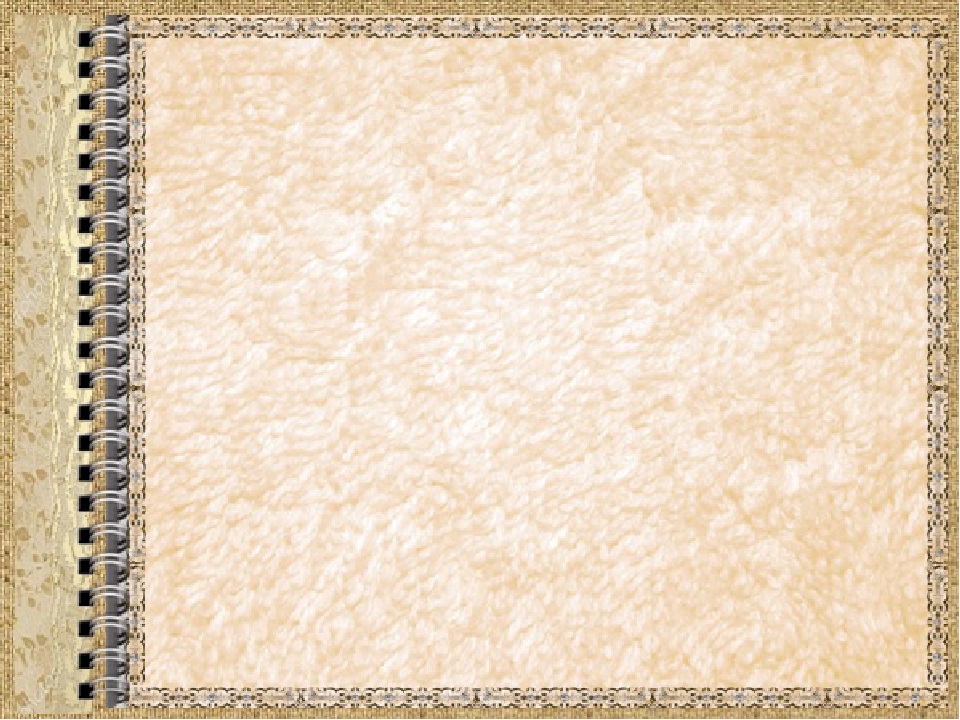 Р І Ч Н И Й  П Л А Н  Р О Б О Т ИТРЕБУХІВСЬКОЇ ЗАГАЛЬНООСВІТНЬОЇ ШКОЛИ І-ІІІ СТУПЕНІВна 2020 – 2021 н. р.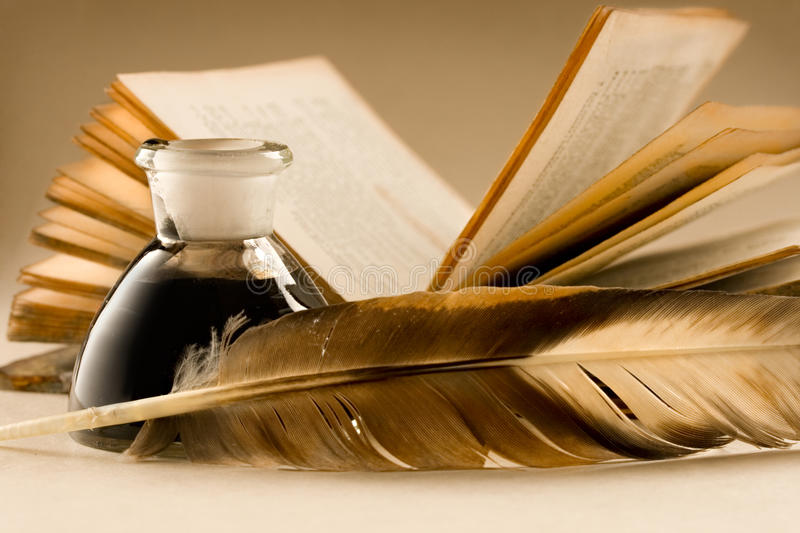 Педагогічні ради у 2020-2021 н.р.Вивчення предметів державного компоненту у 2020-2021 н.р.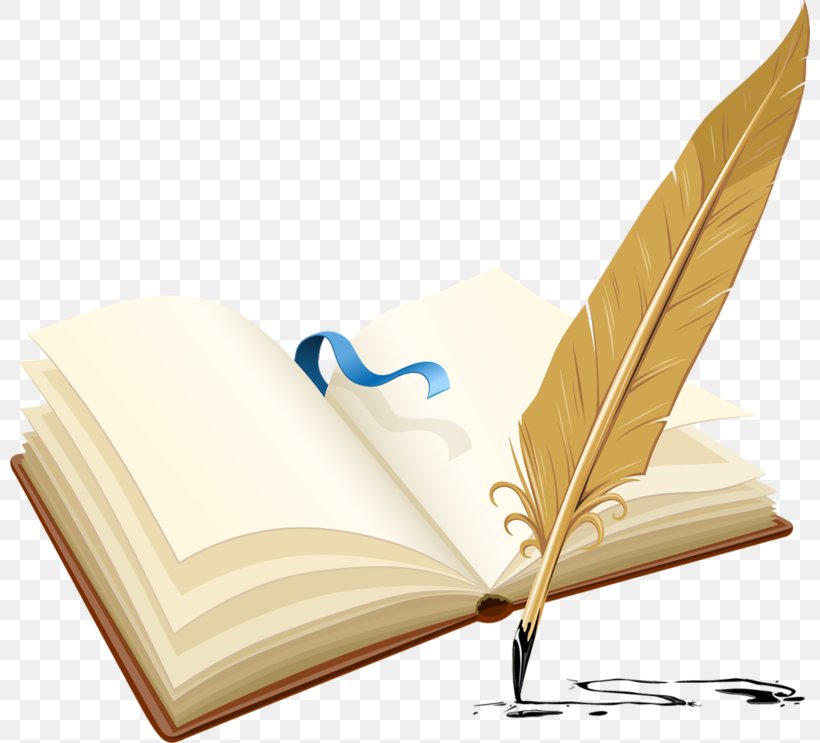 СЕРПЕНЬВЕРЕСЕНЬЖОВТЕНЬЛИСТОПАДГРУДЕНЬСІЧЕНЬЛЮТИЙБЕРЕЗЕНЬКВІТЕНЬТРАВЕНЬЧЕРВЕНЬ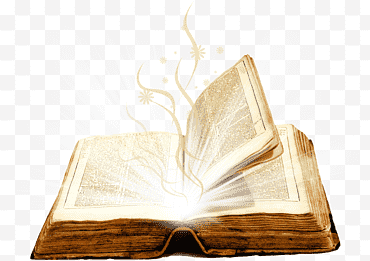 Наради при директору 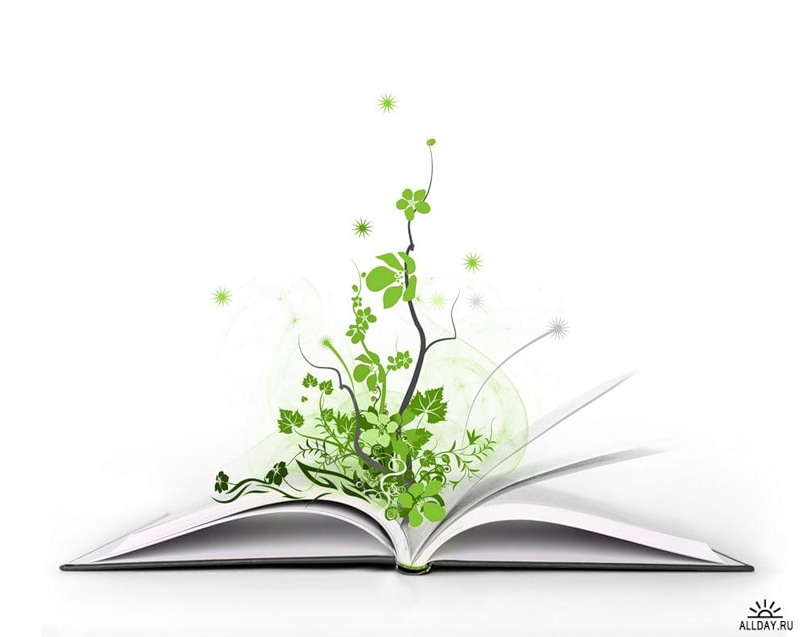 Тема : «Підсумки роботи школи у 2019-2020 н. р., мета та завдання  на новий 2020-2021 навчальний рік». Затвердження річного плану роботи школи. Структура та режим роботи школиПогодження мережі класів на 2020-2021 н. р.Погодження освітніх програм І-ІІ-ІІІ ступенів та додатків (робочих навчальних планів школи). Погодження розподілу педагогічного навантаження між педпрацівниками школи. Погодження тарифікації педагогічних працівниківОрганізований початок навчального року. Про індивідуальне та інклюзивне навчання учнів. Про стан та завдання педагогічного колективу з охорони здоров`я дітей та техніки безпеки в навчально-виховному процесі Про проведення навчальних екскурсій та навчальної практики. 31.08.2020 р.Тема: «Методи й прийоми роботи з учнями в умовах дистанційного навчання» ЖовтеньПро визнання результатів підвищення кваліфікації окремих педпрацівників.Затвердження орієнтовного плану підвищення кваліфікації педагогічних працівників на 2021 рік.ГруденьТема: «Сучасні підходи до аналізу та самоаналізу уроків». Визначення претендентів на  вручення свідоцтв з відзнакою.Визначення претендентів на нагородження Золотими і Срібними медалями.Розгляд пропозицій педпрацівників до плану підвищення кваліфікації педагогічних працівників на 2021 рік.Затвердження плану підвищення кваліфікації педагогічних працівників на 2021 рік.СіченьПро закінчення навчального року та проведення державної підсумкової атестаціїБерезеньПро затвердження претендентів на вручення свідоцтв з відзнакою з числа учнів 9-х класів та на  нагородження Золотими і Срібними медалями з числа учнів 11-х класів.Про переведення учнів 1-10-х класів до наступних класів та нагородження учнів Похвальними листами. ТравеньПро відзначення учнів 11-х класів Похвальними грамотами.Про відрахування учнів, які здобули повну загальну середню освіту.Про визначення «Учня року» та «Класу року»Про видачу свідоцтв про здобуття базової загальної середньої освіти.Про погодження проєкту мережі класів на 2021-2022 н. р. Про погодження проєкту освітньої програми школи на 2021-2022н.р. Про погодження проекту розподілу педагогічного навантаження між педпрацівниками школи на 2021-2022 н. р. Про погодження проекту річного плану роботи школи на 2021-2022 н.р.ЧервеньНазва предметуТермінМузичне та образотворче мистецтвоЛистопадУкраїнська мова та літератураГрудень Українська мова 2 -4 класиЛютийБіологія та хіміяЛютийЗміст роботиВідповідальніФоми вивчення, систематизації,узагальненняВідмітка про виконанняОрганізаційно-педагогічні заходи(педрада, наради, виконання Законів України, заходи забезпечення організаційного початку навчального року, заходи щодо забезпечення збереження життя та здоров’я учнів та співробітників школи, заходи щодо ведення шкільної документації тощо)Організаційно-педагогічні заходи(педрада, наради, виконання Законів України, заходи забезпечення організаційного початку навчального року, заходи щодо забезпечення збереження життя та здоров’я учнів та співробітників школи, заходи щодо ведення шкільної документації тощо)Організаційно-педагогічні заходи(педрада, наради, виконання Законів України, заходи забезпечення організаційного початку навчального року, заходи щодо забезпечення збереження життя та здоров’я учнів та співробітників школи, заходи щодо ведення шкільної документації тощо)Організаційно-педагогічні заходи(педрада, наради, виконання Законів України, заходи забезпечення організаційного початку навчального року, заходи щодо забезпечення збереження життя та здоров’я учнів та співробітників школи, заходи щодо ведення шкільної документації тощо)Організаційно-педагогічні заходи(педрада, наради, виконання Законів України, заходи забезпечення організаційного початку навчального року, заходи щодо забезпечення збереження життя та здоров’я учнів та співробітників школи, заходи щодо ведення шкільної документації тощо)Педагогічна рада: «Підсумки роботи школи у 2019-2020 н. р., мета та завдання на новий 2020-2021 навчальний рік».Адміністрація школиПротоколЗатвердження річного плану роботи школи.Адміністрація школиПротоколПогодження мережі класів на 2020-2021 н.р.Адміністрація школиПротоколПогодження освітньої програми школи.Адміністрація школиПротоколПогодження розподілу педагогічного навантаження між педпрацівниками школи.Адміністрація школиПротоколОрганізований початок навчального року (структура навчального року).Оксюта Л.П.ПротоколПогодження тарифікації педагогічних працівниківАдміністрація школиПротоколПро проведення навчальних екскурсій та навчальної практики.Білоног Г. В.Оксюта Л.П.ПротоколПро індивідуальне навчання учнів.Білоног Г. В.Оксюта Л.П.ПротоколЗабезпечити комплектування закладу освіти педагогічними кадрами.Хромець С.М.НаказиКомплектування класів, розподіл прибулих учнівАдміністрація школиНаказиЗарахування учнів до 1-х. 5-х та 10-х класів. Комплектування ГПД.Білоног Г. В.Оксюта Л.П.НаказиФормування  8-х класів.Оксюта Л.П.СпискиФормування  10-х класів.Оксюта Л.П.СпискиЗамовлення особових справ, класних журналів, підручників, іншої шкільної документації. Хромець С. М.ДокументаціяВивчення нормативно-правових, методичних матеріалів щодо організації навчально-виховного процесу.Адміністрація школиДокументиПідготовка проєкту розкладу навчальних занять.Оксюта Л.П.Білоног Г. В.РозкладСкладання календарно – тематичних планів з предметів навчального плану на І семестр. ПедпрацівникиПланиЗасідання батьківського комітету школи Хромець С. М.Протокол Методичні та організаційні наради при заступниках директора з питань:інструктаж щодо заповнення журналів;співбесіда за навчальними програмами;про забезпечення учнів підручниками;про заповнення та ведення особових справ учнів;про ведення документації факультативів, індивідуальних та групових занять;про поділ класів на групи при вивченні окремих предметів;про організацію індивідуального та інклюзивного навчання;про забезпечення дотримання вимог Державних санітарних правил і норм улаштування щодо гранично допустимого тижневого навантаження учнів;про недопущення використання в навчальному процесі програм факультативів та курсів за вибором, що не мають грифа Міністерства освіти і науки України;про виконання плану курсової перепідготовки педагогічних працівників на 2020 рік;про призначення завідуючих навчальними кабінетами, кабінетами з організації НВП та матеріально-відповідальних осіб за збереження державного майна у 2020-2021 н.р.;Оксюта Л.П.Михалюк С.В.ІнформаціяПро участь у серпневому освітянському тижні та конференції педагогічних працівниківХромець С.М.,Оксюта Л.П, Білоног Г.В.ІнформаціяПро розподіл посадових обовязків між членами адміністраціїХромець С.М.НаказОблік відомостей про подальше навчання та працевлаштування випускників 9-х та 11-х  класівМихалюк С.В.ІнформаціяНавчально-методична робота(методичні ради, засідання творчих груп, підвищення кваліфікаційного рівня педагогічних працівників, заходи щодо організованого та якісного проведення атестації педагогічних працівників, заходи щодо організації методичної роботи)Навчально-методична робота(методичні ради, засідання творчих груп, підвищення кваліфікаційного рівня педагогічних працівників, заходи щодо організованого та якісного проведення атестації педагогічних працівників, заходи щодо організації методичної роботи)Навчально-методична робота(методичні ради, засідання творчих груп, підвищення кваліфікаційного рівня педагогічних працівників, заходи щодо організованого та якісного проведення атестації педагогічних працівників, заходи щодо організації методичної роботи)Навчально-методична робота(методичні ради, засідання творчих груп, підвищення кваліфікаційного рівня педагогічних працівників, заходи щодо організованого та якісного проведення атестації педагогічних працівників, заходи щодо організації методичної роботи)Навчально-методична робота(методичні ради, засідання творчих груп, підвищення кваліфікаційного рівня педагогічних працівників, заходи щодо організованого та якісного проведення атестації педагогічних працівників, заходи щодо організації методичної роботи)Аналіз виконання плану курсової перепідготовки педагогічних працівників на 2020 рік.Оксюта Л. П.ГрафікАналіз результативності атестації педпрацівників у 2019-2020 н. р.Оксюта Л. П.ГрафікСпівбесіди з учителями, які проходитимуть курсову перепідготовку в серпні - грудні 2020 н. р.Оксюта Л. П.Білоног Г. В.ІнформаціяОзнайомлення педагогічних працівників з рекомендаціями інструктивно-методичних листів Міністерства освіти і науки України про особливості викладання базових навчальних дисциплін у 2020/2021 навчальному роціМихалюк С.ВІнформаціяОпрацювати методичні рекомендації щодо організації навчання дітей з обмеженими фізичними можливостями на засіданні ШМОМихалюк С.ВІнформаціяОпрацювати на засіданні шкільних методичних об’єднань:- державний стандарт базової і повної загальної середньої освіти;- критерії оцінювання навчальних досягнень учнів 5-11-х класів з навчальних дисциплін.Михалюк С.ВІнформаціяПроведення установчої методичної наради вчителів-предметників:•	методика проведення першого уроку;•	інструктаж щодо ведення і заповнення класних журналів;•	про виконання єдиних вимог до усного і писемного мовлення учнів;Михалюк С.ВІнформаціяЗасідання методичної ради:про підсумки методичної роботи у 2019/2020 навчальному році;основні напрямки і завдання методичної роботи на 2020/2021 навчальний рік;про організований початок 2020/2021 навчального року;про затвердження планів роботи методичної ради, методичного кабінету, методичних об’єднань вчителів-предметників, творчої групи на 2020/2021 навчальний рік;про ведення шкільної документації вчителя;про особливості впровадження інклюзивного навчання.Михалюк С.В.ПротоколЗасідання методичних об’єднань з питань планування роботи на навчальний рік та оформлення документаціїКерівники ШМОПротоколОрганізувати проведення курсів за вибором, факультативних і додаткових занять, роботу предметних гуртків, спортивних секцій, гуртків технічної творчості, художньої самодіяльності.Педагогічні працівники, керівники гуртківСоціальний захист учасників навчально-виховного процесу(облік дітей  і підлітків шкільного віку, забезпечення соціального супроводу навчально-виховного процесу, організація харчування, заходи щодо роботи з учнями пільгових категорій, заходи  щодо профілактики булінгу, злочинних проявів в учнівському середовищі, заходи шкільної ради профілактики щодо превентивного виховання учнів, заходи щодо запобігання насильству та формування ненасильницьких моделей поведінки серед учнів)Соціальний захист учасників навчально-виховного процесу(облік дітей  і підлітків шкільного віку, забезпечення соціального супроводу навчально-виховного процесу, організація харчування, заходи щодо роботи з учнями пільгових категорій, заходи  щодо профілактики булінгу, злочинних проявів в учнівському середовищі, заходи шкільної ради профілактики щодо превентивного виховання учнів, заходи щодо запобігання насильству та формування ненасильницьких моделей поведінки серед учнів)Соціальний захист учасників навчально-виховного процесу(облік дітей  і підлітків шкільного віку, забезпечення соціального супроводу навчально-виховного процесу, організація харчування, заходи щодо роботи з учнями пільгових категорій, заходи  щодо профілактики булінгу, злочинних проявів в учнівському середовищі, заходи шкільної ради профілактики щодо превентивного виховання учнів, заходи щодо запобігання насильству та формування ненасильницьких моделей поведінки серед учнів)Соціальний захист учасників навчально-виховного процесу(облік дітей  і підлітків шкільного віку, забезпечення соціального супроводу навчально-виховного процесу, організація харчування, заходи щодо роботи з учнями пільгових категорій, заходи  щодо профілактики булінгу, злочинних проявів в учнівському середовищі, заходи шкільної ради профілактики щодо превентивного виховання учнів, заходи щодо запобігання насильству та формування ненасильницьких моделей поведінки серед учнів)Соціальний захист учасників навчально-виховного процесу(облік дітей  і підлітків шкільного віку, забезпечення соціального супроводу навчально-виховного процесу, організація харчування, заходи щодо роботи з учнями пільгових категорій, заходи  щодо профілактики булінгу, злочинних проявів в учнівському середовищі, заходи шкільної ради профілактики щодо превентивного виховання учнів, заходи щодо запобігання насильству та формування ненасильницьких моделей поведінки серед учнів)Сформувати склад ради профілактики правопорушень та організувати її роботуХарченко С.Л.Класні керівникиСоціальний педагогНаказПланСкоординувати плани шкільної роботи з представниками Ювенальнї превенції сектору превенції Броварського ВП ГУНП України в Київській області, служби у справах дітей та сім’ї Броварської районної державної адміністрації, дільничим інспектором села та головним лікаремСоціальний педагогХарченко С.Л.План Планування роботи та оформлення документації з попередження правопорушень.Соціальний педагогХарченко С.Л.ПланСкладання плану роботи з протидії булінгу в учнівському середовищі.Соціальний педагог Харченко С.Л.План Поновити банк даних дітей із соціально незахищених категорій:діти-сироти;діти з інвалідністю;діти з малозабезпечених сімей;діти з багатодітних сімей;діти з неповних сімей;діти військовослужбовців, які загинули під час виконання службових  обов’язків;діти учасників бойових дій;діти-чорнобильці.Соціальний педагогСпискиСкоординувати плани роботи школи, класних керівників, соціального педагога з питань соціальної підтримки та допомоги учнямСоціальний педагог, класні керівникиПланиСтворення здорового психологічного клімату в шкільному колективі(психодіагностична робота, корекційно-відновлювальна та розвивальна робота, психологічна просвіта, консультаційна робота)Створення здорового психологічного клімату в шкільному колективі(психодіагностична робота, корекційно-відновлювальна та розвивальна робота, психологічна просвіта, консультаційна робота)Створення здорового психологічного клімату в шкільному колективі(психодіагностична робота, корекційно-відновлювальна та розвивальна робота, психологічна просвіта, консультаційна робота)Створення здорового психологічного клімату в шкільному колективі(психодіагностична робота, корекційно-відновлювальна та розвивальна робота, психологічна просвіта, консультаційна робота)Створення здорового психологічного клімату в шкільному колективі(психодіагностична робота, корекційно-відновлювальна та розвивальна робота, психологічна просвіта, консультаційна робота)Робота шкільної бібліотеки(популяризація бібліотечно-бібліографічних знань, формування інформаційної культури учнів та ін.)Робота шкільної бібліотеки(популяризація бібліотечно-бібліографічних знань, формування інформаційної культури учнів та ін.)Робота шкільної бібліотеки(популяризація бібліотечно-бібліографічних знань, формування інформаційної культури учнів та ін.)Робота шкільної бібліотеки(популяризація бібліотечно-бібліографічних знань, формування інформаційної культури учнів та ін.)Робота шкільної бібліотеки(популяризація бібліотечно-бібліографічних знань, формування інформаційної культури учнів та ін.)Вивчити стан забезпечення учнів необхідними підручниками і посібниками, вчителів – навчально-методичною літературою, навчальними планами і програмами.Корнійко С.С., Шикула О.І.ІнформаціяВжити невідкладних заходів для оперативної доставки підручників, посібників та іншої навчальної літератури, передбаченої в переліку Міністерства освіти і науки України на 2020/2021 навчальний рік, організованого  їх розподілу серед учнів.Корнійко С.С., Шикула О.І.ЗаходиВжити невідкладних заходів щодо 100% забезпечення учнів 1-11 класів підручникамиКорнійко С.С., Шикула О.І.ЗаходиПровести  інвентаризацію книжкового фондуКорнійко С.С., Шикула О.І.ІнформаціяЗдійснити перереєстрацію читачівКорнійко С.С., Шикула О.І.Оформити тематичні книжкові полиці:До першого урокуЗнайомтесь, новинки!Корнійко С.С., Шикула О.І.ВиставкаСистема внутрішнього контролю(контрольно-аналітична діяльність)Система внутрішнього контролю(контрольно-аналітична діяльність)Система внутрішнього контролю(контрольно-аналітична діяльність)Система внутрішнього контролю(контрольно-аналітична діяльність)Система внутрішнього контролю(контрольно-аналітична діяльність)Перевірка стану особових справ учнів.Оксюта Л.П.Білоног Г. В.ДовідкаМоніторинг :-структури контингенту учнів;-руху учнів школи; -рівня навчальних досягнень учнів школи по класах;- якості знань випускників  після зовнішнього незалежного оцінювання, державної підсумкової атестації.Оксюта Л.П.Білоног Г.В.ДокументаціяАналіз якісного складу педагогічних працівниківОксюта Л.П.ДовідкаОхорона праці та безпека життєдіяльності. Цивільий захистОхорона праці та безпека життєдіяльності. Цивільий захистОхорона праці та безпека життєдіяльності. Цивільий захистОхорона праці та безпека життєдіяльності. Цивільий захистОхорона праці та безпека життєдіяльності. Цивільий захистПоновити наочність з правил техніки безпеки, пожежної безпеки тощо.Никун І.Г.НаочністьСкласти акт прийняття школи до нового навчального рокуМенжега Н.М., Никун І.Г.АктПеревірити наявність інструкцій з охорони праці в приміщеннях, де це передбачено відповідними нормативними документамиНикун І.Г.ІнструкціїПровести планові та позапланові інструктажі з ОП та ТБ з персоналом школиНикун І.Г.Інструкції, журнали реєстраціїПро стан готовності  закладу освіти з питань охорони праці до нового 2020/2021 навчального рокуХромець С.М.ІнформаціяПеревірити стан електромеханічного обладнання та його відповідність вимогам охорони праці, безпеки життєдіяльностіНикун І.Г., Менжега Н.М.ІнформаціяСкласти календарний план основних заходів з цивільного захисту на навчальний рікНикун І.Г.ПланОформити шкільний стенд цивільного захистуНикун І.Г.СтендЗабезпечити усі структурні підрозділи з підвищеною небезпекою та шкідливими умовами праці укомплектованими медичними аптечкамиШтакун Р.П.АптечкиПоновити план евакуації працівників, учнів, вихованців на випадок пожежі та графічну схему евакуаціїНикун І.Г.ПланиОрганізація медичного обслуговування учнівОрганізація медичного обслуговування учнівОрганізація медичного обслуговування учнівОрганізація медичного обслуговування учнівОрганізація медичного обслуговування учнівЗабезпечити проведення медичних оглядів працівників закладу до початку навчального рокуХромець С.М., Штакун Р.П.НаказПровести перевірку санітарного стану школи перед початком навчального року (вентиляція, освітлення, наявність спортінвентарю в спортивному залі, наявність посуду та меблів у їдальні, правильне розташування меблів у класах)Штакун Р.П., Менжега Н.М.ІнформаціяПідготувати медичний кабінет, забезпечити його необхідним інвентаремШтакун .П.Перевірити та підготувати нову необхідну медичну документацію (інструкції з організації медичного обслуговування школярів, рекомендації, накази, т. д.)Штакун Р.П.ДокументаціяПідготувати інструктивно-методичні матеріали з санітарно-просвітньої роботи:- тексти лекцій та бесід з охорони здоров’я школярів;-  листівки, пам’ятки, звернення, буклети по різним питанням охорони здоров’я школярівШтакун Р.П.МатеріалиПровести бесіди з технічним персоналом школи про санітарний стан шкільних приміщень, пришкільної території, повітряно-тепловий режим, особисту гігієну, дотримання протиепідемічних заходівШтакун Р.П.МатеріалиПровести консультації щодо питання маркування та розташування парт, правильного розсаджування учнів з урахуванням зросту, зору, слуху; консультації по охороні здоров’я та гігієніШтакун Р.П.КонсультаціїФінансово-господарська діяльність, зміцнення матеріально-технічної бази школи(заходи щодо забезпечення фінансової стабільності та господарської роботи навчального закладу)Фінансово-господарська діяльність, зміцнення матеріально-технічної бази школи(заходи щодо забезпечення фінансової стабільності та господарської роботи навчального закладу)Фінансово-господарська діяльність, зміцнення матеріально-технічної бази школи(заходи щодо забезпечення фінансової стабільності та господарської роботи навчального закладу)Фінансово-господарська діяльність, зміцнення матеріально-технічної бази школи(заходи щодо забезпечення фінансової стабільності та господарської роботи навчального закладу)Фінансово-господарська діяльність, зміцнення матеріально-технічної бази школи(заходи щодо забезпечення фінансової стабільності та господарської роботи навчального закладу)Вжити невідкладних заходів щодо завершення ремонтних робіт та благоустрою території закладу, підготовки матеріально-технічної бази до нового навчального року та створення санітарно-гігієнічних умов.Менжега Н.М.звіти, актиПеревірка готовності матеріально - технічної бази школи до 2020-2021 навчального року.Адміністрація школиІнформаціяОформити акти та іншу документацію про готовність школи, харчоблоку, майстерень, спортзалів, спортмайданчиків, класів, кабінетів до початку навчального рокуМенжега Н.М.Акти, чек-листиПровести аналіз витрат коштів:а) на ремонт школи;б) на виконання вимог протиепідемічного, санітарно - гігієнічного режиму;- виконання вимог пожежної безпеки.Стасюк Ю.С.ІнформаціяЗабезпечити техперсонал миючими засобами, інвентарем, спецодягом.Менжега Н.М.Розподілити трудові зони для технічного персоналу, створити графік робочого часуМенжега Н.М.ГрафікПровести аналіз використання енергоносіївМенжега Н.М.ІнформаціяРобота з батьківською громадськістю Робота з батьківською громадськістю Робота з батьківською громадськістю Робота з батьківською громадськістю Робота з батьківською громадськістю Провести батьківські збори з батьками учнів 1-х класів з питань організації та умов навчанняБілоног Г.В., класні керівники 1-х класівПротоколПровести засідання батьківського комітету школиХромець С.МПротоколНаказиНаказиНаказиНаказиНаказиПро за ведення діловодства у школіХромець С. М.Про створення комісії для огляду приміщеньХромець С. М.Про режим роботи навчального закладу.Оксюта Л. П.Про створення комісії для проведення тарифікації педагогічних працівників.Оксюта Л. П.Про розподіл педагогічного навантаження на 2020-2021 н.р.Оксюта Л. П.Білоног Г. В.Про відрядження на курси підвищення кваліфікації Оксюта Л. П.Білоног Г. В.Про затвердження рішення педагогічної ради школиХромець С. М.Про призначення завідуючих навчальними кабінетами, кабінетами з організації навчально-виховного процесу та матеріально-відповідальних осіб за збереження державного майна у 2020-2021н.р.Михалюк С.В.Про вимоги колективу щодо дотримання норм єдиного мовного режиму в школіМихалюк С.В.Про організацію спортивно-масової роботи у 2020-2021 н.р.Михалюк С.В.Про чергування учителів та учнівХарченко С.ЛПро формування здорового способу життя і заборону тютюнопаління на території школиХарченко С.Л.Про затвердження єдиних вимог до зовнішнього вигляду, поведінки на уроках, під час перерв, на шкільному подвір’ї, до усних відповідей на уроках учнів школиХарченко С.Л.Про запобігання злочинності серед учнівської молодіХарченко С.Л.Про безпеку дорожнього рухуХарченко С.Л.Про запобігання випадкам харчових отруєнь та  інфекційних захворювань серед учнів у 2020/2021 навчальному роціХарченко С.Л.Про призначення відповідального за туристичну роботу у школіХарченко С.Л.Про призначення класних керівниківХарченко С.Л.Про призначення відповідальних за роботу з електронною пошту та сайтом школи, захист інформації у 2020/2021 навчальному роціХромець С.М.Про організацію та проведення свята Першого дзвоникаХарченко С.Л.Про створення постійно діючої комісії по списанню та оприбуткуванню матеріальних цінностей у 2020/2021 навчальному роціХромець С.М.Про розподіл обов’язків серед обслуговуючого персоналу школиМенжега Н.М.Про створення комісії для проведення розслідувань нещасних випадківНикун І.Г.Про використання мобільних телефонів під час навчально-виховного процесуХарченко С.Л.Зміст роботиВідповідальніФоми вивчення, систематизації,узагальненняВідмітка про виконанняОрганізаційно-педагогічні заходи(педрада, наради, виконання Законів України, заходи забезпечення організаційного початку навчального року, заходи щодо забезпечення збереження життя та здоров’я учнів та співробітників школи, заходи щодо ведення шкільної документації тощо)Організаційно-педагогічні заходи(педрада, наради, виконання Законів України, заходи забезпечення організаційного початку навчального року, заходи щодо забезпечення збереження життя та здоров’я учнів та співробітників школи, заходи щодо ведення шкільної документації тощо)Організаційно-педагогічні заходи(педрада, наради, виконання Законів України, заходи забезпечення організаційного початку навчального року, заходи щодо забезпечення збереження життя та здоров’я учнів та співробітників школи, заходи щодо ведення шкільної документації тощо)Організаційно-педагогічні заходи(педрада, наради, виконання Законів України, заходи забезпечення організаційного початку навчального року, заходи щодо забезпечення збереження життя та здоров’я учнів та співробітників школи, заходи щодо ведення шкільної документації тощо)Провести урочисті святкування Дня знань Харченко С.Л.СценарійПровести перший тематичний урок.Класні керівники та класоводиКонспекти уроківУточнення та затвердження розкладу навчальних занять учнів.Оксюта Л. П.Білоног Г. В.РозкладПідготовка роботи до заповнення класних журналів, особових справ, іншої шкільної документації Адміністрація школиІнформація до нарадиПідготовка документації на індивідуальне навчання учнів за станом здоров’я, складання розкладу індивідуальних занять.Оксюта Л. П.Білоног Г. В.Документація Здійснення обліку учнів в алфавітній книзі.Бабич Н. М.Алфавітна книгаФормування бази даних учнів. Персоніфікація обліку дітей.Бабич Н. М.База данихСкладання розкладу предметних факультативів, гуртків, спортивних секцій.Оксюта Л. П. Харченко С.Л.Михалюк С.В.РозкладПогодження та затвердження календарно – тематичних планів з основ наук на І семестр.Адміністрація школиІнформаціяСкладання графіка тематичного  оцінювання знань учнів з метою запобігання їх перевантаження.Заступники директораГрафікУточнення тарифікаційного списку педагогічних працівниківОксюта Л. П.Білоног Г. В.Тарифікаційний списокМетодичні та організаційні наради при заступниках директора з питань:Аналіз календарного плануванняАналіз графіка тематичного оцінювання знань учнів з метою запобігання їх перевантаження.Про забезпечення оптимального співвідношення навчального навантаження протягом тижня при складанні розкладу уроків.Про обсяг домашніх завдань учнів відповідно до їх віку.Про підсумки огляду навчальних кабінетівПро подальше навчання та працевлаштування випускників 9-х та 11-х класів;Оксюта Л. П. Михалюк С.В.Інформація Узгодження  графіка проведення відкритих уроків у 2020-2021н.р.Михалюк С.В.ГрафікПідготовка статистичної звітності ЗНЗ-1Бабич Н.М.ЗвітПроведення наради при директоровіХромець С.М.ПротоколНавчально-методична робота(методичні ради, засідання творчих груп, підвищення кваліфікаційного рівня педагогічних працівників, заходи щодо організованого та якісного проведення атестації педагогічних працівників, заходи щодо організації методичної роботи)Навчально-методична робота(методичні ради, засідання творчих груп, підвищення кваліфікаційного рівня педагогічних працівників, заходи щодо організованого та якісного проведення атестації педагогічних працівників, заходи щодо організації методичної роботи)Навчально-методична робота(методичні ради, засідання творчих груп, підвищення кваліфікаційного рівня педагогічних працівників, заходи щодо організованого та якісного проведення атестації педагогічних працівників, заходи щодо організації методичної роботи)Навчально-методична робота(методичні ради, засідання творчих груп, підвищення кваліфікаційного рівня педагогічних працівників, заходи щодо організованого та якісного проведення атестації педагогічних працівників, заходи щодо організації методичної роботи)Створення атестаційної комісії.Хромець С. М.Оксюта Л. П.ІнформаціяЗасідання атестаційної комісії з розгляду питань:- планування роботи атестаційної комісії;- складання графіка роботи атестаційної комісіїОксюта Л. П.ПротоколОформлення стенду з питань атестації педагогічних працівниківОксюта Л. П.СтендОпрацювання законодавчої, правової, та нормативної документації з питань атестації педагогічних працівників Члени атестаційної комісіїІнформаціяСкладання списків педагогічних працівниківОксюта Л. П.СпискиФормування бази даних учителів. Персоніфікація обліку працівників.Бабич Н. М.База данихПідготовка статистичної звітності за формою №83-РВКОксюта Л. П.Статистична звітністьОформлення особових карток вчителівОксюта Л. П.Білоног Г. В.Особові картки педпрацівниківОзнайомлення педагогічного колективу зі списком педагогічних працівників, що включені до графіка чергової  атестації.Оксюта Л. П.ІнформаціяПідготовка табеля про роботу вчителів у вересніОксюта Л. П.Білоног Г. В.ТабельПідготовка документації про пропущені і замінені уроки вчителями у вересніОксюта Л. П.Білоног Г. В.ІнформаціяРозподіл обов’язків між членами методичної радиМихалюк С.В ІнформаціяШкільний конкурс «Панорама відкритих уроків»Михалюк С.ВГрафікІндивідуальні бесіди з учителями що до питань самоосвіти Михалюк С.ВІнформаціяНадання індивідуальних консультацій вчителям–предметникам щодо психолого-педагогічної адаптації учнів 5-х класів до навчання в основній школі, учнів 10-х класів до навчання у школі ІІІ ступенюМихалюк С.ВІнформація Підготовка матеріалів для проведення І (шкільного) етапу Всеукраїнських учнівських олімпіад із навчальних предметівМихалюк С.ВКерівники ШМОУчителіІнформаціяОблік відомостей про подальше навчання та працевлаштування випускників 9-х та 11-х класів;Михалюк С.В.Інформація Виховна робота з учнями(правовиховна, профорієнтаційна робота, військово-патріотичне виховання, фізкультурно-оздоровча та спортивно-масова робота, позакласна робота, робота органів учнівського самоврядування, робота з організації працевлаштування випускників, проведення Місячників та ін.)Виховна робота з учнями(правовиховна, профорієнтаційна робота, військово-патріотичне виховання, фізкультурно-оздоровча та спортивно-масова робота, позакласна робота, робота органів учнівського самоврядування, робота з організації працевлаштування випускників, проведення Місячників та ін.)Виховна робота з учнями(правовиховна, профорієнтаційна робота, військово-патріотичне виховання, фізкультурно-оздоровча та спортивно-масова робота, позакласна робота, робота органів учнівського самоврядування, робота з організації працевлаштування випускників, проведення Місячників та ін.)Виховна робота з учнями(правовиховна, профорієнтаційна робота, військово-патріотичне виховання, фізкультурно-оздоровча та спортивно-масова робота, позакласна робота, робота органів учнівського самоврядування, робота з організації працевлаштування випускників, проведення Місячників та ін.)Провести тиждень знань «Знання – це скарб. Праця та наполегливість  – ключ до них!»Харченко С.Л., педагог -  організатор,класні керівникиІнформаціяЗдійснити психолого – педагогічний аналіз з метою виявлення учнів схильних до вживання спиртних напоїв, курінняСоціальний педагогІнформаціяОрганізувати екскурсію для 1 класу по школі «Школа – наша рідна домівка»Класні керівники 1кл.ЕкскурсіяПровести тиждень здоров’я «Здоров’я дітей - здоров’я нації»  (за окремим планом)Харченко С.Л., педагог – організатор,учнівська дума,вчителі фізкультури,класні керівникиНаказТиждень безпеки руху дітей (за окремим планом)Харченко С.Л.,педагог -  організатор,учнівська дума,класні керівникиНаказВідзначення Всесвітнього Дня туризму (за окремим планом)Харченко С.Л.,вчителі фізкультуриПланВідзначення Всеукраїнського Дня бібліотекКорнійко С.С., Шикула О.І.ПланТиждень протипожежної безпеки «Небезпечний вогник»Харченко С.Л.,педагог – організатор,учнівська дума,класні керівникиПланВідзначення Всесвітнього Дня миру Харченко С.Л., педагог – організатор,учнівська дума,класні керівникиІнформаціяЄдиний урок доброти «Людина починається з добра» В.О. СухомлинськийКласні керівникиМатеріали урокуШкільна виставка квітівХарченко С.Л., педагог-організатор, класні керівникиФотозвітЕкскурсія по школі для учнів1-х класів «Школа – наша рідна домівка»Педагог-організатор, класні керівники 1-х класівПровести загальношкільні батьківські збори та збори в класах «Спільна робота батьків та вчителів щодо попередження злочинності серед підлітків», «Як навчити дитину учитись…».Хромець С.М.,класні керівникипсихологПротоколПровести збори трудового колективуХромець С.М., ПротоколСоціальний захист учасників навчально-виховного процесу(облік дітей  і підлітків шкільного віку, забезпечення соціального супроводу навчально-виховного процесу, організація харчування, заходи щодо роботи з учнями пільгових категорій, заходи  щодо профілактики булінгу, злочинних проявів в учнівському середовищі, заходи шкільної ради профілактики щодо превентивного виховання учнів, заходи щодо запобігання насильству та формування ненасильницьких моделей поведінки серед учнів)Соціальний захист учасників навчально-виховного процесу(облік дітей  і підлітків шкільного віку, забезпечення соціального супроводу навчально-виховного процесу, організація харчування, заходи щодо роботи з учнями пільгових категорій, заходи  щодо профілактики булінгу, злочинних проявів в учнівському середовищі, заходи шкільної ради профілактики щодо превентивного виховання учнів, заходи щодо запобігання насильству та формування ненасильницьких моделей поведінки серед учнів)Соціальний захист учасників навчально-виховного процесу(облік дітей  і підлітків шкільного віку, забезпечення соціального супроводу навчально-виховного процесу, організація харчування, заходи щодо роботи з учнями пільгових категорій, заходи  щодо профілактики булінгу, злочинних проявів в учнівському середовищі, заходи шкільної ради профілактики щодо превентивного виховання учнів, заходи щодо запобігання насильству та формування ненасильницьких моделей поведінки серед учнів)Соціальний захист учасників навчально-виховного процесу(облік дітей  і підлітків шкільного віку, забезпечення соціального супроводу навчально-виховного процесу, організація харчування, заходи щодо роботи з учнями пільгових категорій, заходи  щодо профілактики булінгу, злочинних проявів в учнівському середовищі, заходи шкільної ради профілактики щодо превентивного виховання учнів, заходи щодо запобігання насильству та формування ненасильницьких моделей поведінки серед учнів)Формування соціальних паспортів класів.Класні керівники, соціальний педагогСоціальні паспорти класівСкласти банк даних про:дітей-сиріт;дітей, які залишилися без батьківського піклування;дітей-напівсиріт;дітей ВПО;дітей з багатодітних сімей;дітей з малозабезпечених сімей;дітей з інвалідністю;дітей, які постраждали внаслідок аварії на ЧАЕС;дітей, батьки яких є учасниками бойових дій або перебувають у зоні ООС.Соціальний педагогСоціальний паспорт школиСпискиЗалучити дітей пільгового контингенту до роботи предметних гуртків, спортивних секційКласні керівникиФормування списків учнів пільгової категорії 5-11 класів та учнів ГПД на безкоштовне харчування.Соціальний педагогСписки Проведення заходів в рамках Всеукраїнського тижня права «Стоп булінг»Харченко С.Л., соціальний педагог, практичний психолог, класні керівники Інформація Консультація учнів та батьків учнів пільгової категорії щодо безкоштовного харчуванняСоціальний педагогЖурнал консультаційСоціальний супровід новоприбулих дітейСоціальний педагогЖурнал роботи соціального педагогаПровести первинне обстеження умов життя і виховання учнів школи соціально-незахищеної категоріїКомісіяАктиВивчити питання охорони прав і інтересів дітей, що знаходяться під опікою (захист майнових та житлових прав)КомісіяІнформаціяСтворення здорового психологічного клімату в шкільному колективі(психодіагностична робота, корекційно-відновлювальна та розвивальна робота, психологічна просвіта, консультаційна робота)Створення здорового психологічного клімату в шкільному колективі(психодіагностична робота, корекційно-відновлювальна та розвивальна робота, психологічна просвіта, консультаційна робота)Створення здорового психологічного клімату в шкільному колективі(психодіагностична робота, корекційно-відновлювальна та розвивальна робота, психологічна просвіта, консультаційна робота)Створення здорового психологічного клімату в шкільному колективі(психодіагностична робота, корекційно-відновлювальна та розвивальна робота, психологічна просвіта, консультаційна робота)Рівень адаптації учнів. Психодіагностика учнів 1-х класівПрактичний психологДовідка Консультування батьків учнівПрактичний психологЖурнал консультаційАнкетування учнів, схильних до правопорушень, з метою виявлення їх нахилів, інтересів здібностей.Практичний психолог,соціальний педагогАнкети, довідкаАнкетування батьків учнів 1,5 класівПрактичний психолог, соціальний педагогАнкети, довідкиПсихологічний супровід учнів 1,5,10-х класів у період первинної адаптації (спостереження, консультації)Практичний психологДовідка Робота шкільної бібліотеки(популяризація бібліотечно-бібліографічних знань, формування інформаційної культури учнів та ін.)Робота шкільної бібліотеки(популяризація бібліотечно-бібліографічних знань, формування інформаційної культури учнів та ін.)Робота шкільної бібліотеки(популяризація бібліотечно-бібліографічних знань, формування інформаційної культури учнів та ін.)Робота шкільної бібліотеки(популяризація бібліотечно-бібліографічних знань, формування інформаційної культури учнів та ін.)Провести вересневі зустрічі в бібліотеці «Мандрівка книжковим містом», «Книжки – дивовижний сад, де кожен шукає плоди на свій смак»- огляд літератури до     Всеукраїнського дня бібліотек. Корнійко С.С., Шикула О.І.ПланОформити тематичні полички:«На допомогу вчителю»«Україна- країна  Європейська«Київщина – економічне зростання» «Літературна Броварщина»«Безсмертним подвигом своїм вони прославили Вітчизну!» (присвячена дню визволення с. Требухів від німецько – фашистських загарбників).Корнійко С.С., Шикула О.І.МатеріалиВиставка творів (до 175 річчя українського драматурга Івана Карпенка-Карого). Корнійко С.С., Шикула О.І.ВиставкаКнижкова виставка –діалог «Спорт –це здоров’я  та міцний характер»(до дня фізичної культури і спорту).Корнійко С.С., Шикула О.І.ВиставкаСкласти паспорт бібліотеки станом на 01.09.2020Корнійко С.С., Шикула О.І.ПаспортСистема внутрішнього контролю(контрольно-аналітична діяльність)Система внутрішнього контролю(контрольно-аналітична діяльність)Система внутрішнього контролю(контрольно-аналітична діяльність)Система внутрішнього контролю(контрольно-аналітична діяльність)Контроль  за оформленням шкільної документації.Адміністрація школиІнформаціяПеревірка календарно-тематичного планування на І семестр.Адміністрація школиІнформаціяКонтроль за виконанням рішень педрадиАдміністрація школиІнформаціяТематичний контроль «Дотримання санітарно – гігієнічних норм щодо організації навчального процесу»Адміністрація школиІнформаціяОхорона праці та безпека життєдіяльності. Цивільний захистОхорона праці та безпека життєдіяльності. Цивільний захистОхорона праці та безпека життєдіяльності. Цивільний захистОхорона праці та безпека життєдіяльності. Цивільний захистРозробити заходи щодо підготовки навчального закладу до роботи в осінньо-зимовий періодМенжега Н.М.ЗаходиПровести навчання з питань охорони праці, безпеки життєдіяльності з новопризначеними працівникамиНикун І.Г.Провести бесіди про попередження дитячого травматизму під час перерв серед учнів 1—11-х класівКласні керівникиПровести заняття серед педагогічного та технічного персоналу школи на тему «Профілактика побутового травматизму»Никун І.Г.Організація медичного обслуговування учнівОрганізація медичного обслуговування учнівОрганізація медичного обслуговування учнівОрганізація медичного обслуговування учнівПровести аналіз результатів перевірки стану здоров’я учнів школи, довести до відома вчителів та директораШтакун Р.П.ДовідкаПідготувати листи здоров’я по класахШтакун Р.П., класні керівникиКласні журналиПроводити щоденно амбулаторний прийом учнів та працівників школиШтакун Р.П.ЖурналЗдійснювати контроль за дотриманням належного санітарно-гігієнічного стану в навчальних приміщенняхШтакун Р.П.ІнформаціяЗдійснювати контроль за дотриманням санітарно-гігієнічних норм в харчоблоціШтакун Р.П.ІнформаціяЗдійснювати медичний контроль за режимом навчальної роботиШтакун Р.П.ІнформаціяСформувати фізкультурні групи відповідно до проведеного медичного огляду школярівШтакун Р.П.СпискиЗдійснювати медичний контроль за режимом фізичних навантажень на уроках фізичної культуриШтакун Р.П.ІнформаціяПровести огляд дітей на педикульоз Штакун Р.П.ІнформаціяПровести бесіди з учнями 1-х класів на тему: «Безпека в школі»Штакун Р.П.Матеріали бесідПровести санітарно-просвітницьку роботу по профілактиці COVID-19Штакун Р.П.Інформаційні матеріалиСформувати списки дітей, які перебувають на Д-облікуШтакун Р.П.СпискиНадавати першу та невідкладну медичну допомогу дітям, які її потребують, повідомляти батьківШтакун Р.П.Організувати облік та ізоляцію хворих інфекційними хворобами учнів, організувати нагляд за контактними дітьмиШтакун Р.П.Фінансово-господарська діяльність, зміцнення матеріально-технічної бази школи(заходи щодо забезпечення фінансової стабільності та господарської роботи навчального закладу)Фінансово-господарська діяльність, зміцнення матеріально-технічної бази школи(заходи щодо забезпечення фінансової стабільності та господарської роботи навчального закладу)Фінансово-господарська діяльність, зміцнення матеріально-технічної бази школи(заходи щодо забезпечення фінансової стабільності та господарської роботи навчального закладу)Фінансово-господарська діяльність, зміцнення матеріально-технічної бази школи(заходи щодо забезпечення фінансової стабільності та господарської роботи навчального закладу)Здійснити комплекс заходів щодо підготовки школи до роботи в зимовий періодМенжега Н.М.ЗаходиПровести ревізію опалювальної системи, системи водопостачання та каналізації, електромережі на предмет їх справності.Менжега Н.М.ІнформаціяПровести профілактичний огляд вимикачів та розеток в закладіМенжега Н.М.ІнформаціяЗабезпечити школу необхідним інвентарем та матеріалами для підтримання належного санітарно-гігієнічного режимуМенжега Н.М.ІнформаціяПровести благоустрій шкільного подвір’я.Очистка дерев на території школи та садуМенжега Н.М.ІнформаціяПридбати меблі для шкільної бібліотекиМенжега Н.М.Розробити тарифікаційні спискиСтасюк Ю.С.СпискиРозробити бюджетний запит на 2021 рікСтасюк Ю.С.ЗапитПровести аналіз використання енергоносіївМенжега Н.М.ІнформаціяПровести контроль за якістю проведення прибирання території.Менжега Н.М.ІнформаціяРобота з батьківською громадськістю Робота з батьківською громадськістю Робота з батьківською громадськістю Робота з батьківською громадськістю Проведення загальношкільних та класних батьківських зборів у 2020/2021 навчальному році, складання графіка проведення зборів Хромець С.М., Харченко С.Л.ГрафікЗвітно-виборні збори по класах, вибори батьківських комітетів, представників до загальношкільного батьківського комітету.Класні керівникиПротокол, спискиАнкетування батьків першокласників з метою визначення особливостей і характеру протікання процесу первинної адаптації дітей у школіЦахло А.І.АнкетиКонсультації для батьків: «Гурткова робота в школі - зайнятість дітей корисними справами у вільний час».Харченко С.Л.Анкетування батьків з метою отримання відомостей про дітей, встановлення соціального статусу сім'ї, вивчення проблем у вихованні дитини.Класні керівникиІнформаціяНаказиНаказиНаказиНаказиПро затвердження освітньої програми та річного плану роботи школиХромець С. М.Оксюта Л. П.Білоног Г.В.Про поділ класів на групи при вивченні окремих предметівОксюта Л. П.Білоног Г. В.Про встановлення доплатХромець С. М.Михалюк С.В.Про вивчення стану викладання відповідних навчальних предметів у 5-11 класах у 2020-2021 н.р.Оксюта Л. П.Про відрядження на курси підвищення кваліфікації Оксюта Л. П.Білоног Г. В.Про організацію навчальних занять з дітьми, які знаходяться на індивідуальному навчанні. Оксюта Л. П.Білоног Г. В.Про призначення внутрішніх сумісників.Оксюта Л. П.Білоног Г. В.Про організацію та проведення навчальних екскурсій та навчальної практики у 2020-2021 н.р.Оксюта Л. П.Організація гарячого харчуванняБілоног Г. В.Зарахування учнів до ГПД. Режим роботи ГПД.Білоног Г. В.Призначення бракеражної комісіїБілоног Г. В.Про організацію роботи для участі учнів у конкурсі-захисті  Малої академії наук у 2020-2021 н.р.	Михалюк С.В.Про організацію науково-методичної роботи в 2020-2021 н.р.Михалюк С.В.Про призначення керівників ШМО, визначення складу методичної радиМихалюк С.В.Про результати огляду навчальних кабінетівМихалюк С.В.Про організацію викладання дисципліни «Захист України»Михалюк С.В.Про розподіл ставок позакласної роботиХарченко С.Л.Організація навчальних занять з фізичної культури з дітьми, які за станом здоров’я зараховані до спецмедгрупиХарченко С.Л.Про організацію роботи з молодими спеціалістами у 2020/2021 навчальному році та призначення наставниківОксюта Л.П.Про проведення предметних тижнів у 2020/2021 навчальному роціМихалюк С.В.Про організацію виховної роботи в школі у 2020/2021 навчальному роціХарченко С.Л.Про організацію фізкультурно-оздоровчих та спортивно-масових заходів у 2020/2021 навчальному році  Харченко С.Л.Про організацію роботи  психологічної служби закладу у 2020/2021 навчальному роціПрактичний психологПро організацію роботи бібліотеки у 2020/2021 навчальному роціКорнійко С.С.Про створення бібліотечного активу по збереженню шкільних підручників у 2020/2021 навчальному роціКорнійко С.С.Про створення умов для успішної адаптації учнів 1-х класів у 2020/2021 навчальному роціБілоног Г.В.Про створення умов для успішної адаптації учнів 5-х класів до предметного навчання у 2020/2021 навчальному роціОксюта Л.П.Про організацію роботи з охорони праці у 2020/2021 навчальному роціНикун І.Г.Про організацію роботи з пожежної безпеки у 2020/2021 навчальному році Никун І.Г.Про організацію та проведення загальношкільних батьківських зборівХромець С.М.Про проведення навчання та атестації працівників з питань охорони праці та протипожежної безпеки у 2020/2021 навчальному роціНикун І.Г.Про призначення відповідального за електрогосподарство та експлуатацію електроустановокМенжега Н.М.Про призначення відповідальних за економію  електроенергії, води,  теплаМенжега Н.М.Зміст роботиВідповідальніФоми вивчення, систематизації,узагальненняВідмітка про виконанняОрганізаційно-педагогічні заходи(педрада, наради, виконання Законів України, заходи забезпечення організаційного початку навчального року, заходи щодо забезпечення збереження життя та здоров’я учнів та співробітників школи, заходи щодо ведення шкільної документації тощо)Організаційно-педагогічні заходи(педрада, наради, виконання Законів України, заходи забезпечення організаційного початку навчального року, заходи щодо забезпечення збереження життя та здоров’я учнів та співробітників школи, заходи щодо ведення шкільної документації тощо)Організаційно-педагогічні заходи(педрада, наради, виконання Законів України, заходи забезпечення організаційного початку навчального року, заходи щодо забезпечення збереження життя та здоров’я учнів та співробітників школи, заходи щодо ведення шкільної документації тощо)Організаційно-педагогічні заходи(педрада, наради, виконання Законів України, заходи забезпечення організаційного початку навчального року, заходи щодо забезпечення збереження життя та здоров’я учнів та співробітників школи, заходи щодо ведення шкільної документації тощо)Педагогічна рада: «Методи й прийоми роботи з учнями в умовах дистанційного навчання».Михалюк С.В.Протокол педрадиНарада при директоровіХромець С.М.ПротоколВивчення стану відвідування учнями факультативів, гуртків, індивідуальних занять.Оксюта Л. П.Харченко С.Л.Михалюк С.В.ІнформаціяІнформування учнів 11 класу про проведення у 2021 році зовнішнього незалежного оцінювання навчальних досягнень випускників школи. Оксюта Л. П.ІнформаціяОформлення інформаційного стенда «Зовнішнє незалежне оцінювання 2021»Оксюта Л. П.ІнформаціяМетодичні та організаційні наради при заступниках директора з питань:Про ведення класних журналів, журналів факультативів та індивідуальних занятьСпівбесіди з педагогами, які атестуютьсяПро роботу факультативів, індивідуальних та групових занять.Аналіз відвіданих уроків учителівПро роботу секцій МАНПро підготовку до участі у конкурсі «Учитель року -2021»Оксюта Л. П.Михалюк С.В.ІнформаціяЗатвердження графіка проведення шкільних олімпіадМихалюк С.В.Графік Навчально-методична робота(методичні ради, засідання творчих груп, підвищення кваліфікаційного рівня педагогічних працівників, заходи щодо організованого та якісного проведення атестації педагогічних працівників, заходи щодо організації методичної роботи)Навчально-методична робота(методичні ради, засідання творчих груп, підвищення кваліфікаційного рівня педагогічних працівників, заходи щодо організованого та якісного проведення атестації педагогічних працівників, заходи щодо організації методичної роботи)Навчально-методична робота(методичні ради, засідання творчих груп, підвищення кваліфікаційного рівня педагогічних працівників, заходи щодо організованого та якісного проведення атестації педагогічних працівників, заходи щодо організації методичної роботи)Навчально-методична робота(методичні ради, засідання творчих груп, підвищення кваліфікаційного рівня педагогічних працівників, заходи щодо організованого та якісного проведення атестації педагогічних працівників, заходи щодо організації методичної роботи)Організація вчителів до участі в районних семінарах.Оксюта Л. П.ІнформаціяПрийняття заяв педагогічних працівників  на включення їх до графіка атестації.Бабич Н. М.ЗаявиЗасідання атестаційної комісії з розгляду питання: - уточнення списків педагогічних працівників, що атестуються, розгляд поданих заяв педпрацівниківОксюта Л. П.ПротоколЗакріплення членів атестаційної комісії за вчителями, які атестуються для надання консультативної допомоги у підготовці та здійсненні атестації.Оксюта Л. П.ІнформаціяПідготовка табеля про роботу вчителів у жовтні.Оксюта Л. П.Білоног Г. В.ТабельПідготовка документації про пропущені і замінені уроки вчителями у жовтні.Оксюта Л. П.Білоног Г. В.ІнформаціяОрганізація взаємозаміни пропущених учителями уроків.Оксюта Л. П.Інформація до нарадиРозробка пам’яток для педагогів, які атестуютьсяОксюта Л. П.Пам’яткиОрганізація і підготовка районних засідань методичних студій. Надання методичної допомоги вчителям, які готуватимуть відкриті уроки та позакласні заходи.Михалюк С.В.ІнформаціяЗасідання методичної радиПро проведення І (шкільного) етапу Всеукраїнських учнівських олімпіад із навчальних предметівПро організацію роботи по підвищенню педагогічної майстерностіПро адаптацію учнів 1-х, 5-х та 10-х класівМихалюк С.ВПротоколОбмін досвідом роботи. Взаємовідвідування уроків.УчителіІнформаціяЗасідання методичних об’єднаньКерівники ШМОПротоколВиховна робота з учнями(правовиховна, профорієнтаційна робота, військово-патріотичне виховання, фізкультурно-оздоровча та спортивно-масова робота, позакласна робота, робота органів учнівського самоврядування, робота з організації працевлаштування випускників, проведення Місячників та ін.)Виховна робота з учнями(правовиховна, профорієнтаційна робота, військово-патріотичне виховання, фізкультурно-оздоровча та спортивно-масова робота, позакласна робота, робота органів учнівського самоврядування, робота з організації працевлаштування випускників, проведення Місячників та ін.)Виховна робота з учнями(правовиховна, профорієнтаційна робота, військово-патріотичне виховання, фізкультурно-оздоровча та спортивно-масова робота, позакласна робота, робота органів учнівського самоврядування, робота з організації працевлаштування випускників, проведення Місячників та ін.)Виховна робота з учнями(правовиховна, профорієнтаційна робота, військово-патріотичне виховання, фізкультурно-оздоровча та спортивно-масова робота, позакласна робота, робота органів учнівського самоврядування, робота з організації працевлаштування випускників, проведення Місячників та ін.)Відзначення Дня працівників освітиХарченко С.Л., педагог – організатор,учнівська думаІнформаціяВідзначення дат народного календаря –  День українського козацтваХарченко С.Л., педагог – організатор,учнівська дума,класні керівникиІнформаціяОгляд – конкурс класних куточківХарченко С.Л., педагог – організатор,учнівська дума,класні керівникиІнформаціяТрудова акція  по збору макулатури, організація змагання між учнями 2-4 класів, 5-8 класів, 9-11 класівХарченко С.Л., педагог – організатор,учнівська дума,класні керівникиІнформаціяВиставка - конкурс плакатів до міжнародного дня захисту тваринКласні керівники, педагог - організаторФотозвітТрадиційне шкільне свято - презентація 5-х класів «Знайомтесь, наш 5 клас»педагог – організатор,учнівська дума,класні керівникиІнформаціяРайонний етап брейн-рингу «Підліток і право»Харченко С.Л., педагог-організатор, Назаренко Л.П.Акція «П’ять картоплин»Харченко С.Л., педагог-організатор, класні керівникиЗвітШкільне свято «Міс осінь – 2020»Харченко С.Л., педагог-організатор, класні керівники 9-11 класівСценарійСоціальний захист учасників навчально-виховного процесу(облік дітей  і підлітків шкільного віку, забезпечення соціального супроводу навчально-виховного процесу, організація харчування, заходи щодо роботи з учнями пільгових категорій, заходи  щодо профілактики булінгу, злочинних проявів в учнівському середовищі, заходи шкільної ради профілактики щодо превентивного виховання учнів, заходи щодо запобігання насильству та формування ненасильницьких моделей поведінки серед учнів)Соціальний захист учасників навчально-виховного процесу(облік дітей  і підлітків шкільного віку, забезпечення соціального супроводу навчально-виховного процесу, організація харчування, заходи щодо роботи з учнями пільгових категорій, заходи  щодо профілактики булінгу, злочинних проявів в учнівському середовищі, заходи шкільної ради профілактики щодо превентивного виховання учнів, заходи щодо запобігання насильству та формування ненасильницьких моделей поведінки серед учнів)Соціальний захист учасників навчально-виховного процесу(облік дітей  і підлітків шкільного віку, забезпечення соціального супроводу навчально-виховного процесу, організація харчування, заходи щодо роботи з учнями пільгових категорій, заходи  щодо профілактики булінгу, злочинних проявів в учнівському середовищі, заходи шкільної ради профілактики щодо превентивного виховання учнів, заходи щодо запобігання насильству та формування ненасильницьких моделей поведінки серед учнів)Соціальний захист учасників навчально-виховного процесу(облік дітей  і підлітків шкільного віку, забезпечення соціального супроводу навчально-виховного процесу, організація харчування, заходи щодо роботи з учнями пільгових категорій, заходи  щодо профілактики булінгу, злочинних проявів в учнівському середовищі, заходи шкільної ради профілактики щодо превентивного виховання учнів, заходи щодо запобігання насильству та формування ненасильницьких моделей поведінки серед учнів)Провести засідання ради профілактики правопорушень Харченкко С.Л., соціальний педагог,класні керівникиІнформаціяПровести тематичні виховні години: «Закон і право», «Права та обов’язки громадян України», «Ми і закон», «Правила і закони в твоєму житті».Класні керівникиВиховні годиниШкільний рейд «Урок»  (ІІ етап)(посилений контроль за відвідуванням учнями школи, інформування батьків, розгляд на засіданні учнівського самоврядування).Харченко С.Л., соціальний  педагог,класні керівникиІнформаціяУчасть у районному брейн ринзі «Підліток і право».Харченко С.Л.,Назаренко Л.П.ІнформаціяНаказПровести свято «Які я маю права».Класні керівники 2-4кл.ІнформаціяВивчення рівня адаптації учнів 1,5,10 класівСоціальний педагог, практичний психолог, класні керівникиІнформація Створення здорового психологічного клімату в шкільному колективі(психодіагностична робота, корекційно-відновлювальна та розвивальна робота, психологічна просвіта, консультаційна робота)Створення здорового психологічного клімату в шкільному колективі(психодіагностична робота, корекційно-відновлювальна та розвивальна робота, психологічна просвіта, консультаційна робота)Створення здорового психологічного клімату в шкільному колективі(психодіагностична робота, корекційно-відновлювальна та розвивальна робота, психологічна просвіта, консультаційна робота)Створення здорового психологічного клімату в шкільному колективі(психодіагностична робота, корекційно-відновлювальна та розвивальна робота, психологічна просвіта, консультаційна робота)Діагностика дітей 1-х та 5-х класів на визначення рівня адаптації до навчання у школі І та ІІ ступеняПрактичний психолог,соціальний педагогАнкети, довідкиДіагностика дітей 10-х класів на визначення рівня адаптації до навчання у школі ІІІ ступеня.Практичний психолог,соціальний педагогАнкети, довідкиПсихологічний супровід учнів 1,5,10-х класів у період первинної адаптації (спостереження, консультації)Практичний психологДовідка Робота шкільної бібліотеки(популяризація бібліотечно-бібліографічних знань, формування інформаційної культури учнів та ін.)Робота шкільної бібліотеки(популяризація бібліотечно-бібліографічних знань, формування інформаційної культури учнів та ін.)Робота шкільної бібліотеки(популяризація бібліотечно-бібліографічних знань, формування інформаційної культури учнів та ін.)Робота шкільної бібліотеки(популяризація бібліотечно-бібліографічних знань, формування інформаційної культури учнів та ін.)Організувати проведення  бібліотечних уроків «Твій друг-підручник» за графіком.Корнійко С.СГрафікТематична поличка «Всі найкращі слова на землі – для вас, дорогі вчителі».Шикула О.ІМатеріалиКнижкова виставка «Живий голос далекої епохи» (до  Дня українського козацтва».Корнійко С.СВиставкаВиставка книг «Відчиняє двері казка».БібліотекаріВиставкаДо 85 річчя від дня народження українського поета Бориса Олійника. Виставка  творів.Шикула О.ІМатеріали виставкиСистема внутрішнього контролю(контрольно-аналітична діяльність)Система внутрішнього контролю(контрольно-аналітична діяльність)Система внутрішнього контролю(контрольно-аналітична діяльність)Система внутрішнього контролю(контрольно-аналітична діяльність)Контроль за веденням класних журналівОксюта Л. П.Михалюк С.В.Білоног Г. В.ДовідкаПеревірка поурочного планування шляхом вибіркового відвідування уроків учителів.Оксюта Л. П.Михалюк С.В.ІнформаціяПеревірка стану ведення зошитів з алгебри  у 8 класах.Оксюта Л. П.НаказВідвідування уроків молодих учителів.Оксюта Л. П.Білоног Г. В.Аналізи уроківВідвідування уроків нових учителів з метою знайомства з методикою викладання.Оксюта Л.П.Білоног Г. В. Аналізи уроківСтан навчально – виховного  процесу у 1 – х класах (адаптація учнів до школи)Білоног Г. В.ІнформаціяСтан учнівського харчування.Білоног Г.В.ІнформаціяПеревірка стану оформлення особових справ учнів перших класів.Білоног Г. В.ІнформаціяКонтроль за проведенням шкільних олімпіадМихалюк С.В.ІнформаціяПеревірка стану ведення щоденників на паралелі 6-7-х класівМихалюк С.В.Інформація до наказуОхорона праці та безпека життєдіяльності. Цивільний захистОхорона праці та безпека життєдіяльності. Цивільний захистОхорона праці та безпека життєдіяльності. Цивільний захистОхорона праці та безпека життєдіяльності. Цивільний захистПровести нараду при директорові з питання «Про дії колективу в разі отримання сигналів цивільного захисту»Хромець С.М., Никун І.Г.ПротоколПеревірка дотримання правил ТБ у спортивному заліНикун І.Г.ІнформаціяПровести бесіди стосовно правил дорожнього руху, профілактики травматизму, протипожежної безпеки, з правил дотримання гігієни та санітаріїНикун І.Г., класні керівникиМатеріли бесідОрганізація медичного обслуговування учнівОрганізація медичного обслуговування учнівОрганізація медичного обслуговування учнівОрганізація медичного обслуговування учнівПровести роботу по профілактиці травматизму серед учнів (диктанти, санбюлетні)Штакун Р.П.МатеріалиЗдійснювати контроль за санітарно-гігієнічними умовами навчання і виховання учнів, санітарний стан приміщень, освітлення, температурний режимШтакун Р.П.ІнформаціяНадавати першу та невідкладну медичну допомогу дітям, які її потребують, повідомляти батьківШтакун Р.П.Організувати облік та ізоляцію хворих інфекційними хворобами учнів, організувати нагляд за контактними дітьмиШтакун Р.П.Журнал облікуПровести огляд учнів з метою виявлення  педикульозу та коростиШтакун Р.П.ДовідкаФінансово-господарська діяльність, зміцнення матеріально-технічної бази школи(заходи щодо забезпечення фінансової стабільності та господарської роботи навчального закладу)Фінансово-господарська діяльність, зміцнення матеріально-технічної бази школи(заходи щодо забезпечення фінансової стабільності та господарської роботи навчального закладу)Фінансово-господарська діяльність, зміцнення матеріально-технічної бази школи(заходи щодо забезпечення фінансової стабільності та господарської роботи навчального закладу)Фінансово-господарська діяльність, зміцнення матеріально-технічної бази школи(заходи щодо забезпечення фінансової стабільності та господарської роботи навчального закладу)Провести благоустрій шкільного подвір’я, пришкільної ділянки.Менжега Н.М.ІнформаціяАналіз використання енергоносіївМенжега Н.М.ІнформаціяПровести контроль за якістю проведення прибирання території.Менжега Н.М.ІнформаціяПлановий профілактичний огляд споруд конструкцій школи, складання акту оглядуМенжега Н.М.АктАналіз надходження матеріальної бази відповідно вимогам НУШМенжега Н.М.ДовідкаРобота з батьківською громадськістю Робота з батьківською громадськістю Робота з батьківською громадськістю Робота з батьківською громадськістю Проведення індивідуальних консультацій для батьків з питань адаптації учнів 5-го класуКласні керівники 5-х  класів, Цахло А.І.КонсультаціїЗагально шкільні батьківські збори:- звіт та завдання школи на новий навчальний рік;- питання підвищення дисципліни, порядку в школі (заборона тютюнокуріння, користування мобільними телефонами під час уроків, зовнішній вигляд, пропуски уроків без поважних причин тощо);- ознайомлення присутніх з програмою правового виховання на новий навч. рік.- статистичні дані соц. педагога;- виступ запрошених представників соціальних служб району про стан злочинності серед підлітків, стосунки в неблагонадійних родинах тощо.Адміністрація школиПротоколОновлення інформаційного стенду «Для вас, батьки» (нові матеріали, поради, рекомендації, досвід виховання )Харченко С.Л.МатеріалиНаказиНаказиНаказиНаказиПро відрядження на курси підвищення кваліфікації Оксюта Л. П.Про відрядження на семінариОксюта Л. П.Організація учнів до участі у І (шкільному) етапі Всеукраїнських олімпіад з базових дисциплін.Михалюк С.В.Про проведення атестації педагогічних працівників школи у 2020-2021 н. р.Оксюта Л. П.Про підсумки перевірки стану ведення зошитів з алгебри у 8-х класах.Оксюта Л. П.Про оплату замінених уроків учителями Оксюта Л. П.Білоног Г. В.Про затвердження рішення педагогічної ради школиОксюта Л. П.Про підсумки перевірки стану ведення щоденників на паралелі 6-7 -х класівМихалюк С.В.Про початок опалювального сезонуМенжега Н.М.Про осіннє обстеження технічного стану будівель, споруд та інженерних мережМенжега Н.М.Про проведення щорічної інвентаризаціїматеріальних цінностейМенжега Н.М., Стасюк Ю.С.Зміст роботиВідповідальніФоми вивчення, систематизації,узагальненняВідмітка про виконанняОрганізаційно-педагогічні заходи(педрада, наради, виконання Законів України, заходи забезпечення організаційного початку навчального року, заходи щодо забезпечення збереження життя та здоров’я учнів та співробітників школи, заходи щодо ведення шкільної документації тощо)Організаційно-педагогічні заходи(педрада, наради, виконання Законів України, заходи забезпечення організаційного початку навчального року, заходи щодо забезпечення збереження життя та здоров’я учнів та співробітників школи, заходи щодо ведення шкільної документації тощо)Організаційно-педагогічні заходи(педрада, наради, виконання Законів України, заходи забезпечення організаційного початку навчального року, заходи щодо забезпечення збереження життя та здоров’я учнів та співробітників школи, заходи щодо ведення шкільної документації тощо)Організаційно-педагогічні заходи(педрада, наради, виконання Законів України, заходи забезпечення організаційного початку навчального року, заходи щодо забезпечення збереження життя та здоров’я учнів та співробітників школи, заходи щодо ведення шкільної документації тощо)Консультації щодо реєстрації учасників зовнішнього незалежного оцінювання з числа учнів 11 класу.Оксюта Л. П.ІнформаціяРобота педколективу по попередженню неатестації учнів у І семестрі.Оксюта Л. П.ІнформаціяПідготовка документів для замовлень на виготовлення учнівської документації.Оксюта Л. П.ДокументаціяМетодичні та організаційні наради при заступниках директора з питань:Про результати перевірки дотримання «Єдиних вимог до усного та писемного мовлення учнів»Про хід атестації педагогічних кадрівПро підсумки перевірки ведення зошитів з алгебри у 8 класахАналіз відвіданих уроків учителівПро організацію учнів до участі у ІІ етапі предметних олімпіад Про підсумки перевірки стану ведення щоденників на паралелі 6-7-х класівПро адаптацію учнів 5-х класівПро результати огляду кабінетів (підготовка кабінетів до зими)Оксюта Л. П.Михалюк С.В.ІнформаціяОрганізація учнів школи до участі у ІІ (районному) етапі Всеукраїнських учнівських конкурсівХарченко С.Л.ЗаявкаАналіз роботи вчителів-предметників і класних керівників зі слабко встигаючими учнямиОксюта Л.П., Михалюк С.В., Харченко С.Л.ІнформаціяСпівбесіда з учителями стосовно предметів, де обдаровані учні знижують успішністьОксюта Л.П., Михалюк С.В.,Проведення наради при директоровіХромець С.М.ПротоколНавчально-методична робота(методичні ради, засідання творчих груп, підвищення кваліфікаційного рівня педагогічних працівників, заходи щодо організованого та якісного проведення атестації педагогічних працівників, заходи щодо організації методичної роботи)Навчально-методична робота(методичні ради, засідання творчих груп, підвищення кваліфікаційного рівня педагогічних працівників, заходи щодо організованого та якісного проведення атестації педагогічних працівників, заходи щодо організації методичної роботи)Навчально-методична робота(методичні ради, засідання творчих груп, підвищення кваліфікаційного рівня педагогічних працівників, заходи щодо організованого та якісного проведення атестації педагогічних працівників, заходи щодо організації методичної роботи)Навчально-методична робота(методичні ради, засідання творчих груп, підвищення кваліфікаційного рівня педагогічних працівників, заходи щодо організованого та якісного проведення атестації педагогічних працівників, заходи щодо організації методичної роботи)Організація вчителів до участі в районних семінарах.Оксюта Л. П.ІнформаціяПідготовка документації про пропущені і замінені уроки вчителями у листопадіОксюта Л. П.Білоног Г. В.ІнформаціяПідготовка табеля про роботу вчителів у листопадіОксюта Л. П.Білоног Г. В.ТабельВідвідування уроків учителів, які атестуються.Адміністрація школиАналізи уроківОрганізація взаємозаміни пропущених учителями уроків.Оксюта Л. П.Інформація до нарадиОзнайомлення з даними про участь педагогічних працівників, що атестуються, у роботі методичних об’єднань, фахових конкурсах тощоОксюта Л. П.ІнформаціяОбмін досвідом роботи. Взаємовідвідування уроків.Учителі ІнформаціяОрганізація учителів – членів журі ІІ (районного) етапу Всеукраїнських олімпіад до перевірки олімпіадних робіт.Михалюк С.В.ІнформаціяВиховна робота з учнями(правовиховна, профорієнтаційна робота, військово-патріотичне виховання, фізкультурно-оздоровча та спортивно-масова робота, позакласна робота, робота органів учнівського самоврядування, робота з організації працевлаштування випускників, проведення Місячників та ін.)Виховна робота з учнями(правовиховна, профорієнтаційна робота, військово-патріотичне виховання, фізкультурно-оздоровча та спортивно-масова робота, позакласна робота, робота органів учнівського самоврядування, робота з організації працевлаштування випускників, проведення Місячників та ін.)Виховна робота з учнями(правовиховна, профорієнтаційна робота, військово-патріотичне виховання, фізкультурно-оздоровча та спортивно-масова робота, позакласна робота, робота органів учнівського самоврядування, робота з організації працевлаштування випускників, проведення Місячників та ін.)Виховна робота з учнями(правовиховна, профорієнтаційна робота, військово-патріотичне виховання, фізкультурно-оздоровча та спортивно-масова робота, позакласна робота, робота органів учнівського самоврядування, робота з організації працевлаштування випускників, проведення Місячників та ін.)Відзначення дня української писемності та мови, дня Преподобного Нестора літописця ПечерськогоХарченко С.Л., педагог – організатор,учнівська дума,класні керівникиІнформаціяДо Міжнародного дня толерантності: практичні тренінги «Вчимося жити цивілізовано без насилля, тиску без конфліктів»зустріч із психологом «Як спілкуватись без конфліктів?»виховні бесіди «Повага до дітей інших, терпимість – ознаки вихованості людини»Харченко С.Л., педагог – організатор,учнівська дума,класні керівники,соціальний педагог, практичний психологІнформаціяПровести свято посвячення першокласників у школярі «Стрічає нас, шкільна родина»Харченко С.Л., педагог – організатор,класні керівникиІнформаціяВідзначення дня непалінняХарченко С.Л., педагог – організатор,учнівська дума,класні керівникиІнформаціяВідзначення Дня дитини:- конкурс малюнків «Моє дитинство золоте…»- конкурс малюнка «Права дитини в малюнках»Харченко С.Л., педагог – організатор,учнівська дума,класні керівникиІнформаціяВідзначення Дня пам’яті жертв голодомору та політичних репресій в УкраїніХарченко С.Л., педагог – організатор,класні керівники,учнівська думаІнформаціяВідзначення Дня Свободи «Право, обов’язок, свобода, відповідальність»Харченко С.Л., педагог – організатор,класні керівники,учнівська думаІнформаціяПроведення заходів в рамках Всеукраїнської акції «16 днів проти насильства»Харченко С.Л., соціальний педагог, класні керівники Інформація Проведення заходів до «Тижня толерантності»Харченко С.Л., соціальний педагог, класні керівники ІнформаціяЛінійка - реквієм «Небесна сотня вже злетіла в небеса»Харченко С.Л., педагог-організатор, класні керівникиСоціальний захист учасників навчально-виховного процесу(облік дітей  і підлітків шкільного віку, забезпечення соціального супроводу навчально-виховного процесу, організація харчування, заходи щодо роботи з учнями пільгових категорій, заходи  щодо профілактики булінгу, злочинних проявів в учнівському середовищі, заходи шкільної ради профілактики щодо превентивного виховання учнів, заходи щодо запобігання насильству та формування ненасильницьких моделей поведінки серед учнів)Соціальний захист учасників навчально-виховного процесу(облік дітей  і підлітків шкільного віку, забезпечення соціального супроводу навчально-виховного процесу, організація харчування, заходи щодо роботи з учнями пільгових категорій, заходи  щодо профілактики булінгу, злочинних проявів в учнівському середовищі, заходи шкільної ради профілактики щодо превентивного виховання учнів, заходи щодо запобігання насильству та формування ненасильницьких моделей поведінки серед учнів)Соціальний захист учасників навчально-виховного процесу(облік дітей  і підлітків шкільного віку, забезпечення соціального супроводу навчально-виховного процесу, організація харчування, заходи щодо роботи з учнями пільгових категорій, заходи  щодо профілактики булінгу, злочинних проявів в учнівському середовищі, заходи шкільної ради профілактики щодо превентивного виховання учнів, заходи щодо запобігання насильству та формування ненасильницьких моделей поведінки серед учнів)Соціальний захист учасників навчально-виховного процесу(облік дітей  і підлітків шкільного віку, забезпечення соціального супроводу навчально-виховного процесу, організація харчування, заходи щодо роботи з учнями пільгових категорій, заходи  щодо профілактики булінгу, злочинних проявів в учнівському середовищі, заходи шкільної ради профілактики щодо превентивного виховання учнів, заходи щодо запобігання насильству та формування ненасильницьких моделей поведінки серед учнів)Рейд «Урок» (посилений контроль за відвідуванням учнями школи, інформування батьків, розгляд на засіданні учнівського самоврядування)Харченко С.Л., соціальний педагогІнформаціяПроведення моніторингу формування безпечного освітнього середовища серед усіх учасників навчального процесу.Соціальний педагог Практичний психологІнформація Заняття  з профілактики усіх видів насильств і булінгуСоціальний педагогСтворення здорового психологічного клімату в шкільному колективі(психодіагностична робота, корекційно-відновлювальна та розвивальна робота, психологічна просвіта, консультаційна робота)Створення здорового психологічного клімату в шкільному колективі(психодіагностична робота, корекційно-відновлювальна та розвивальна робота, психологічна просвіта, консультаційна робота)Створення здорового психологічного клімату в шкільному колективі(психодіагностична робота, корекційно-відновлювальна та розвивальна робота, психологічна просвіта, консультаційна робота)Створення здорового психологічного клімату в шкільному колективі(психодіагностична робота, корекційно-відновлювальна та розвивальна робота, психологічна просвіта, консультаційна робота)Проведення діагностики для вивчення запитів учнів 7-х класів щодо введення поглибленого вивчення окремих  предметів у 2021-2022 н.р. (анкетування та аналіз).Практичний психологІнформаціяПроведення діагностики  шляхом анкетування для  вивчення запитів учнів 9-х класів щодо створення профільних класів у 2021-2022 н.р.Практичний психологІнформаціяСкласти буклети з алгоритмом дій у разі порушення прав дитини або вчинення насильства щодо неї у закладі освіти  та контактними даними, куди можна звернутися за допомогою.Практичний психологСоціальний педагогІнформаціяЗаняття з елементами тренінгу з профілактики усіх видів насильств і булінгу.Практичний психологРобота шкільної бібліотеки(популяризація бібліотечно-бібліографічних знань, формування інформаційної культури учнів та ін.)Робота шкільної бібліотеки(популяризація бібліотечно-бібліографічних знань, формування інформаційної культури учнів та ін.)Робота шкільної бібліотеки(популяризація бібліотечно-бібліографічних знань, формування інформаційної культури учнів та ін.)Робота шкільної бібліотеки(популяризація бібліотечно-бібліографічних знань, формування інформаційної культури учнів та ін.)Декада українській писемності та мови:Книжкові виставки: «Книги письменників – земляків» (огляд літератури  Н.Т Кольцової, М.Д.Сома, М.Овдієнко) Міжнародний  день відмови від палінняБібліотекаріБібліотекаріМатеріали виставкиВсесвітній день дітей  «Видавництва України дітям»Корнійко С.С.ПрезентаціїПоновити тематичну поличку:«Зростаємо громадянами»До всесвітнього дня дитини. БібліотекаріМатеріалиЦикл Книжкових виставок «Ювіляри місяця»БібліотекаріВиставка«Допоки пам’ять в серці не згасає»- час читання до дня пам’яті голодомору.Книжкова виставка «Скорботні сторінки нашої історії»БібліотекаріВиставкаАрт-тренінг «Якого кольору толерантність» (до дня толерантності).БібліотекаріМатеріали тренінгуКнижкова виставка- порада «Вивчаємо свої права та обов’язки»БібліотекаріВиставка«Букслем» (реклама) «Я прочитав – і ти прочитай».БібліотекаріМатеріалиРобота Книжкової лікарні «Вчись і ти, як книгу берегти» (на уроках трудового виховання у 2-4 класах)Бібліотекарі, вчителі 2-4 класіСистема внутрішнього контролю(контрольно-аналітична діяльність)Система внутрішнього контролю(контрольно-аналітична діяльність)Система внутрішнього контролю(контрольно-аналітична діяльність)Система внутрішнього контролю(контрольно-аналітична діяльність)Перевірка поурочного планування шляхом вибіркового відвідування уроків учителів.Заступники директораІнформаціяВивчення системи роботи вчителів, які атестуютьсяАдміністрація школиІнформаціяПеревірка щоденників учнів 9-х класівОксюта Л. П.Інформація Перевірка стану викладання музичного та образотворчого мистецтва у 1 – 4 та 5-7 класахОксюта Л. П.Білоног Г. В.Інформація до наказуСкладання графіка контрольних робіт за завданнями адміністрації школи з української мови  та математики у 5-11 класахОксюта Л. П.Михалюк С. В.ГрафікПеревірка стану викладання української мови та літератури Михалюк С.В.Інформація до наказу Стан навчально-виховного процесу у 5-х класах (адаптаційний період)Михалюк С.В.Інформація до наказуОхорона праці та безпека життєдіяльності. Цивільний захистОхорона праці та безпека життєдіяльності. Цивільний захистОхорона праці та безпека життєдіяльності. Цивільний захистОхорона праці та безпека життєдіяльності. Цивільний захистПроведення тижня знань з безпеки життєдіяльностіХаченко С.Л., Никун І. О.Наказ,план заходівОрганізація перегляду фільмів з питань цивільного захисту учнями 3- 11 класівХарченко С.Л., Педагог-організаторОрганізація медичного обслуговування учнівОрганізація медичного обслуговування учнівОрганізація медичного обслуговування учнівОрганізація медичного обслуговування учнівЗдійснювати контроль за санітарно-гігієнічними умовами навчання і виховання учнів, санітарний стан приміщень, освітлення, температурний режимШтакун Р.П.ІнформаціяНадавати першу та невідкладну медичну допомогу дітям, які її потребують, повідомляти батьківШтакун Р.П.Організувати облік та ізоляцію хворих інфекційними хворобами учнів, організувати нагляд за контактними дітьмиШтакун Р.П.Фінансово-господарська діяльність, зміцнення матеріально-технічної бази школи(заходи щодо забезпечення фінансової стабільності та господарської роботи навчального закладу)Фінансово-господарська діяльність, зміцнення матеріально-технічної бази школи(заходи щодо забезпечення фінансової стабільності та господарської роботи навчального закладу)Фінансово-господарська діяльність, зміцнення матеріально-технічної бази школи(заходи щодо забезпечення фінансової стабільності та господарської роботи навчального закладу)Фінансово-господарська діяльність, зміцнення матеріально-технічної бази школи(заходи щодо забезпечення фінансової стабільності та господарської роботи навчального закладу)Провести інвентаризацію матеріально-технічної бази школи та списати матеріальні цінності, які вийшли з ладуСтасюк Ю.С., Менжега Н.М., завідуючі кабінетамиВідомості, актиПроводити огляд стану та збереження шкільного майна, інвентарю, обладнанняМенжега Н.М.ІнформаціяРозподіл коштів із Фонду «Всеобучу»Стасюк Ю.С., Цахло А.І.Наказ Провести заходи щодо збереження тепла та раціонального використання електроенергіїМенжега Н.М.ЗаходиПровести аналіз використання енергоносіївМенжега Н.М.ІнформаціяПровести аналіз використання бюджетних, позабюджетних  коштівСтасюк Ю.С.ІнформаціяПровести профілактичний огляд навчальних кабінетів, приміщень школиМенжега Н.М.ІнформаціяРобота з батьківською громадськістю Робота з батьківською громадськістю Робота з батьківською громадськістю Робота з батьківською громадськістю Рейди до родин, діти яких потребують постійної уваги з боку соціального педагога, шкільного психолога.Соціальний педагог, практичний психологІнформаціяРобота з батьками дітей, які є порушниками дисципліни в класі, школі та пропускають заняття без поважних причин.Адміністрація, класні керівникиІнформаціяСпільне засідання батьківського комітету та Ради з профілактики правопорушень Батьківський комітет, Рада з профілактики правопорушеньПротоколБесіди з батьками: «Проблеми та пошуки у вихованні дитини». Класні керівникиМатеріли бесідНаказиНаказиНаказиНаказиПро відрядження на курси підвищення кваліфікації Оксюта Л. П.Про відрядження на семінариОксюта Л. П.Про оплату замінених уроків учителямиОксюта Л. П. Білоног Г. В.Про порядок перевірки стану викладання музичного та образотворчого мистецтва у 1 – 4 та 5-7 класахОксюта Л. П.Білоног Г. В. Про підсумки перевірки стану ведення щоденників учнями 9-х класівОксюта Л. П. Організація учнів до участі у ІІ (районному) етапі Всеукраїнських олімпіад з базових дисциплін.Михалюк С.В.Про порядок перевірки стану викладання української мови та літератури Михалюк С.В.Про адаптацію учнів 5-х класівМихалюк С.В.Зміст роботиВідповідальніФоми вивчення, систематизації,узагальненняВідмітка про виконанняОрганізаційно-педагогічні заходи(педрада, наради, виконання Законів України, заходи забезпечення організаційного початку навчального року, заходи щодо забезпечення збереження життя та здоров’я учнів та співробітників школи, заходи щодо ведення шкільної документації тощо)Організаційно-педагогічні заходи(педрада, наради, виконання Законів України, заходи забезпечення організаційного початку навчального року, заходи щодо забезпечення збереження життя та здоров’я учнів та співробітників школи, заходи щодо ведення шкільної документації тощо)Організаційно-педагогічні заходи(педрада, наради, виконання Законів України, заходи забезпечення організаційного початку навчального року, заходи щодо забезпечення збереження життя та здоров’я учнів та співробітників школи, заходи щодо ведення шкільної документації тощо)Організаційно-педагогічні заходи(педрада, наради, виконання Законів України, заходи забезпечення організаційного початку навчального року, заходи щодо забезпечення збереження життя та здоров’я учнів та співробітників школи, заходи щодо ведення шкільної документації тощо)Збір повних даних для заповнення документів про освіту учнів 9,11-х класів. Класні керівники,Оксюта Л. П.СпискиМетодичні та організаційні наради при заступниках директора з питань:Про перевірку ведення шкільної документаціїРезультати контролю за веденням поурочних планів вчителівАналіз відвіданих уроків учителівПро підсумки перевірки ведення щоденників учнями 9-х класівПро проведення   контрольних робіт та зрізів за завданнями  адміністрації школиПро результативність участі учнів школи в ІІ етапі предметних олімпіадПро роботу учнів у МАНПідведення підсумків шкільного конкурсу «Панорама відкритих уроків.»Про участь у районному конкурсі «Учитель року-2021» Про підсумки методичної роботи за І семестр 2020/2021 навчального рокуОксюта Л. П.Михалюк С.ВІнформація Проведення семестрового оцінювання рівня навчальних досягнень учнів І семестр 2020-2021 н. р. ПедпрацівникиДокументаціяКонсультації про надання педпрацівниками інформації про підвищення кваліфікації у 2020 році з додаванням копій отриманих документів про підвищення кваліфікації.Оксюта Л. П.Білоног Г. В.ДокументаціяПро визнання результатів підвищення кваліфікації окремих педпрацівниківОксюта Л. П.Білоног Г. В.Протокол Затвердження орієнтовного плану підвищення кваліфікації педагогічних працівників у 2021 роціОксюта Л. П.Білоног Г. В.Протокол Скласти графік чергування вчителів у школі та їдальні. Харченко С.Л.НаказПро стан правовиховної роботи за І семестрХарченко С.Л.ІнформаціяПроведення наради при директоровіХромець С.М.ПротоколНавчально-методична робота(методичні ради, засідання творчих груп, підвищення кваліфікаційного рівня педагогічних працівників, заходи щодо організованого та якісного проведення атестації педагогічних працівників, заходи щодо організації методичної роботи)Навчально-методична робота(методичні ради, засідання творчих груп, підвищення кваліфікаційного рівня педагогічних працівників, заходи щодо організованого та якісного проведення атестації педагогічних працівників, заходи щодо організації методичної роботи)Навчально-методична робота(методичні ради, засідання творчих груп, підвищення кваліфікаційного рівня педагогічних працівників, заходи щодо організованого та якісного проведення атестації педагогічних працівників, заходи щодо організації методичної роботи)Навчально-методична робота(методичні ради, засідання творчих груп, підвищення кваліфікаційного рівня педагогічних працівників, заходи щодо організованого та якісного проведення атестації педагогічних працівників, заходи щодо організації методичної роботи)Організація вчителів до участі в районних семінарах.Оксюта Л. П.ІнформаціяПідготовка документації про пропущені і замінені уроки вчителями у грудніОксюта Л. П.Білоног Г. В.ІнформаціяПідготовка табеля про роботу вчителів у грудніОксюта Л. П.Білоног Г. В.ТабельВідвідування уроків учителів, які атестуються.Адміністрація школиАналізи уроківОрганізація взаємозаміни пропущених учителями уроків.Оксюта Л. П.Інформація до нарадиАналіз результатів підвищення кваліфікації педпрацівників у 2020 роціОксюта Л. П.Білоног Г. В.ДовідкаАналіз пропозицій педагогічних працівників до плану підвищення кваліфікації та складання орієнтовного плану на 2021 рікОксюта Л. П.Білоног Г. В.Орієнтовний план підвищення кваліфікаціїКоординування роботи вчителів щодо роботи з обдарованими  учнями.Михалюк С.В.Харченко С.Л.Інформація до нарадиОрганізація учнів та вчителів до участі в І етапі конкурсу-захисту МАНМихалюк С.В.ІнформаціяПеревірка діяльності шкільних  методичних об’єднаньМихалюк С.В.Інформація Виховна робота з учнями(правовиховна, профорієнтаційна робота, військово-патріотичне виховання, фізкультурно-оздоровча та спортивно-масова робота, позакласна робота, робота органів учнівського самоврядування, робота з організації працевлаштування випускників, проведення Місячників та ін.)Виховна робота з учнями(правовиховна, профорієнтаційна робота, військово-патріотичне виховання, фізкультурно-оздоровча та спортивно-масова робота, позакласна робота, робота органів учнівського самоврядування, робота з організації працевлаштування випускників, проведення Місячників та ін.)Виховна робота з учнями(правовиховна, профорієнтаційна робота, військово-патріотичне виховання, фізкультурно-оздоровча та спортивно-масова робота, позакласна робота, робота органів учнівського самоврядування, робота з організації працевлаштування випускників, проведення Місячників та ін.)Виховна робота з учнями(правовиховна, профорієнтаційна робота, військово-патріотичне виховання, фізкультурно-оздоровча та спортивно-масова робота, позакласна робота, робота органів учнівського самоврядування, робота з організації працевлаштування випускників, проведення Місячників та ін.)Провести спільно з учнями та батьками в класах погостини «Сімейні традиції» з фотовиставкою «Загляньте в шкільний наш  альбом»Класні керівники, педагог-організатор,  учнівська думаІнформаціяТиждень виховання майбутнього захисника Вітчизни (до Дня Збройних сил України) «Захист Вітчизни – обов’язок громадянина»Харченко С.Л., педагог-організатор,класні керівникиПланПідведення підсумків діяльності класних осередків «Колосу» та «ОСТУМу» за перший семестр  «Наші успіхи» в огляді «Один рік із життя нашої організації»Учнівська дума, педагог- організаторІнформаціяШкільна акція «Моя іграшка – тобі» (зібрання подарунків до Дня Миколая дітям – сиротам, інвалідам)Педагог-організатор,учнівська дума,класні керівникиІнформаціяНародознавчі заходи – відзначення дат народного календаряХарченко С.Л., педагог-організатор,учнівська дума,класні керівникиПланВідзначення Дня прав людини «Мир і дружба не дива, або знай свої права»Харченко С.Л., педагог-організатор,учнівська дума,класні керівникиІнформаціяЗаходи до Міжнародного Дня порозуміння з ВІЛ інфікованимиХарченко С.Л., класні керівники,медична сестраІнформаціяДень подякиХарченко С.Л., педагог-організатор,учнівська дума,класні керівникиСценарійНоворічні ранки та вечори (за окремим планом)Харченко С.Л., педагог-організатор,учнівська дума,класні керівникиПлан, інформаціяСоціальний захист учасників навчально-виховного процесу(облік дітей  і підлітків шкільного віку, забезпечення соціального супроводу навчально-виховного процесу, організація харчування, заходи щодо роботи з учнями пільгових категорій, заходи  щодо профілактики булінгу, злочинних проявів в учнівському середовищі, заходи шкільної ради профілактики щодо превентивного виховання учнів, заходи щодо запобігання насильству та формування ненасильницьких моделей поведінки серед учнів)Соціальний захист учасників навчально-виховного процесу(облік дітей  і підлітків шкільного віку, забезпечення соціального супроводу навчально-виховного процесу, організація харчування, заходи щодо роботи з учнями пільгових категорій, заходи  щодо профілактики булінгу, злочинних проявів в учнівському середовищі, заходи шкільної ради профілактики щодо превентивного виховання учнів, заходи щодо запобігання насильству та формування ненасильницьких моделей поведінки серед учнів)Соціальний захист учасників навчально-виховного процесу(облік дітей  і підлітків шкільного віку, забезпечення соціального супроводу навчально-виховного процесу, організація харчування, заходи щодо роботи з учнями пільгових категорій, заходи  щодо профілактики булінгу, злочинних проявів в учнівському середовищі, заходи шкільної ради профілактики щодо превентивного виховання учнів, заходи щодо запобігання насильству та формування ненасильницьких моделей поведінки серед учнів)Соціальний захист учасників навчально-виховного процесу(облік дітей  і підлітків шкільного віку, забезпечення соціального супроводу навчально-виховного процесу, організація харчування, заходи щодо роботи з учнями пільгових категорій, заходи  щодо профілактики булінгу, злочинних проявів в учнівському середовищі, заходи шкільної ради профілактики щодо превентивного виховання учнів, заходи щодо запобігання насильству та формування ненасильницьких моделей поведінки серед учнів)Про стан роботи з учнями, які потребують особливої уваги в 7-8 класахСоціальний педагогІнформаціяЗагальношкільний рейд з метою виявлення порушень санітарних та режимних норм (паління цигарок, сторонні предмети, зовнішній вигляд).Харченко С.Л., педагог-організатор, соціальний педагогІнформаціяУчасть у районному заході до Міжнародного дня людей з інвалідністюСоціальний педагогПрофорієнтаційна робота з учнями 9, 11 класівСоціальний педагогАнкетуванняЗаняття з профілактики усіх видів насильств і булінгу.Соціальний педагогОбстеження житлово-побутових умов проживання  учнів пільгових категорій.Соціальний педагог, класні керівники Акти обстеженняСоціальний супровід дітей пільгової категорії (стосунки з однолітками, проблеми у навчанні)Соціальний педагог Практичний психологСтворення здорового психологічного клімату в шкільному колективі(психодіагностична робота, корекційно-відновлювальна та розвивальна робота, психологічна просвіта, консультаційна робота)Створення здорового психологічного клімату в шкільному колективі(психодіагностична робота, корекційно-відновлювальна та розвивальна робота, психологічна просвіта, консультаційна робота)Створення здорового психологічного клімату в шкільному колективі(психодіагностична робота, корекційно-відновлювальна та розвивальна робота, психологічна просвіта, консультаційна робота)Створення здорового психологічного клімату в шкільному колективі(психодіагностична робота, корекційно-відновлювальна та розвивальна робота, психологічна просвіта, консультаційна робота)Заняття з елементами тренінгу з профілактики усіх видів насильств і булінгуПрактичний психологНадання методичних рекомендацій класним керівникам щодо організації роботи щодо попередження насильства у шкільному середовищі.Практичний психологІнформація Індивідуальні бесіди з учнями, які мають низький рівень навчальних досягнень.Практичний психологЖурнал консультаційВивчення професійних нахилів учнів 8-х класів (психодіагностика, консультації).Практичний психологДовідка Робота шкільної бібліотеки(популяризація бібліотечно-бібліографічних знань, формування інформаційної культури учнів та ін.)Робота шкільної бібліотеки(популяризація бібліотечно-бібліографічних знань, формування інформаційної культури учнів та ін.)Робота шкільної бібліотеки(популяризація бібліотечно-бібліографічних знань, формування інформаційної культури учнів та ін.)Робота шкільної бібліотеки(популяризація бібліотечно-бібліографічних знань, формування інформаційної культури учнів та ін.)Організувати книжкову виставку« Майбутнє без СНІДУ»«Вплив наркотиків на організм людини».«Твоє здоров’я у твоїх руках»БібліотекаріМатеріали виставкиВиставка «День прав людини».Корнійко С.С.Матеріали виставкиПроаналізувати збереження підручників за І семестр 2020-2021 навчального року. БібліотекаріІнформаціяДо180-річчя від дня народження Михайла Старицького. Виставка творів.  Шикула О.І.Матеріали виставкиПровести роботу з документацією бібліотеки по завершенню календарного року.БібліотекаріІнформаціяНародні свята у грудні – вивчення  книги Олекси Воропая «Звичаї нашого народу».Корнійко С.С.Акція «Напиши лист Святому Миколаю»Корнійко С.С.ІнформаціяОрганізувати роботу моніторингу «Читання –ось краще навчання»  та довести до відома класних керівниківБібліотекаріІнформація моніторингуСистема внутрішнього контролю(контрольно-аналітична діяльність)Система внутрішнього контролю(контрольно-аналітична діяльність)Система внутрішнього контролю(контрольно-аналітична діяльність)Система внутрішнього контролю(контрольно-аналітична діяльність)Вивчення системи роботи вчителів, які атестуютьсяОксюта Л. П.Михалюк С.В.ІнформаціяКонтроль за дотриманням санітарно-гігієнічних умов проведення навчальних занять Оксюта Л. П.ІнформаціяПроведення  та аналіз підсумків контрольних робіт та зрізів за завданнями адміністрації школи Оксюта Л.П.Михалюк С.В.Інформація до наказуКонтроль та аналіз результатів підвищення кваліфікації педпрацівників у 2020 році Оксюта Л. П.Білоног Г. В.ІнформаціяВідвідування уроків музичного та образотворчого мистецтва у 1 – 4 класахБілоног Г. В.Інформація до наказуПеревірка щоденників учнів 4 – х класівБілоног Г. В.ІнформаціяВивчення обсягу домашніх завдань у 2 – 4 класахБілоног Г. В.ІнформаціяОхорона праці та безпека життєдіяльності. Цивільний захистОхорона праці та безпека життєдіяльності. Цивільний захистОхорона праці та безпека життєдіяльності. Цивільний захистОхорона праці та безпека життєдіяльності. Цивільний захистУточнення списків особового складу формувань цивільного захисту на 2021 рікНикун І.Г.СпискиПроведення диктантів з української мови з питань цивільного захистуВчителі української мови, вчителі початкових класівДиктантиПровести інструктажі учнів щодо збереження здоров’я під час канікул, протипожежної безпеки під час проведення новорічних свят та на канікулахНикун І.Г., класні керівнкиІнструктажіПровести бесіди по попередженню травматизму на льоду та зимових дорогахКласні керівникиМатеріали бесідСтан техніки безпеки та дотримання основних норм вимог охорони життєдіяльності учнів під час проведення уроків фізичної культури, трудового навчанняНикун І.Г., учителі фізичної культуриІнформаціяОрганізація медичного обслуговування учнівОрганізація медичного обслуговування учнівОрганізація медичного обслуговування учнівОрганізація медичного обслуговування учнівЗдійснювати контроль за санітарно-гігієнічними умовами навчання і виховання учнів, санітарний стан приміщень, освітлення, температурний режимШтакун Р.П.ІнформаціяНадавати першу та невідкладну медичну допомогу дітям, які її потребують, повідомляти батьківШтакун Р.П.Організувати облік та ізоляцію хворих інфекційними хворобами учнів, організувати нагляд за контактними дітьмиШтакун Р.П.Журнал облікуПровести огляд учнів з метою виявлення  педикульозу та коростиШтакун Р.П.ДовідкаФінансово-господарська діяльність, зміцнення матеріально-технічної бази школи(заходи щодо забезпечення фінансової стабільності та господарської роботи навчального закладу)Фінансово-господарська діяльність, зміцнення матеріально-технічної бази школи(заходи щодо забезпечення фінансової стабільності та господарської роботи навчального закладу)Фінансово-господарська діяльність, зміцнення матеріально-технічної бази школи(заходи щодо забезпечення фінансової стабільності та господарської роботи навчального закладу)Фінансово-господарська діяльність, зміцнення матеріально-технічної бази школи(заходи щодо забезпечення фінансової стабільності та господарської роботи навчального закладу)Проведення заходів щодо збереження тепла та раціонального використання електроенергіїМенжега Н.М.ЗаходиКонтроль за освітленням класних приміщень, кабінетів тощоМенжега Н.М.ІнформаціяПровести аналіз використання енергоносіїв Менжега Н.М.ІнформаціяПровести генеральне прибирання приміщень.Менжега Н.М.Подати заявку на 2021 рік щодо ремонтних робіт за рахунок держбюджетуСтасюк Ю.С.ЗаявкаРобота з батьківською громадськістю Робота з батьківською громадськістю Робота з батьківською громадськістю Робота з батьківською громадськістю Класні батьківські збори:- дитячий травматизм або як вберегти дитину? (лід, петарди, хлопавки тощо)- конфлікти в родині та шляхи їх вирішення.Класні керівникиПротоколНаказиНаказиНаказиНаказиПро відрядження на курси підвищення кваліфікації Оксюта Л. П.Білоног Г. В.Про відрядження на семінариОксюта Л. П.Про підсумки проведення контрольних зрізів знань учнів за завданнями адміністрації з математики у 5-11 класахОксюта Л. П.Про оплату замінених уроків учителямиОксюта Л. П.Білоног Г. В.Про виконання навчальних програм у І семестріОксюта Л. П.Михалюк С.В.Білоног Г.В.Про підсумки перевірки стану викладання музичного та образотворчого мистецтва у  1 – 4 та  5-7 класахОксюта Л. П.Білоног Г. В.Про затвердження рішення педагогічної ради школиХромець С. М.Про підготовку до засідання педагогічної ради школиМихалюк С.В.Про підсумки перевірки стану викладання української мови та літератури у 5-9 класахМихалюк С.В.Про організацію проведення новорічних святХарченко С.Л.Про дотримання вимог безпеки життєдіяльності та пожежної безпеки під час проведення новорічних та Різдвяних свят у закладіНикун І.Г.Про організацію та проведення  зимових канікул у 2020/2021 навчальному роціХарченко С.Л.Про підсумки роботи служби ЦЗ школи у 2020 році та завдання на 2021 рікНикун І.Г.Зміст роботиВідповідальніФоми вивчення, систематизації,узагальненняВідмітка про виконанняОрганізаційно-педагогічні заходи(педрада, наради, виконання Законів України, заходи забезпечення організаційного початку навчального року, заходи щодо забезпечення збереження життя та здоров’я учнів та співробітників школи, заходи щодо ведення шкільної документації тощо)Організаційно-педагогічні заходи(педрада, наради, виконання Законів України, заходи забезпечення організаційного початку навчального року, заходи щодо забезпечення збереження життя та здоров’я учнів та співробітників школи, заходи щодо ведення шкільної документації тощо)Організаційно-педагогічні заходи(педрада, наради, виконання Законів України, заходи забезпечення організаційного початку навчального року, заходи щодо забезпечення збереження життя та здоров’я учнів та співробітників школи, заходи щодо ведення шкільної документації тощо)Організаційно-педагогічні заходи(педрада, наради, виконання Законів України, заходи забезпечення організаційного початку навчального року, заходи щодо забезпечення збереження життя та здоров’я учнів та співробітників школи, заходи щодо ведення шкільної документації тощо)Нарада при директоровіХромець С.М.ПротоколОрганізація роботи по підтвердженню інформації для виготовлення документів про освіту. Оксюта Л. П.ПідтвердженняУточнення розкладу занять учнів 1-11 класів та внесення змін до нього. Оксюта Л. П.Білоног Г. В.РозкладСкладання  календарно – тематичних планів з предметів навчального плану на ІІ семестр. ПедпрацівникиКалендарно-тематичні планиСкладання графіка тематичного оцінювання знань учнів з метою запобігання їх перевантаження. Заступники директораГрафікПро методику повторення, систематизації та узагальнення вивченого матеріалу, підготовку до державної підсумкової атестації учнів.Оксюта Л. П.Інформація до нарадиІнформування учнів 11 класу щодо реєстрації на зовнішнє незалежне оцінюванняОксюта Л. П.ІнформаціяРеєстрація учнів 11 класу на зовнішнє незалежне оцінюванняОксюта Л. П.Реєстраційні карткиРозгляд пропозицій педпрацівників до плану підвищення кваліфікації педагогічних працівників на 2021 рік.Оксюта Л. П.Білоног Г. В.Протокол Затвердження плану підвищення кваліфікації педагогічних працівників на 2021 рік.Оксюта Л. П.Білоног Г. В.Протокол Визначення претендентів на  вручення свідоцтв з відзнакою з числа учнів 9-х класівОксюта Л. П.ПротоколВизначення претендентів на  нагородження Золотими та Срібними медалями з числа учнів 11-х класівОксюта Л. П.ПротоколМетодичні та організаційні наради при заступниках директора з питань:Про роботу з учнями, що мають початковий та високий рівень навчальних досягненьПро організацію повторення вивченого матеріалуПро виконання навчальних програм у І семестріПро підсумки перевірки стану викладання української мови та літературиПро затвердження планів проведення предметних тижнів.Затвердження графіку проведення відкритих виховних годин на ІІ семестрОксюта Л. П.Михалюк С.В.Білоног Г.В. Харченко С.Л.ІнформаціяПедагогічна рада: «Сучасні підходи до аналізу та самоаналізу уроків».Оксюта Л.П.Протокол педрадиНавчально-методична робота(методичні ради, засідання творчих груп, підвищення кваліфікаційного рівня педагогічних працівників, заходи щодо організованого та якісного проведення атестації педагогічних працівників, заходи щодо організації методичної роботи)Навчально-методична робота(методичні ради, засідання творчих груп, підвищення кваліфікаційного рівня педагогічних працівників, заходи щодо організованого та якісного проведення атестації педагогічних працівників, заходи щодо організації методичної роботи)Навчально-методична робота(методичні ради, засідання творчих груп, підвищення кваліфікаційного рівня педагогічних працівників, заходи щодо організованого та якісного проведення атестації педагогічних працівників, заходи щодо організації методичної роботи)Навчально-методична робота(методичні ради, засідання творчих груп, підвищення кваліфікаційного рівня педагогічних працівників, заходи щодо організованого та якісного проведення атестації педагогічних працівників, заходи щодо організації методичної роботи)Організація вчителів до участі в районних семінарах.Оксюта Л. П.ІнформаціяПідготовка документації про пропущені і замінені уроки вчителями у січні.Оксюта Л. П.Білоног Г. В.ІнформаціяПідготовка табеля про роботу вчителів у січні.Оксюта Л. П.Білоног Г. В.ТабельВідвідування уроків учителів, які атестуються.Адміністрація школиАналізи уроківОрганізація взаємозаміни пропущених учителями уроків.Оксюта Л. П.Інформація до нарадиПідготовка матеріалів педагогічного досвіду учителів, які атестуються.ПедпрацівникиАтестаційні матеріалиОбговорення і затвердження планів проведення предметних тижнів.Михалюк СВ. Керівники ШМОПланЗасідання методичної радиПро роботу з обдарованими і здібними дітьмиПро результативність участі учнів школи в ІІ етапі предметних олімпіадПідведення підсумків шкільного конкурсу «Панорама відкритих уроків.»Про участь у районному конкурсі «Учитель року-2021» Про підсумки методичної роботи за І семестр 2020/2021 навчального рокуМихалюк С.В.Протокол Засідання методичних об’єднаньКерівники ШМОПротоколВиховна робота з учнями(правовиховна, профорієнтаційна робота, військово-патріотичне виховання, фізкультурно-оздоровча та спортивно-масова робота, позакласна робота, робота органів учнівського самоврядування, робота з організації працевлаштування випускників, проведення Місячників та ін.)Виховна робота з учнями(правовиховна, профорієнтаційна робота, військово-патріотичне виховання, фізкультурно-оздоровча та спортивно-масова робота, позакласна робота, робота органів учнівського самоврядування, робота з організації працевлаштування випускників, проведення Місячників та ін.)Виховна робота з учнями(правовиховна, профорієнтаційна робота, військово-патріотичне виховання, фізкультурно-оздоровча та спортивно-масова робота, позакласна робота, робота органів учнівського самоврядування, робота з організації працевлаштування випускників, проведення Місячників та ін.)Виховна робота з учнями(правовиховна, профорієнтаційна робота, військово-патріотичне виховання, фізкультурно-оздоровча та спортивно-масова робота, позакласна робота, робота органів учнівського самоврядування, робота з організації працевлаштування випускників, проведення Місячників та ін.)Відзначення Дня Соборності УкраїниХарченко С.Л.вчителі історії, керівник ШМОІнформаціяПланВідзначення дат народного календаря «З народного джерела» обрядові традиції зимових свят Різдва Христового,Водохреща (уроки народознавства)Класні керівникиІнформаціяВшанування пам’яті героїв крут-конференція учнів 10-х класів: «Любіть Україну як вірні сини»Вчителі історіїІнформаціяКонкурс новорічних композицій «Новорічна фантазія»Класні керівники, педагог-організатор ІнформаціяСоціальний захист учасників навчально-виховного процесу(облік дітей  і підлітків шкільного віку, забезпечення соціального супроводу навчально-виховного процесу, організація харчування, заходи щодо роботи з учнями пільгових категорій, заходи  щодо профілактики булінгу, злочинних проявів в учнівському середовищі, заходи шкільної ради профілактики щодо превентивного виховання учнів, заходи щодо запобігання насильству та формування ненасильницьких моделей поведінки серед учнів)Соціальний захист учасників навчально-виховного процесу(облік дітей  і підлітків шкільного віку, забезпечення соціального супроводу навчально-виховного процесу, організація харчування, заходи щодо роботи з учнями пільгових категорій, заходи  щодо профілактики булінгу, злочинних проявів в учнівському середовищі, заходи шкільної ради профілактики щодо превентивного виховання учнів, заходи щодо запобігання насильству та формування ненасильницьких моделей поведінки серед учнів)Соціальний захист учасників навчально-виховного процесу(облік дітей  і підлітків шкільного віку, забезпечення соціального супроводу навчально-виховного процесу, організація харчування, заходи щодо роботи з учнями пільгових категорій, заходи  щодо профілактики булінгу, злочинних проявів в учнівському середовищі, заходи шкільної ради профілактики щодо превентивного виховання учнів, заходи щодо запобігання насильству та формування ненасильницьких моделей поведінки серед учнів)Соціальний захист учасників навчально-виховного процесу(облік дітей  і підлітків шкільного віку, забезпечення соціального супроводу навчально-виховного процесу, організація харчування, заходи щодо роботи з учнями пільгових категорій, заходи  щодо профілактики булінгу, злочинних проявів в учнівському середовищі, заходи шкільної ради профілактики щодо превентивного виховання учнів, заходи щодо запобігання насильству та формування ненасильницьких моделей поведінки серед учнів)Загальношкільний рейд з метою виявлення порушень дисципліни та порядку під час перерв та в шкільній їдальні (разом з органами учнів. самоврядування ) .Харченко С.Л., педагог-організатор,учнівська думаІнформаціяСпільне засідання ради профілактики та МО класних керівників 9-11 класів за участю працівників правоохоронних органів – «Стан правопорушень серед неповнолітніх за минулий рік та основні напрямки роботи щодо розв`язання цієї проблеми».Харченко С.Л.,соціальний педагогІнформаціяПоновлення соціальних паспортів класів на ІІ семестр 2020-2021н.р.Соціальний педагог, класні керівникиСоціальні паспорти класівПоновлення соціального паспорту школи на ІІ семестр 2020-2021н.р.Соціальний педагогСоціальний паспорт школиПоновлення списків учнів пільгової категорії на ІІ семестр 2020-2021н.р.Соціальний педагогСписки Робота з учнями з метою виявлення булінгу в учнівському середовищіСоціальний педагогАнкетування Створення здорового психологічного клімату в шкільному колективі(психодіагностична робота, корекційно-відновлювальна та розвивальна робота, психологічна просвіта, консультаційна робота)Створення здорового психологічного клімату в шкільному колективі(психодіагностична робота, корекційно-відновлювальна та розвивальна робота, психологічна просвіта, консультаційна робота)Створення здорового психологічного клімату в шкільному колективі(психодіагностична робота, корекційно-відновлювальна та розвивальна робота, психологічна просвіта, консультаційна робота)Створення здорового психологічного клімату в шкільному колективі(психодіагностична робота, корекційно-відновлювальна та розвивальна робота, психологічна просвіта, консультаційна робота)Психологічна просвіта учнів 9,10 класів «Майбутня професія»Практичний психологЖурнал Підготувати пам’ятки щодо безконфліктного спілкування з дітьмиПрактичний психологІнформація Індивідуальні консультації батьків учнів 1,5.10 класівПрактичний психологЖурнал консультаційРобота шкільної бібліотеки(популяризація бібліотечно-бібліографічних знань, формування інформаційної культури учнів та ін.)Робота шкільної бібліотеки(популяризація бібліотечно-бібліографічних знань, формування інформаційної культури учнів та ін.)Робота шкільної бібліотеки(популяризація бібліотечно-бібліографічних знань, формування інформаційної культури учнів та ін.)Робота шкільної бібліотеки(популяризація бібліотечно-бібліографічних знань, формування інформаційної культури учнів та ін.)«Життя покладене на плаху Україні» До дня народження В.Стуса. онлайн читання.Шикула О.І. «З  криниці пам’яті черпаємо любов до краю» тематичний перегляд літератури  до дня соборності України.Корнійко С.С.Книжкова виставка «Щоб збулося все нівроку – з новим щастям, з Новим роком».БібліотекаріВиставка130 років від дня народження Павла Тичини. Виставка творів Корнійко С.С.ВиставкаЛітературна  композиція:«Герої  Крут  в серцях у нас донині»Шикула О.І.МатеріалиПідготовка анотованих бібліографічних покажчиків літератури по краєзнавству: «Моїх думок гаряч струни» (поет М.Сом);  «Літературна Броварщина»; «Історія рідного краю».БібліотекаріПроведення бібліотечних уроків, годин пам’яті до дня Соборності України та дня пам’яті героїв Крут.Бібліотекарі, класні керівникиБібліошопінг: «Даремно часу Ви не гайте! Ось цю книгу прочитайте».БібліотекаріАнкетування та аналіз читацьких формулярів учнів 5-х класів: «Що читаємо? Як читаємо?».БібліотекаріІнформаціяКнижкова виставка –настрій  «Чарівний світ зимових свят »БібліотекаріВиставка«Майстерня Діда Мороза» - майстер – класи, вироби дітей.БібліотекаріСистема внутрішнього контролю(контрольно-аналітична діяльність)Система внутрішнього контролю(контрольно-аналітична діяльність)Система внутрішнього контролю(контрольно-аналітична діяльність)Система внутрішнього контролю(контрольно-аналітична діяльність)Перевірка стану ведення класних журналів.Заступники директораІнформація до наказуПеревірка календарно-тематичного планування на ІІ семестр.Заступники директораІнформаціяВивчення системи роботи вчителів, які атестуютьсяОксюта Л. П.ІнформаціяКонтроль за проведенням практичної частини навчальних програм з фізикиОксюта Л. П.ІнформаціяЗбір інформації про майбутніх першокласниківБілоног Г. В.ДовідкаОхорона праці та безпека життєдіяльності. Цивільний захистОхорона праці та безпека життєдіяльності. Цивільний захистОхорона праці та безпека життєдіяльності. Цивільний захистОхорона праці та безпека життєдіяльності. Цивільний захистЗабезпечення організованого початку навчального року в системі цивільного захисту. Никун І.Г.ІнформаціяУточнення схеми повідомлення постійного складу школи про отримання сигналів ЦЗНикун І.Г.СхемаКонтроль стану шкільного двору, усунення зледенінь доріжок і сходинокМенжега Н.М.ІнформаціяПровести бесіди з профілактики нещасних випадків та травматизму у зимовий період (1-11 класи)Класні керівникиМатеріали бесідПеревірка дотримань правил техніки безпеки у майстернях, спортивних залах, кабінетах.Никун І.Г.ІнформаціяЗдійснити аналіз стану травматизму серед учасників навчально-виховного процесу за І семестрНикун І.Г.ІнформаціяОрганізація медичного обслуговування учнівОрганізація медичного обслуговування учнівОрганізація медичного обслуговування учнівОрганізація медичного обслуговування учнівПровести моніторинг стану проходження учнями медичних оглядів, щеплення, захворюваності тощоШтакун Р.П.ІнформаціяПровести індивідуальні консультації з класними керівниками для ознайомлення з результатами медогляду учнів, корекцію листів здоров’я.Штакун Р.П.Аналізувати стан захворюваності школярів Штакун Р.П.ІнформаціяНадавати першу та невідкладну медичну допомогу дітям, які її потребують, повідомляти батьківШтакун Р.П.Організувати облік та ізоляцію хворих інфекційними хворобами учнів, організувати нагляд за контактними дітьмиШтакун Р.П.ЖурналПровести огляд учнів з метою виявлення  педикульозу та коростиШтакун Р.П.ДовідкаФінансово-господарська діяльність, зміцнення матеріально-технічної бази школи(заходи щодо забезпечення фінансової стабільності та господарської роботи навчального закладу)Фінансово-господарська діяльність, зміцнення матеріально-технічної бази школи(заходи щодо забезпечення фінансової стабільності та господарської роботи навчального закладу)Фінансово-господарська діяльність, зміцнення матеріально-технічної бази школи(заходи щодо забезпечення фінансової стабільності та господарської роботи навчального закладу)Фінансово-господарська діяльність, зміцнення матеріально-технічної бази школи(заходи щодо забезпечення фінансової стабільності та господарської роботи навчального закладу)Складання плану ремонту школи влітку 2021 рокуМенжега Н.М.ПланСпівбесіди з учителями з питань зміцнення матеріально-технічної бази школиМенжега Н.М.ІнформаціяПровести аналіз використання енергоносіїв Менжега Н.М.ІнформаціяКонтролювати якість прибирання території  від снігуМенжега Н.М.ІнформаціяРобота з батьківською громадськістю Робота з батьківською громадськістю Робота з батьківською громадськістю Робота з батьківською громадськістю Організація роботи консультаційного пункту для батьків майбутніх першокласниківБілоног Г.В.Загально шкільні батьківські збори:- успішність за І семестр та шляхи підвищення успішності у ІІ семестрі. Стан відвідування школи та поведінки учнів.- шкідливі звички серед підлітків та боротьба з ними - варто чи ні? – пед. лекторій для батьківАдміністрація школиПротоколПровести батьківські збори 11-х класів. Особливості ЗНО -2021Оксюта Л.П., класні керівникиПротоколКонсультації для батьків першокласників «Проблеми у навчанні. Шляхи подолання»Білоног Г.В. Класоводи 1-х класівОновлення інформаційного стенду «Для вас, батьки» (нові матеріали, поради, рекомендації, досвід виховання )Харченко С.Л.МатеріалиНаказиНаказиНаказиНаказиПро затвердження рішення педагогічної ради школиХромець С. М.Про зміни в тарифікації педагогічних працівників на ІІ семестр.Оксюта Л. П.Про відрядження на курси підвищення кваліфікації Оксюта Л. П.Білоног Г. В.Про відрядження на семінариОксюта Л. П.Організація учнів до участі у ІІІ (обласному) етапі Всеукраїнських олімпіад з базових дисциплін.Михалюк С.В.Про підсумки перевірки стану ведення класних журналівЗаступники директораПро оплату замінених уроків учителямиОксюта Л. П.Білоног Г. В.Забезпечення учнів пільгової категорії гарячим харчуванням (І квартал)Білоног Г. В.Про порядок перевірки української мови у 2 – 4 класахБілоног Г. В.Про підсумки участі шкільних команд у районному етапі Всеукраїнських олімпіад.Михалюк С.В.Про підсумки участі шкільної команди у районному етапі конкурсу-захисту МАНМихалюк С. В.Про порядок перевірки стану викладання біології та хімії у 6- 11 класахМихалюк С.В.Про затвердження рішення педагогічної ради школиМихалюк С.В.Про підсумки участі шкільних команд у районних конкурсах.Харченко С.Л.Про проведення вечора зустрічі шкільних друзівХарченко С.Л.Про стан відвідування учнями навчальних занять у I семестрі 2020/2021 навчального рокуХарченко С.Л.Про стан роботи з охорони праці, безпеки життєдіяльності під час  освітнього процесу в І семестрі 2020/2021 навчального рокуНикун І.Г.Про стан ведення шкільної документації, виконання навчальних планів, програм, графіка контрольних і лабораторних робіт за І  семестр 2020/2021 навчального рокуОксюта Л.П., Білоног Г.В.Про організацію здійснення цивільного захисту в школі  Никун І.Г.Про початок навчального року в системі ЦЗНикун І.Г.Зміст роботиВідповідальніФоми вивчення, систематизації,узагальненняВідмітка про виконанняОрганізаційно-педагогічні заходи(педрада, наради, виконання Законів України, заходи забезпечення організаційного початку навчального року, заходи щодо забезпечення збереження життя та здоров’я учнів та співробітників школи, заходи щодо ведення шкільної документації тощо)Організаційно-педагогічні заходи(педрада, наради, виконання Законів України, заходи забезпечення організаційного початку навчального року, заходи щодо забезпечення збереження життя та здоров’я учнів та співробітників школи, заходи щодо ведення шкільної документації тощо)Організаційно-педагогічні заходи(педрада, наради, виконання Законів України, заходи забезпечення організаційного початку навчального року, заходи щодо забезпечення збереження життя та здоров’я учнів та співробітників школи, заходи щодо ведення шкільної документації тощо)Організаційно-педагогічні заходи(педрада, наради, виконання Законів України, заходи забезпечення організаційного початку навчального року, заходи щодо забезпечення збереження життя та здоров’я учнів та співробітників школи, заходи щодо ведення шкільної документації тощо)Реєстрація учнів 11 класу на зовнішнє незалежне оцінюванняОксюта Л. П.Реєстраційні карткиНарада при директоровіХромець С.М.ПротоколСтворення перспективної мережі класів на 2021-2022 н. р.Оксюта Л. П.Білоног Г. В.Перспективна мережаСтворення проєкту освітньої програми школи на 2021-2022 н.рОксюта Л. П.Білоног Г. В.Проєкт освітньої програми Консультації  учасників зовнішнього незалежного оцінювання з числа учнів 11 класу.Оксюта Л. П.ІнформаціяПоновлення стенду «Зовнішнє незалежне оцінювання 2021»Оксюта Л. П.ІнформаціяІнформування учнів 9 та 11 класів щодо проведення державної підсумкової атестації в 2020-2021 н. р.Оксюта Л. П.ІнформаціяЗасідання робочої групи щодо підготовки проєкту річного плану на 2021-2022 н. р., визначення основних завдань і проблем.Адміністрація школиІнформаціяМетодичні та організаційні наради при заступниках директора з питань:Ознайомлення з інструктивними документами щодо порядку закінчення 2020-2021 н.р.Про хід атестації педагогічних кадрівОрганізація учителів щодо  повторення вивченого матеріалу протягом рокуАналіз відвіданих уроківВивчення освітніх потреб учнів та їх батьків з метою формування освітньої програми школи Обговорення результатів участі учнів школи  у районних та обласних  предметних олімпіадах, МАНЗатвердження плану проведення тижнів педагогічної творчості.Оксюта Л. П.ІнформаціяПеревірка стану викладання біології та хімії у 6-11 класахМихалюк С.В.Педагогічна рада: «Формування профільних інтересів та професійної орієнтації учнів (презентація авторських програм, спецкурсів, факультативів, гуртків, секцій)».Харченко С.Л.Протокол педрадиНавчально-методична робота(методичні ради, засідання творчих груп, підвищення кваліфікаційного рівня педагогічних працівників, заходи щодо організованого та якісного проведення атестації педагогічних працівників, заходи щодо організації методичної роботи)Навчально-методична робота(методичні ради, засідання творчих груп, підвищення кваліфікаційного рівня педагогічних працівників, заходи щодо організованого та якісного проведення атестації педагогічних працівників, заходи щодо організації методичної роботи)Навчально-методична робота(методичні ради, засідання творчих груп, підвищення кваліфікаційного рівня педагогічних працівників, заходи щодо організованого та якісного проведення атестації педагогічних працівників, заходи щодо організації методичної роботи)Навчально-методична робота(методичні ради, засідання творчих груп, підвищення кваліфікаційного рівня педагогічних працівників, заходи щодо організованого та якісного проведення атестації педагогічних працівників, заходи щодо організації методичної роботи)Відвідування уроків учителів, які атестуються.Адміністрація школиАналізи уроківПідготовка матеріалів педагогічного досвіду учителів, які атестуються.ПедпрацівникиАтестаційні матеріалиПідготовка характеристик педагогічних працівників, які атестуються та ознайомлення з ними, підготовка атестаційних листівАдміністрація школиХарактеристикиОрганізація вчителів до участі в районних семінарахОксюта Л. П.ІнформаціяПідготовка документації про пропущені і замінені уроки вчителями у лютомуОксюта Л. П.Білоног Г. В.ІнформаціяПідготовка табеля про роботу вчителів у лютомуОксюта Л. П.Білоног Г. В.ТабельТворчі звіти вчителів, які атестуютьсяОксюта Л. П.Михалюк С.В.Керівники ШМОПротоколиВиховна робота з учнями(правовиховна, профорієнтаційна робота, військово-патріотичне виховання, фізкультурно-оздоровча та спортивно-масова робота, позакласна робота, робота органів учнівського самоврядування, робота з організації працевлаштування випускників, проведення Місячників та ін.)Виховна робота з учнями(правовиховна, профорієнтаційна робота, військово-патріотичне виховання, фізкультурно-оздоровча та спортивно-масова робота, позакласна робота, робота органів учнівського самоврядування, робота з організації працевлаштування випускників, проведення Місячників та ін.)Виховна робота з учнями(правовиховна, профорієнтаційна робота, військово-патріотичне виховання, фізкультурно-оздоровча та спортивно-масова робота, позакласна робота, робота органів учнівського самоврядування, робота з організації працевлаштування випускників, проведення Місячників та ін.)Виховна робота з учнями(правовиховна, профорієнтаційна робота, військово-патріотичне виховання, фізкультурно-оздоровча та спортивно-масова робота, позакласна робота, робота органів учнівського самоврядування, робота з організації працевлаштування випускників, проведення Місячників та ін.)Відзначення Дня святого ВалентинаХарченко С.Л., класні керівники, педагог- організатор ІнформаціяБлагодійний ярмарок «Масляну зустрічаємо»Харченко С.Л., педагог-організатор, класні керівникиІнформаціяВідзначення Дня рідної мовиХарченко С.Л., керівник ШМОІнформаціяГрафікКТС – Вечір зустрічі шкільних друзів (за окремим планом)Харченко С.Л.,класні керівники, педагог- організаторІнформаціяСоціальний захист учасників навчально-виховного процесу(облік дітей  і підлітків шкільного віку, забезпечення соціального супроводу навчально-виховного процесу, організація харчування, заходи щодо роботи з учнями пільгових категорій, заходи  щодо профілактики булінгу, злочинних проявів в учнівському середовищі, заходи шкільної ради профілактики щодо превентивного виховання учнів, заходи щодо запобігання насильству та формування ненасильницьких моделей поведінки серед учнів)Соціальний захист учасників навчально-виховного процесу(облік дітей  і підлітків шкільного віку, забезпечення соціального супроводу навчально-виховного процесу, організація харчування, заходи щодо роботи з учнями пільгових категорій, заходи  щодо профілактики булінгу, злочинних проявів в учнівському середовищі, заходи шкільної ради профілактики щодо превентивного виховання учнів, заходи щодо запобігання насильству та формування ненасильницьких моделей поведінки серед учнів)Соціальний захист учасників навчально-виховного процесу(облік дітей  і підлітків шкільного віку, забезпечення соціального супроводу навчально-виховного процесу, організація харчування, заходи щодо роботи з учнями пільгових категорій, заходи  щодо профілактики булінгу, злочинних проявів в учнівському середовищі, заходи шкільної ради профілактики щодо превентивного виховання учнів, заходи щодо запобігання насильству та формування ненасильницьких моделей поведінки серед учнів)Соціальний захист учасників навчально-виховного процесу(облік дітей  і підлітків шкільного віку, забезпечення соціального супроводу навчально-виховного процесу, організація харчування, заходи щодо роботи з учнями пільгових категорій, заходи  щодо профілактики булінгу, злочинних проявів в учнівському середовищі, заходи шкільної ради профілактики щодо превентивного виховання учнів, заходи щодо запобігання насильству та формування ненасильницьких моделей поведінки серед учнів)Про підсумки загальношкільного рейду з виявлення порушень дисципліни та порядку під час перерв.Харченко С.Л.,соціальний педагогІнформаціяАнкетування серед учнів 9,11 класів щодо майбутнього навчання після закінчення навчання в школі. Соціально-психологічний тренінг «Профорієнтація для 9-11 класів»Харченко С.Л.,соціальний педагог, практичний психологІнформаціяРобота з дітьми схильними до девіантної поведінкиСоціальний педагог практичний психологЖурнал обліку роботи соціального педагога, практичного психологаСоціальний супровід дітей пільгової категорії (стосунки з однолітками, проблеми у навчанні)соціальний педагог, практичний психологАнкетування Журнал обліку роботи соціального педагога, практичного психологаЗаняття щодо формування толерантного ставлення до людей з особливими потребами, дітей-переселенців (у класах де є дана категорія учнів)Соціальний педагог, практичний психологЖурнал обліку роботи соціального педагога, практичного психологаСтворення здорового психологічного клімату в шкільному колективі(психодіагностична робота, корекційно-відновлювальна та розвивальна робота, психологічна просвіта, консультаційна робота)Створення здорового психологічного клімату в шкільному колективі(психодіагностична робота, корекційно-відновлювальна та розвивальна робота, психологічна просвіта, консультаційна робота)Створення здорового психологічного клімату в шкільному колективі(психодіагностична робота, корекційно-відновлювальна та розвивальна робота, психологічна просвіта, консультаційна робота)Створення здорового психологічного клімату в шкільному колективі(психодіагностична робота, корекційно-відновлювальна та розвивальна робота, психологічна просвіта, консультаційна робота)Корекційно-розвивальна робота  з учнями девіантної поведінкиПрактичний психологЖурнал роботи практичного психологаПоновлення інформації в куточку для батьків майбутніх першокласниківПрактичний психологСтенд Робота шкільної бібліотеки(популяризація бібліотечно-бібліографічних знань, формування інформаційної культури учнів та ін.)Робота шкільної бібліотеки(популяризація бібліотечно-бібліографічних знань, формування інформаційної культури учнів та ін.)Робота шкільної бібліотеки(популяризація бібліотечно-бібліографічних знань, формування інформаційної культури учнів та ін.)Робота шкільної бібліотеки(популяризація бібліотечно-бібліографічних знань, формування інформаційної культури учнів та ін.)Міжнародний день дарування книги «Подаруй книгу другу» Корнійко С.С.До міжнародного дня рідних мов. Конференція «Дзвени веселково, о рідне слово»Бібліотекарі«Афганськими дорогами» (вшанування подвигу учасників бойових дій на території іноземних держав)» - викладка матеріалів.Шикула О.І.Підготувати посібник для учнів           «Пошук інформації у всесвітній мережі Інтернет».Корнійко С.С.Оформлення тематичної полички, добірка матеріалів до проведення заходів в школі, приурочених Революції гідності та подіям на Сході України у 2014 р. Бібліотекарі150 років від дня народження Лесі Українки. Виставка творів.Шикула О.І.Book Slam (букслем)- рекламна гра –конкурс «Я прочитав і вам раджу»БібліотекаріМісто майстрів із створення валентинок «Подаруй часточку любові»БібліотекаріБібліотечний урок інформаційної культури «Електронні бібліотеки на допомогу навчанню. Знамениті бібліотеки світу.»БібліотекаріСистема внутрішнього контролю(контрольно-аналітична діяльність)Система внутрішнього контролю(контрольно-аналітична діяльність)Система внутрішнього контролю(контрольно-аналітична діяльність)Система внутрішнього контролю(контрольно-аналітична діяльність)Контроль за підготовкою до навчальних занять (календарні плани, поурочні плани)Заступники директораІнформаціяВідвідування уроків вчителів, що атестуються, з метою вивчення їх досвіду роботи Оксюта Л. П. Білоног Г.В.Михалюк С.В.Інформація Перевірка стану ведення зошитів з математики учнями 6-х класівОксюта Л. П.Інформація до наказуПеревірка режиму роботи груп продовженого дняБілоног Г. В.ІнформаціяВідвідування уроків української мови у 2 – 4 класахБілоног Г. В.Інформація до наказуПеревірка стану викладання біології та хімії у 6-11 класахМихалюк С.В.Інформація до наказуОхорона праці та безпека життєдіяльності. Цивільний захистОхорона праці та безпека життєдіяльності. Цивільний захистОхорона праці та безпека життєдіяльності. Цивільний захистОхорона праці та безпека життєдіяльності. Цивільний захистКонтроль за протиепідемічним режимом у школі.Хромець С.М.ІнформаціяКонтроль за журналами реєстрації інструктажу учнів у кабінетах фізики, хімії, біології, шкільних майстернях, спортзаліНикун І.Г.ІнформацяіПроведення заходів з профілактики нещасних випадків в шкільному дворіНикун І.Г.План заходівОрганізація медичного обслуговування учнівОрганізація медичного обслуговування учнівОрганізація медичного обслуговування учнівОрганізація медичного обслуговування учнівКонтроль за дотриманням схеми періодичності обов'язкових медичних профілактичних оглядів учнівШтакун Р.П.ІнформаціяНадавати першу та невідкладну медичну допомогу дітям, які її потребують, повідомляти батьківШтакун Р.П.Організувати облік та ізоляцію хворих інфекційними хворобами учнів, організувати нагляд за контактними дітьмиШтакун Р.П.Фінансово-господарська діяльність, зміцнення матеріально-технічної бази школи(заходи щодо забезпечення фінансової стабільності та господарської роботи навчального закладу)Фінансово-господарська діяльність, зміцнення матеріально-технічної бази школи(заходи щодо забезпечення фінансової стабільності та господарської роботи навчального закладу)Фінансово-господарська діяльність, зміцнення матеріально-технічної бази школи(заходи щодо забезпечення фінансової стабільності та господарської роботи навчального закладу)Фінансово-господарська діяльність, зміцнення матеріально-технічної бази школи(заходи щодо забезпечення фінансової стабільності та господарської роботи навчального закладу)Провести аналіз використання енергоносіїв Менжега Н.М.ІнформаціяКонтролювати якість проведення прибирання території.Менжега Н.М.ІнформаціяПровести огляд збереження кабінетів, меблів.Менжега Н.М.ІнформаціяРобота з батьківською громадськістю Робота з батьківською громадськістю Робота з батьківською громадськістю Робота з батьківською громадськістю Провести батьківські збори 9-х класів: «Профільність  подальшого навчання в 10-х класах»Оксюта Л.П., класні керівники 9-х класівПротоколПроведення соціологічних досліджень «Батьки і діти: теми конфліктів»Соціальний педагогІнформаціяРейд – «Дім» по виявленню соціально-незахищених категорій дітей.Харченко С.Л., соціальний педагогНаказиНаказиНаказиНаказиПро відрядження на курси підвищення кваліфікації Оксюта Л. П.Білоног Г. В.Про відрядження на семінариОксюта Л. П.Про оплату замінених уроків учителямиОксюта Л. П.Білоног Г. В.Про підсумки перевірки стану ведення зошитів з математики учнями 6-х класівОксюта Л. П.Про результати перевірки стану викладання української мови у 2 – 4 класахБілоног Г, В.Організація учнів до участі у ІІІ (обласному) етапі Всеукраїнських олімпіад з базових дисциплін.Михалюк С.В.Про підсумки перевірки стану викладання біології та хімії у 6-11 класахМихалюк С.В.Зміст роботиВідповідальніФоми вивчення, систематизації,узагальненняВідмітка про виконанняОрганізаційно-педагогічні заходи(педрада, наради, виконання Законів України, заходи забезпечення організаційного початку навчального року, заходи щодо забезпечення збереження життя та здоров’я учнів та співробітників школи, заходи щодо ведення шкільної документації тощо)Організаційно-педагогічні заходи(педрада, наради, виконання Законів України, заходи забезпечення організаційного початку навчального року, заходи щодо забезпечення збереження життя та здоров’я учнів та співробітників школи, заходи щодо ведення шкільної документації тощо)Організаційно-педагогічні заходи(педрада, наради, виконання Законів України, заходи забезпечення організаційного початку навчального року, заходи щодо забезпечення збереження життя та здоров’я учнів та співробітників школи, заходи щодо ведення шкільної документації тощо)Організаційно-педагогічні заходи(педрада, наради, виконання Законів України, заходи забезпечення організаційного початку навчального року, заходи щодо забезпечення збереження життя та здоров’я учнів та співробітників школи, заходи щодо ведення шкільної документації тощо)Нарада при директоровіХромець С.М.ПротоколПро виконання навчальних програм з предметів у 2020-2021 н. р.Заступники директораІнформація до наради вчителівОрганізація роботи щодо поглибеного вивчення предметів учнями у 2021-2022 н. р. та профільного навчання в 10-11 класахОксюта Л.П.ІнформаціяОрганізація роботи щодо формування мережі факультативних занять та гуртків на 2021-2022 н. р.Оксюта Л.П.Харченко С.Л.ІнформаціяВивчення інформаційно-методичних листів МОН України, інших нормативних документів про державну підсумкову атестацію учнів. Адміністрація школи, педпрацівникиІнформаціяСтворення проєкту річного плану роботи школи на 2021-2022 н.р., визначення основних завдань і проблем.Адміністрація школиПланПедагогічна рада: «Про закінчення навчального року та проведення державної підсумкової атестації»Адміністрація школиПротоколМетодичні та організаційні наради при заступниках директора з питань:Про оформлення матеріалів державної підсумкової атестації, куточків ДПАПро перевірку ведення шкільної документаціїОбговорення проекту навчального плану на новий навчальний рікПро підсумки перевірки стану ведення зошитів з математики учнями 6-х класівПро вибір підручників для учнів 4-го та 8-го класівОксюта Л.П.Михалюк С.В.ІнформаціяПідготовка проєкту плану роботи школи на новий навчальний рікХромець С.М.Проект плануНавчально-методична робота(методичні ради, засідання творчих груп, підвищення кваліфікаційного рівня педагогічних працівників, заходи щодо організованого та якісного проведення атестації педагогічних працівників, заходи щодо організації методичної роботи)Навчально-методична робота(методичні ради, засідання творчих груп, підвищення кваліфікаційного рівня педагогічних працівників, заходи щодо організованого та якісного проведення атестації педагогічних працівників, заходи щодо організації методичної роботи)Навчально-методична робота(методичні ради, засідання творчих груп, підвищення кваліфікаційного рівня педагогічних працівників, заходи щодо організованого та якісного проведення атестації педагогічних працівників, заходи щодо організації методичної роботи)Навчально-методична робота(методичні ради, засідання творчих груп, підвищення кваліфікаційного рівня педагогічних працівників, заходи щодо організованого та якісного проведення атестації педагогічних працівників, заходи щодо організації методичної роботи)Підготовка документації по атестації педпрацівниківЗаступники директораАтестаційні листиЗасідання атестаційної комісії «Про підсумки атестації»Оксюта Л. П.ПротоколВручення атестаційних листів педагогічним працівникам, які атестуються під підписОксюта Л.П.ІнформаціяПодання клопотання до атестаційної комісії ІІ рівня про присвоєння певним педагогічним працівникам кваліфікаційної категорії «спеціаліст вищої категорії», педагогічного звання та характеристик педпрацівниківОксюта Л.П.ПоданняОрганізація вчителів до участі в районних семінарах.Оксюта Л.П.ІнформаціяПідготовка документації про пропущені і замінені уроки вчителями у березніОксюта Л.П.Білоног Г.В.ІнформаціяПідготовка табеля про роботу вчителів у березніОксюта Л.П.Білоног Г.В.ТабельОпрацювати інструктивно-методичні рекомендації та  вибрати навчальні підручники для 4-го та 8-го класів  у 2020/2021 навчальному році Михалюк С.В.ПротоколОрганізація участі у конкурсах «Кенгуру», «Соняшник», «Колосок» тощо.Михалюк С.В.ІнформаціяВиховна робота з учнями(правовиховна, профорієнтаційна робота, військово-патріотичне виховання, фізкультурно-оздоровча та спортивно-масова робота, позакласна робота, робота органів учнівського самоврядування, робота з організації працевлаштування випускників, проведення Місячників та ін.)Виховна робота з учнями(правовиховна, профорієнтаційна робота, військово-патріотичне виховання, фізкультурно-оздоровча та спортивно-масова робота, позакласна робота, робота органів учнівського самоврядування, робота з організації працевлаштування випускників, проведення Місячників та ін.)Виховна робота з учнями(правовиховна, профорієнтаційна робота, військово-патріотичне виховання, фізкультурно-оздоровча та спортивно-масова робота, позакласна робота, робота органів учнівського самоврядування, робота з організації працевлаштування випускників, проведення Місячників та ін.)Виховна робота з учнями(правовиховна, профорієнтаційна робота, військово-патріотичне виховання, фізкультурно-оздоровча та спортивно-масова робота, позакласна робота, робота органів учнівського самоврядування, робота з організації працевлаштування випускників, проведення Місячників та ін.)Тиждень сім′ї «Я і моя родина»Харченко С.Л., педагог – організатор,класні керівникиІнформаціяШевченківські дні (за окремим планом)Керівник ШМО учителів укр.мови та літературиІнформаціяКТС – творчий звіт перед батьками “Талантів барвінковий цвіт ” (шкільні успіхи, творчі здобутки)Харченко С.Л., педагог – організаторПлан проведення заходуУчасть у районних змаганнях хореографічних колективівХарченко С.Л.ІнформаціяУчасть у районних змаганнях з вокалу «Калиновий дзвін»Харченко С.Л., педагог – організатор,вчитель музичного мистецтваІнформаціяТиждень рідної мови «Вивчайте, любіть свою мову, як світлу Вітчизну любіть»Вчителі української мовиІнформаціяПланСоціальний захист учасників навчально-виховного процесу(облік дітей  і підлітків шкільного віку, забезпечення соціального супроводу навчально-виховного процесу, організація харчування, заходи щодо роботи з учнями пільгових категорій, заходи  щодо профілактики булінгу, злочинних проявів в учнівському середовищі, заходи шкільної ради профілактики щодо превентивного виховання учнів, заходи щодо запобігання насильству та формування ненасильницьких моделей поведінки серед учнів)Соціальний захист учасників навчально-виховного процесу(облік дітей  і підлітків шкільного віку, забезпечення соціального супроводу навчально-виховного процесу, організація харчування, заходи щодо роботи з учнями пільгових категорій, заходи  щодо профілактики булінгу, злочинних проявів в учнівському середовищі, заходи шкільної ради профілактики щодо превентивного виховання учнів, заходи щодо запобігання насильству та формування ненасильницьких моделей поведінки серед учнів)Соціальний захист учасників навчально-виховного процесу(облік дітей  і підлітків шкільного віку, забезпечення соціального супроводу навчально-виховного процесу, організація харчування, заходи щодо роботи з учнями пільгових категорій, заходи  щодо профілактики булінгу, злочинних проявів в учнівському середовищі, заходи шкільної ради профілактики щодо превентивного виховання учнів, заходи щодо запобігання насильству та формування ненасильницьких моделей поведінки серед учнів)Соціальний захист учасників навчально-виховного процесу(облік дітей  і підлітків шкільного віку, забезпечення соціального супроводу навчально-виховного процесу, організація харчування, заходи щодо роботи з учнями пільгових категорій, заходи  щодо профілактики булінгу, злочинних проявів в учнівському середовищі, заходи шкільної ради профілактики щодо превентивного виховання учнів, заходи щодо запобігання насильству та формування ненасильницьких моделей поведінки серед учнів)Про стан дисципліни,порядку та виконання режимних правил у випускних класах.Харченко С.Л.ІнформаціяТиждень права (за окремим планом)Харченко С.Л.,Назаренко Л.П.ІнформаціяРоз’яснювальна робота серед неповнолітніх з питань соціального захисту.Соціальний педагогЖурнал консультаційПрофорієнтаційна робота з учнями 9, 10 класів.Соціальний педагогАнкетування довідкаПроведення занять щодо проявів адиктивної поведінкиСоціальний педагогЖурнал роботи соціального педагогаРобота з дітьми, які опинилися у СЖОСоціальний педагогЖурнал роботи соціального педагогаОбстеження умов проживання учнів пільгової категоріїСоціальний педагог класні керівники заступник директора з ВРАктиСтворення здорового психологічного клімату в шкільному колективі(психодіагностична робота, корекційно-відновлювальна та розвивальна робота, психологічна просвіта, консультаційна робота)Створення здорового психологічного клімату в шкільному колективі(психодіагностична робота, корекційно-відновлювальна та розвивальна робота, психологічна просвіта, консультаційна робота)Створення здорового психологічного клімату в шкільному колективі(психодіагностична робота, корекційно-відновлювальна та розвивальна робота, психологічна просвіта, консультаційна робота)Створення здорового психологічного клімату в шкільному колективі(психодіагностична робота, корекційно-відновлювальна та розвивальна робота, психологічна просвіта, консультаційна робота)Діагностика 4-х класів «Готовність до навчання у 5-му класі»Практичний психолог соціальний педагогІнформація Робота шкільної бібліотеки(популяризація бібліотечно-бібліографічних знань, формування інформаційної культури учнів та ін.)Робота шкільної бібліотеки(популяризація бібліотечно-бібліографічних знань, формування інформаційної культури учнів та ін.)Робота шкільної бібліотеки(популяризація бібліотечно-бібліографічних знань, формування інформаційної культури учнів та ін.)Робота шкільної бібліотеки(популяризація бібліотечно-бібліографічних знань, формування інформаційної культури учнів та ін.)До дня народження  Т. Г. Шевченка: підготовка анотованого рекомендаційного списку літератури «Світова велич Кобзаря»;   цикл книжкових виставок: «Шевченко – художник», «Тарас Шевченко – дітям», «Нема на світі України, немає другого Дніпра».Бібліотекарі,вчителі української мовиТиждень  Дитячої та юнацької книги:- «Сторінками улюблених казок»  інтерактивна гра – вікторина;- інтерактивні бібліотечні уроки:«Історія створення книги», «Сторінками улюблених книжок»;-«Книжкові мрії» інтерактивна  гра-вікторина. - Показ мультфільмів про книги.- Нагородження кращих читачів.БібліотекаріОформити книжкові виставки:«Кращі подарункові книги року»« Улюблені книги твоїх батьків»Корнійко С.С.Шикула О.І.Система внутрішнього контролю(контрольно-аналітична діяльність)Система внутрішнього контролю(контрольно-аналітична діяльність)Система внутрішнього контролю(контрольно-аналітична діяльність)Система внутрішнього контролю(контрольно-аналітична діяльність)Перевірка рівня навчальних досягнень учнів-претендентів  на нагородження (9-ті та 11класи).Оксюта Л.П.ДовідкаПеревірка виконання програм за станом класних журналів.Оксюта Л.П.Михалюк С.В.Білоног Г. В.ДовідкаСкладання графіка проведення контрольних робіт з української мови та математики у 5-11 класах за ІІ семестрОксюта Л. П.Михалюк С. В.ГрафікПеревірка стану ведення зошитів з математики у 4 класахБілоног Г. В.ДовідкаСтан харчування учнів 1 – 4 класів та пільгової категоріїБілоног Г. В.ІнформаціяПеревірка стану ведення зошитів з англійської мови  у 6 класах.Михалюк С.В.Інформація до наказуОхорона праці та безпека життєдіяльності. Цивільний захистОхорона праці та безпека життєдіяльності. Цивільний захистОхорона праці та безпека життєдіяльності. Цивільний захистОхорона праці та безпека життєдіяльності. Цивільний захистКонтроль за дотриманням вимог техніки безпеки, норм охорони життя та здоров’я учасників навчально-виховного процесу під час проведення двомісячника по благоустрою території.Менжега Н.М.ІнформаціяКонтроль за веденням журналів інструктажів з техніки безпеки класними керівниками.Никун І.Г.ІнформаціяОрганізація медичного обслуговування учнівОрганізація медичного обслуговування учнівОрганізація медичного обслуговування учнівОрганізація медичного обслуговування учнівНадавати першу та невідкладну медичну допомогу дітям, які її потребують, повідомляти батьківШтакун Р.П.Організувати облік та ізоляцію хворих інфекційними хворобами учнів, організувати нагляд за контактними дітьмиШтакун Р.П.Здійснювати контроль за фізичним вихованням учнів, відвідуючи уроки фізкультури і заняття спортивних секційШтакун Р.П.ІнформаціяФінансово-господарська діяльність, зміцнення матеріально-технічної бази школи(заходи щодо забезпечення фінансової стабільності та господарської роботи навчального закладу)Фінансово-господарська діяльність, зміцнення матеріально-технічної бази школи(заходи щодо забезпечення фінансової стабільності та господарської роботи навчального закладу)Фінансово-господарська діяльність, зміцнення матеріально-технічної бази школи(заходи щодо забезпечення фінансової стабільності та господарської роботи навчального закладу)Фінансово-господарська діяльність, зміцнення матеріально-технічної бази школи(заходи щодо забезпечення фінансової стабільності та господарської роботи навчального закладу)Провести аналіз використання енергоносіїв Менжега Н.М.ІнформаціяПлановий профілактичний огляд споруд конструкцій школи, складання акту оглядуМенжега Н.М.АктКонтролювати  якість проведення прибирання території.Менжега Н.М.ІнформаціяПровести планову перевірку евакуаційних виходів, коридорів, тамбурів, сходів, щоб вони не були захаращені; переконатися у можливості швидкого і безперешкодного відкриття дверей евакуаційних виходівМенжега Н.М.ІнформаціяРобота з батьківською громадськістю Робота з батьківською громадськістю Робота з батьківською громадськістю Робота з батьківською громадськістю Загальношкільні батьківські збориХромець С.М.ПротоколТворчі звіти перед батькамиХарченко С.Л., педагог-організатор, класні керівникиСценарій заходуНаказиНаказиНаказиНаказиПро відрядження на курси підвищення кваліфікації Оксюта Л. П.Білоног Г. В.Про затвердження рішення атестаційної комісіїОксюта Л.П.Про закінчення навчального року та проведення державної підсумкової атестації.Оксюта Л.П.Про відрядження на семінариОксюта Л.П.Про оплату замінених уроків учителямиОксюта Л.П.Білоног Г.В.Про затвердження рішення педагогічної ради Хромець С. М.Про підсумки перевірки стану ведення зошитів з англійської мови  у 6 класах.Михалюк С.В.Про організацію та проведення загальношкільних батьківських зборівХромець С.М.Про підготовку та проведення Дня цивільного захисту у 2021 роціНикун І.Г.Про створення робочої групи для складання проекту річного плану роботи школи на 2021/2022 навчальний рікХромець С.М.Про проведення місячника по благоустрою шкільної територіїМенжега Н.М.Зміст роботиВідповідальніФоми вивчення, систематизації,узагальненняВідмітка про виконанняОрганізаційно-педагогічні заходи(педрада, наради, виконання Законів України, заходи забезпечення організаційного початку навчального року, заходи щодо забезпечення збереження життя та здоров’я учнів та співробітників школи, заходи щодо ведення шкільної документації тощо)Організаційно-педагогічні заходи(педрада, наради, виконання Законів України, заходи забезпечення організаційного початку навчального року, заходи щодо забезпечення збереження життя та здоров’я учнів та співробітників школи, заходи щодо ведення шкільної документації тощо)Організаційно-педагогічні заходи(педрада, наради, виконання Законів України, заходи забезпечення організаційного початку навчального року, заходи щодо забезпечення збереження життя та здоров’я учнів та співробітників школи, заходи щодо ведення шкільної документації тощо)Організаційно-педагогічні заходи(педрада, наради, виконання Законів України, заходи забезпечення організаційного початку навчального року, заходи щодо забезпечення збереження життя та здоров’я учнів та співробітників школи, заходи щодо ведення шкільної документації тощо)Нарада при директоровіХромець С.М.ПротоколПро затвердження претендентів на вручення свідоцтв з відзнакою з числа учнів 9-х класівОксюта Л.П.ПротоколСкладання і затвердження розкладу навчальної практики.  Оксюта Л.П.РозкладПідготовка до комплектування 1-х, 5-х та 10-х класів на 2021-2022 н. р.Оксюта Л.П.Білоног Г.В.ІнформаціяСкладання та затвердження розкладу державної підсумкової атестації.Оксюта Л.П.Білоног Г.В.РозкладОформлення куточка «Державна підсумкова атестація 2021»Оксюта Л.П.ІнформаціяКонсультації щодо зарахування учнів до    1-х, 5-х та 10-х класівОксюта Л.П.Білоног Г.В.ІнформаціяМетодичні та організаційні наради при заступниках директора з питань:Обговорення пропозицій щодо формування освітньої програми на 2021-2022 н. р.Аналіз відвіданих уроківПро участь учителів школи в районних семінарахПро хід курсової перепідготовки педпрацівниківПро комплектування класів на наступний  навчальний рік  Обговорення і затвердження матеріалів з ДПА, питань підготовки та участі у ЗНО та інструктивно-методичних листів з даного питання. Про підсумки перевірки стану ведення зошитів з англійської мови  у 6 класах.Оксюта Л.П.Михалюк С.ВІнформаціяНавчально-методична робота(методичні ради, засідання творчих груп, підвищення кваліфікаційного рівня педагогічних працівників, заходи щодо організованого та якісного проведення атестації педагогічних працівників, заходи щодо організації методичної роботи)Навчально-методична робота(методичні ради, засідання творчих груп, підвищення кваліфікаційного рівня педагогічних працівників, заходи щодо організованого та якісного проведення атестації педагогічних працівників, заходи щодо організації методичної роботи)Навчально-методична робота(методичні ради, засідання творчих груп, підвищення кваліфікаційного рівня педагогічних працівників, заходи щодо організованого та якісного проведення атестації педагогічних працівників, заходи щодо організації методичної роботи)Навчально-методична робота(методичні ради, засідання творчих груп, підвищення кваліфікаційного рівня педагогічних працівників, заходи щодо організованого та якісного проведення атестації педагогічних працівників, заходи щодо організації методичної роботи)Вручення атестаційних листів педагогічним працівникам, які атестуються, під підписОксюта Л.П.ІнформаціяОрганізація вчителів до участі в районних семінарах.Оксюта Л.П.ІнформаціяПідготовка документації про пропущені і замінені уроки вчителями у квітніОксюта Л.П.Білоног Г. В.ІнформаціяПідготовка табеля про роботу вчителів у квітніОксюта Л.П.Білоног Г.В.ТабельПопередня комплектація педагогічних кадрів на 2021-2022 н. р.Адміністрація школиІнформаціяРобота і завдання педагогічного колективу по успішному завершенню навчального року.Оксюта Л.П.Інформація до нарадиЗапочаткувати випуск шкільного методичного вісника.Михалюк С.В.,керівники ШМОВісникОновлення банку даних обдарованих дітей Михалюк С.В.,Харченко С.Л.Інформація Виховна робота з учнями(правовиховна, профорієнтаційна робота, військово-патріотичне виховання, фізкультурно-оздоровча та спортивно-масова робота, позакласна робота, робота органів учнівського самоврядування, робота з організації працевлаштування випускників, проведення Місячників та ін.)Виховна робота з учнями(правовиховна, профорієнтаційна робота, військово-патріотичне виховання, фізкультурно-оздоровча та спортивно-масова робота, позакласна робота, робота органів учнівського самоврядування, робота з організації працевлаштування випускників, проведення Місячників та ін.)Виховна робота з учнями(правовиховна, профорієнтаційна робота, військово-патріотичне виховання, фізкультурно-оздоровча та спортивно-масова робота, позакласна робота, робота органів учнівського самоврядування, робота з організації працевлаштування випускників, проведення Місячників та ін.)Виховна робота з учнями(правовиховна, профорієнтаційна робота, військово-патріотичне виховання, фізкультурно-оздоровча та спортивно-масова робота, позакласна робота, робота органів учнівського самоврядування, робота з організації працевлаштування випускників, проведення Місячників та ін.)Відзначення  Дня ГуморуХарченко С.Л., педагог – організатор,класні керівникиІнформаціяВідзначення Всесвітнього Дня здоров’яХарченко С.Л., педагог – організатор,класні керівникиІнформаціяВідзначення Дня ДовкілляХарченко С.Л., педагог – організатор,класні керівникиІнформаціяВідзначення Дня ЗемліХарченко С.Л., педагог – організатор,класні керівникиІнформаціяВідзначення Дня Чорнобильської трагедіїХарченко С.Л., педагог – організатор,класні керівникиІнформаціяВідзначення Дня авіації та космонавтикиХарченко С.Л., педагог – організатор,класні керівникиІнформаціяВиставка робіт до ВеликодняХарченко С.Л., педагог – організатор,класні керівникиІнформаціяСоціальний захист учасників навчально-виховного процесу(облік дітей  і підлітків шкільного віку, забезпечення соціального супроводу навчально-виховного процесу, організація харчування, заходи щодо роботи з учнями пільгових категорій, заходи  щодо профілактики булінгу, злочинних проявів в учнівському середовищі, заходи шкільної ради профілактики щодо превентивного виховання учнів, заходи щодо запобігання насильству та формування ненасильницьких моделей поведінки серед учнів)Соціальний захист учасників навчально-виховного процесу(облік дітей  і підлітків шкільного віку, забезпечення соціального супроводу навчально-виховного процесу, організація харчування, заходи щодо роботи з учнями пільгових категорій, заходи  щодо профілактики булінгу, злочинних проявів в учнівському середовищі, заходи шкільної ради профілактики щодо превентивного виховання учнів, заходи щодо запобігання насильству та формування ненасильницьких моделей поведінки серед учнів)Соціальний захист учасників навчально-виховного процесу(облік дітей  і підлітків шкільного віку, забезпечення соціального супроводу навчально-виховного процесу, організація харчування, заходи щодо роботи з учнями пільгових категорій, заходи  щодо профілактики булінгу, злочинних проявів в учнівському середовищі, заходи шкільної ради профілактики щодо превентивного виховання учнів, заходи щодо запобігання насильству та формування ненасильницьких моделей поведінки серед учнів)Соціальний захист учасників навчально-виховного процесу(облік дітей  і підлітків шкільного віку, забезпечення соціального супроводу навчально-виховного процесу, організація харчування, заходи щодо роботи з учнями пільгових категорій, заходи  щодо профілактики булінгу, злочинних проявів в учнівському середовищі, заходи шкільної ради профілактики щодо превентивного виховання учнів, заходи щодо запобігання насильству та формування ненасильницьких моделей поведінки серед учнів)Про роботу ради профілактики за січень – березеньСоціальний педагогІнформаціяПро основні напрями роботи під час літніх канікул з учнями, які перебувають на внутрішньо шкільному обліку та обліку в правоохоронних органахХарченко С.Л., соціальний педагогІнформаціяПроведення моніторингу формування безпечного освітнього середовища серед усіх учасників навчального процесу.Соціальний педагог, практичний психологІнформація Надання рекомендацій для батьків, учнів, вчителів щодо організації відпочинку та оздоровлення дітей в літній період.Соціальний педагогЖурнал консультаційЗаняття щодо підвищення обізнаності підлітків з проблеми торгівлі людьми.Соціальний педагогЖурнал роботи соціального педагогаСтворення здорового психологічного клімату в шкільному колективі(психодіагностична робота, корекційно-відновлювальна та розвивальна робота, психологічна просвіта, консультаційна робота)Створення здорового психологічного клімату в шкільному колективі(психодіагностична робота, корекційно-відновлювальна та розвивальна робота, психологічна просвіта, консультаційна робота)Створення здорового психологічного клімату в шкільному колективі(психодіагностична робота, корекційно-відновлювальна та розвивальна робота, психологічна просвіта, консультаційна робота)Створення здорового психологічного клімату в шкільному колективі(психодіагностична робота, корекційно-відновлювальна та розвивальна робота, психологічна просвіта, консультаційна робота)Проведення заходів з психологічної просвіти в рамках «Тижня психології»Практичний психолог, соціальний педагогІнформація Психологічне вивчення учнів 4-х класів «Готовність до навчання в школі ІІ ступеня». Рівень психологічної адаптації, психодіагностика, групові консультації, індивідуальні консультації.Практичний психолог, соціальний педагогІнформація Робота шкільної бібліотеки(популяризація бібліотечно-бібліографічних знань, формування інформаційної культури учнів та ін.)Робота шкільної бібліотеки(популяризація бібліотечно-бібліографічних знань, формування інформаційної культури учнів та ін.)Робота шкільної бібліотеки(популяризація бібліотечно-бібліографічних знань, формування інформаційної культури учнів та ін.)Робота шкільної бібліотеки(популяризація бібліотечно-бібліографічних знань, формування інформаційної культури учнів та ін.)«Смійтеся – на здоров’я» сміхопанорама до Дня гуморуБібліотекаріМатеріали«Дзвінок на урок здоров`я» перегляд літератури до дня здоров’я.Корнійко С.С.Підбірка літератури«Зоряні розвідники» хвилинка з книжкою  в руці./до дня космонавтики/Шикула О.І.Підбірка літературиОрганізація роботи в рамках акції «Живи, книго»БібліотекаріПланПідсумки збереження навчальної книги «Наші шкільні підручники» Корнійко С.С.ІнформаціяДзвони Чорнобиля до дня Чорнобильської трагедії-викладка матеріалівШикула О.І.Матеріали виставкиОформлення полички до Міжнародного дня визволення в’язнів фашистських концтаборів.БібліотекаріМатеріали поличкиКаскад інформаційних повідомлень . До Міжнародного  дня птахів: «Я милуюся птахами».Корнійко С.С.Інформаційні повідомленняВиставка – адвайзер (виставка-консультація) «Бути здоровим -престижно!»Корнійко С.С.Матеріали виставкиВиставка – подорож «Барви України» (до Міжнародного Дня землі)Корнійко С.С.Матеріали виставкиФотовиставка «Зелена моя планета»Корнійко С.С.Матеріали виставкиПерегляд фільму «Чорнобиль»Корнійко С.С.ФільмЗдійснити вибір і замовлення підручників на наступний навчальний рік для учнів 4-х, 8-х класівБібліотекаріЗамовленняСистема внутрішнього контролю(контрольно-аналітична діяльність)Система внутрішнього контролю(контрольно-аналітична діяльність)Система внутрішнього контролю(контрольно-аналітична діяльність)Система внутрішнього контролю(контрольно-аналітична діяльність)Контроль за станом повторення з предметів, які виносяться на державну підсумкову атестацію, зовнішнє незалежне оцінюванняОксюта Л.П.ІнформаціяВідвідування уроків вчителів Оксюта Л.П.Білоног Г.В.Михалюк С.В.ІнформаціяПеревірка стану портфоліо  учнів 1 -3 класівБілоног Г. В.ІнформаціяПеревірка діяльності шкільних  методичних об’єднаньМихалюк С.В.Інформація Охорона праці та безпека життєдіяльності. Цивільний захистОхорона праці та безпека життєдіяльності. Цивільний захистОхорона праці та безпека життєдіяльності. Цивільний захистОхорона праці та безпека життєдіяльності. Цивільний захистПідготуватися до Дня ЦЗ в закладі та об’єктового тренування Никун І.Г.План проведенняЗасідання штабу ЦЗ Про проведення дня цивільної оборони та організацію заходів з ЦЗ в школіХромець С.М.НаказПровести тематичні класні години щодо збереження життя та здоров’я учнів у весняно-літній періодКласні керівникиВиховні годиниЗдійснити перевірку дотримання санітарно-гігієнічних норм  закладі освіти за наступними критеріями:природне та штучне освітлення, організація зорової роботи учнів;повітряно-тепловий режим;водопостачання та каналізація;вентиляція та опалення;обладнання основних та підсобних приміщень;організація харчування;організація медичного обслуговування;санітарно-гігієнічне виховання;самообслуговування.КомісіяДовідкаОрганізація медичного обслуговування учнівОрганізація медичного обслуговування учнівОрганізація медичного обслуговування учнівОрганізація медичного обслуговування учнівНадавати першу та невідкладну медичну допомогу дітям, які її потребують, повідомляти батьківШтакун Р.П.Організувати облік та ізоляцію хворих інфекційними хворобами учнів, організувати нагляд за контактними дітьмиШтакун Р.П.Журнал облікуПровести огляд учнів з метою виявлення  педикульозу та коростиШтакун Р.П.ДовідкаФінансово-господарська діяльність, зміцнення матеріально-технічної бази школи(заходи щодо забезпечення фінансової стабільності та господарської роботи навчального закладу)Фінансово-господарська діяльність, зміцнення матеріально-технічної бази школи(заходи щодо забезпечення фінансової стабільності та господарської роботи навчального закладу)Фінансово-господарська діяльність, зміцнення матеріально-технічної бази школи(заходи щодо забезпечення фінансової стабільності та господарської роботи навчального закладу)Фінансово-господарська діяльність, зміцнення матеріально-технічної бази школи(заходи щодо забезпечення фінансової стабільності та господарської роботи навчального закладу)Провести екологічний двомісячник з благоустрою територіїМенжега Н.М.План проведенняПровести придбання матеріалів для ремонту школиМенжега Н.М.Здійснити комплекс заходів з  підготовки школи до роботи у весняно-літній період.Менжега Н.М.ЗаходиРобота з батьківською громадськістю Робота з батьківською громадськістю Робота з батьківською громадськістю Робота з батьківською громадськістю Дистанційний дайджест: «Роль спілкування в житті школяра.», «Культурні цінності родини і їхнє значення для дитини.»Класні керівники, соцільний педагог, практичний психологПроведення індивідуальних бесід та консультацій для батьків учнів, які порушують правила поведінкиКласні керівникиПроведення анкетування батьків на предмет задоволення освітніх послугКласні керівникиНаказиНаказиНаказиНаказиПро відрядження на курси підвищення кваліфікації Оксюта Л. П.Білоног Г. В.Про склад державних атестаційних комісій для проведення державної підсумкової атестації учнів 9-х та 11-х класівОксюта Л. П.Про затвердження графіка проведення державної підсумкової атестації учнів 9-х та 11-х класівОксюта Л. П.Про оформлення й видачу документів про освіту.Оксюта Л. П.Про підсумки атестації педпрацівниківОксюта Л.П.Про відрядження на семінариОксюта Л.П.Про оплату замінених уроків учителямиОксюта Л.П.Про проведення ДПАучнів 4 класівБілоног Г. В.Про відзначення  річниці Чорнобильської катастрофиХарченко С.Л.Про організацію роботи пришкільного таборуХарченко С.Л.Про призначення класних керівників 5 класівХарченко С.Л.Про підсумки проведення Дня цивільного захисту у 2021 роціНикун І.Г.Зміст роботиВідповідальніФоми вивчення, систематизації,узагальненняВідмітка про виконанняОрганізаційно-педагогічні заходи(педрада, наради, виконання Законів України, заходи забезпечення організаційного початку навчального року, заходи щодо забезпечення збереження життя та здоров’я учнів та співробітників школи, заходи щодо ведення шкільної документації тощо)Організаційно-педагогічні заходи(педрада, наради, виконання Законів України, заходи забезпечення організаційного початку навчального року, заходи щодо забезпечення збереження життя та здоров’я учнів та співробітників школи, заходи щодо ведення шкільної документації тощо)Організаційно-педагогічні заходи(педрада, наради, виконання Законів України, заходи забезпечення організаційного початку навчального року, заходи щодо забезпечення збереження життя та здоров’я учнів та співробітників школи, заходи щодо ведення шкільної документації тощо)Організаційно-педагогічні заходи(педрада, наради, виконання Законів України, заходи забезпечення організаційного початку навчального року, заходи щодо забезпечення збереження життя та здоров’я учнів та співробітників школи, заходи щодо ведення шкільної документації тощо)Нарада при директоровіХромець С.М.ПротоколУточнення мережі класів на наступний рік.Оксюта Л. П. Білоног Г. В.Мережа класівПроведення семестрового та річного оцінювання рівня навчальних досягнень учнів у 2019-2020 н.р. ПедпрацівникиДокументаціяАналіз навчально-виховної роботи школи у 2020-2021 н. р. та планування роботи на наступний навчальний рік.Адміністрація школиСамоаналіз роботи школиІнформування учнів 11-х класів щодо участі в зовнішньому незалежному оцінюванні.Оксюта Л. П. ІнформаціяОрганізація проведення державної підсумкової атестації, участі учнів  11-х класів у зовнішньому незалежному оцінюванні.Оксюта Л. П.ПротоколиПро проведення навчальної практикиОксюта Л. П.ПротоколПро погодження проєкту мережі класів на 2021-2022 н. р.Хромець С. М.ПротоколПро погодження проєкту освітньої прогами на 2021-2022 н. р.Оксюта Л. П. Білоног Г. В.ПротоколПро погодження проєкту розподілу педагогічного навантаження між педпрацівниками школи на 2021-2022 н. р.Хромець С. М.ПротоколПро погодження проєкту річного плану роботи школи на 2021-2022 н. р.Хромець С. М.ПротоколПро переведення учнів 1-10-х класів до наступнихОксюта Л. П. Білоног Г. В.ПротоколПро затвердження претендентів на  нагородження Золотими і Срібними медалями з числа учнів 11-х класів.Оксюта Л. П. ПротоколМетодичні та організаційні наради при заступниках директора з питань:Про результати перевірки підготовки до державної підсумкової атестаціїПро ведення документації державної підсумкової атестаціїАналіз підсумків контрольних робіт та зрізів знань за завданнями адміністрації школиПро виконання навчальних програмПро підсумки роботи з обдарованими дітьми за 2020/2021 навчальний рікПро результати проведення предметних  тижнівПідведення підсумків шкільного конкурсу «Учень року » та «Клас року»Оксюта Л. П. Михалюк С.В.Харченко С.Л.ІнформаціяНавчально-методична робота(методичні ради, засідання творчих груп, підвищення кваліфікаційного рівня педагогічних працівників, заходи щодо організованого та якісного проведення атестації педагогічних працівників, заходи щодо організації методичної роботи)Навчально-методична робота(методичні ради, засідання творчих груп, підвищення кваліфікаційного рівня педагогічних працівників, заходи щодо організованого та якісного проведення атестації педагогічних працівників, заходи щодо організації методичної роботи)Навчально-методична робота(методичні ради, засідання творчих груп, підвищення кваліфікаційного рівня педагогічних працівників, заходи щодо організованого та якісного проведення атестації педагогічних працівників, заходи щодо організації методичної роботи)Навчально-методична робота(методичні ради, засідання творчих груп, підвищення кваліфікаційного рівня педагогічних працівників, заходи щодо організованого та якісного проведення атестації педагогічних працівників, заходи щодо організації методичної роботи)Підготовка документації про пропущені і замінені уроки вчителями у травніОксюта Л. П.Білоног Г. В.ІнформаціяПідготовка табеля про роботу вчителів у травніОксюта Л. П.Білоног Г. В.ТабельАналіз результатів атестації педагогічних працівниківОксюта Л. П.Білоног Г. В.ІнформаціяЗасідання методичної радиПро підсумки методичної роботи за 2020/2021 н.р. та проєкт плану роботи методичної ради на 2021/2022 н. р.Про підсумки роботи:шкільних методичних об’єднань;клубу творчих педагогів;роботи з обдарованими і здібними дітьми.Михалюк С.В.ПротоколЗасідання методичних об’єднаньКерівники ШМОПротоколВиховна робота з учнями(правовиховна, профорієнтаційна робота, військово-патріотичне виховання, фізкультурно-оздоровча та спортивно-масова робота, позакласна робота, робота органів учнівського самоврядування, робота з організації працевлаштування випускників, проведення Місячників та ін.)Виховна робота з учнями(правовиховна, профорієнтаційна робота, військово-патріотичне виховання, фізкультурно-оздоровча та спортивно-масова робота, позакласна робота, робота органів учнівського самоврядування, робота з організації працевлаштування випускників, проведення Місячників та ін.)Виховна робота з учнями(правовиховна, профорієнтаційна робота, військово-патріотичне виховання, фізкультурно-оздоровча та спортивно-масова робота, позакласна робота, робота органів учнівського самоврядування, робота з організації працевлаштування випускників, проведення Місячників та ін.)Виховна робота з учнями(правовиховна, профорієнтаційна робота, військово-патріотичне виховання, фізкультурно-оздоровча та спортивно-масова робота, позакласна робота, робота органів учнівського самоврядування, робота з організації працевлаштування випускників, проведення Місячників та ін.)Відзначення Дня ПеремогиХарченко С.Л., педагог – організатор,класні керівникиПланВідзначення Дня матері «Мамо, матінко, матусю…»Харченко С.Л., педагог – організатор,класні керівникиПланСвято прощання з початковою школою «Вчителько моя, найперша, найрідніша…»Харченко С.Л., педагог – організатор,класні керівники 4-х класівСценарійСвято останнього дзвоника «Нас покликав дзвоник останній…»(за окремим планом)Харченко С.Л., педагог – організатор,класні керівники СценарійПідготовка до початку роботи пришкільного таборуНачальник пришкільного таборуСоціальний захист учасників навчально-виховного процесу(облік дітей  і підлітків шкільного віку, забезпечення соціального супроводу навчально-виховного процесу, організація харчування, заходи щодо роботи з учнями пільгових категорій, заходи  щодо профілактики булінгу, злочинних проявів в учнівському середовищі, заходи шкільної ради профілактики щодо превентивного виховання учнів, заходи щодо запобігання насильству та формування ненасильницьких моделей поведінки серед учнів)Соціальний захист учасників навчально-виховного процесу(облік дітей  і підлітків шкільного віку, забезпечення соціального супроводу навчально-виховного процесу, організація харчування, заходи щодо роботи з учнями пільгових категорій, заходи  щодо профілактики булінгу, злочинних проявів в учнівському середовищі, заходи шкільної ради профілактики щодо превентивного виховання учнів, заходи щодо запобігання насильству та формування ненасильницьких моделей поведінки серед учнів)Соціальний захист учасників навчально-виховного процесу(облік дітей  і підлітків шкільного віку, забезпечення соціального супроводу навчально-виховного процесу, організація харчування, заходи щодо роботи з учнями пільгових категорій, заходи  щодо профілактики булінгу, злочинних проявів в учнівському середовищі, заходи шкільної ради профілактики щодо превентивного виховання учнів, заходи щодо запобігання насильству та формування ненасильницьких моделей поведінки серед учнів)Соціальний захист учасників навчально-виховного процесу(облік дітей  і підлітків шкільного віку, забезпечення соціального супроводу навчально-виховного процесу, організація харчування, заходи щодо роботи з учнями пільгових категорій, заходи  щодо профілактики булінгу, злочинних проявів в учнівському середовищі, заходи шкільної ради профілактики щодо превентивного виховання учнів, заходи щодо запобігання насильству та формування ненасильницьких моделей поведінки серед учнів)Надання рекомендацій для батьків, учнів, вчителів щодо організації відпочинку та оздоровлення дітей в літній періодСоціальний педагогЖурнал консультаційАналіз роботи соціального педагог за 2020-2021 н.р.. Статистичний звітСоціальний педагогЗвіт Планування робота на 2021-2022н.р.Соціальний педагогПлан Профілактична робота з учнями щодо протидії торгівлі людьми.Соціальний педагог, практичний психологЖурнал роботи соціального педагога, практичного психологаСтворення здорового психологічного клімату в шкільному колективі(психодіагностична робота, корекційно-відновлювальна та розвивальна робота, психологічна просвіта, консультаційна робота)Створення здорового психологічного клімату в шкільному колективі(психодіагностична робота, корекційно-відновлювальна та розвивальна робота, психологічна просвіта, консультаційна робота)Створення здорового психологічного клімату в шкільному колективі(психодіагностична робота, корекційно-відновлювальна та розвивальна робота, психологічна просвіта, консультаційна робота)Створення здорового психологічного клімату в шкільному колективі(психодіагностична робота, корекційно-відновлювальна та розвивальна робота, психологічна просвіта, консультаційна робота)Консультування для батьків майбутніх першокласників.Практичний психолог, соціальний педагогЖурнал консультаційЗагальний аналіз психологічних досліджень за 2020-2021н.р. Статистичний звіт.Практичний психологЗвіт Планування роботи на 2021-2022н.р.Практичний психологПлан Робота шкільної бібліотеки(популяризація бібліотечно-бібліографічних знань, формування інформаційної культури учнів та ін.)Робота шкільної бібліотеки(популяризація бібліотечно-бібліографічних знань, формування інформаційної культури учнів та ін.)Робота шкільної бібліотеки(популяризація бібліотечно-бібліографічних знань, формування інформаційної культури учнів та ін.)Робота шкільної бібліотеки(популяризація бібліотечно-бібліографічних знань, формування інформаційної культури учнів та ін.)«Травневі свята » календарик нагадайликБібліотекаріІнформація«Пам`ять вічно жива» викладка літератури до дня Перемоги.Шикула О.І.Матеріали викладки«Наймиліша, найрідніша найсвятіша …» поетична година до Дня матері.БібліотекаріПланОформити тематичну поличку:«Світ рідної мови» до дня писемності та культури Корнійко С.С.Матеріали поличкиДень «Європи в Україні»(Заочна екскурсія ) Шикула О.І.План проведення «Тиждень поверненої  книги»-експрес-інформація по класах про боржників  бібліотеки.- повернення книжок  - відшкодування втраченої літературиБібліотекаріІнформаціяОрганізація повернення підручників до бібліотечних фондів./за окремим графіком.БібліотекаріГрафікСистема внутрішнього контролю(контрольно-аналітична діяльність)Система внутрішнього контролю(контрольно-аналітична діяльність)Система внутрішнього контролю(контрольно-аналітична діяльність)Система внутрішнього контролю(контрольно-аналітична діяльність)Перевірка класних журналів 9-х та 11-х класівОксюта Л. П.ІнформаціяУточнення мережі класівЗаступники директора школиІнформація Охорона праці та безпека життєдіяльності. Цивільний захистОхорона праці та безпека життєдіяльності. Цивільний захистОхорона праці та безпека життєдіяльності. Цивільний захистОхорона праці та безпека життєдіяльності. Цивільний захистІнструктаж учнів і працівників школи щодо безпеки праці при проведенні ремонтних робітНикун І.Г.Журнал інструктажівЗдійснити контроль за виконанням вимог нормативних актів та заходів у закладі освіти з питань охорони праці.Никун І.Г.ІнформаціяЗдійснити аналіз стану травматизму серед учасників навчально-виховного процесуНикун І.Г.ДовідкаЗдійснити підсумковий аналіз роботи навчального закладу з профілактики правопорушень та шкідливих звичок.Харченко С.Л.ДовідкаОрганізація медичного обслуговування учнівОрганізація медичного обслуговування учнівОрганізація медичного обслуговування учнівОрганізація медичного обслуговування учнівПроаналізувати стан захворюваності школярів Штакун Р.П.ІнформаціяОрганізувати облік та ізоляцію хворих інфекційними хворобами учнів, організувати нагляд за контактними дітьмиШтакун Р.П.Журнал облікуФінансово-господарська діяльність, зміцнення матеріально-технічної бази школи(заходи щодо забезпечення фінансової стабільності та господарської роботи навчального закладу)Фінансово-господарська діяльність, зміцнення матеріально-технічної бази школи(заходи щодо забезпечення фінансової стабільності та господарської роботи навчального закладу)Фінансово-господарська діяльність, зміцнення матеріально-технічної бази школи(заходи щодо забезпечення фінансової стабільності та господарської роботи навчального закладу)Фінансово-господарська діяльність, зміцнення матеріально-технічної бази школи(заходи щодо забезпечення фінансової стабільності та господарської роботи навчального закладу)Провести благоустрій шкільного подвір’я, пришкільної ділянки.Менжега Н.М.ІнформаціяАналіз використання енергоносіївМенжега Н.М.ІнформаціяПровести контроль за якістю проведення прибирання території.Менжега Н.М.ІнформаціяПідготувати приміщення для роботи пришкільного табору Менжега Н.М.Акція зі збереження шкільного майна «Юні господарі»Харченко С.Л., педагог-організатор, класні керівникиІнформаціяРобота з батьківською громадськістю Робота з батьківською громадськістю Робота з батьківською громадськістю Робота з батьківською громадськістю Проведення зборів батьків майбутніх першокласниківБілоног Г. В.ПротоколКласні батьківські збори:результати навчання та перспективи на новий навчальний рік;проведення навчальної практики, екскурсії;підготовка до ремонту класних приміщень;консультації: «Організація відпочинку дітей влітку»;правила поведінки дітей на воді, в лісі, при переході дороги.Класні керівникиПротоколВідзначення Дня матері із запрошенням батьків на святкові заходиХарченко С.Л., класні керівникиСценарійВідзначення Всесвітнього Дня сім’ї із запрошенням батьків на святкові заходиХарченко С.Л., класні керівникиСценарійЗалучення батьків до свята Останнього дзвоникаХарченко С.Л.СценарійНаказиНаказиНаказиНаказиПро затвердження рішення педагогічної ради школи.Хромець С.М.Про відрядження на курси підвищення кваліфікації Оксюта Л. П.Білоног Г. В.Про виконання навчальних програм у 2020-2021 н. р.Заступники директораПро підсумки проведення контрольних робіт за завданнями адміністрації школи учнів 5-11 класів.Оксюта Л. П.Михалюк С. В.Про надання щорічних основних відпусток педпрацівникам школи.Оксюта Л. П.Білоног Г. В.Про участь учнів 11 класу в зовнішньому незалежному оцінюванні.Оксюта Л. П.Про оплату замінених уроків учителями.Оксюта Л. П.Білоног Г. В.Про підсумки проведення ДПА у 4 класахБілоног Г. В.Зарахування дітей до 1 класуБілоног Г. В.Про проведення свята Останнього дзвоникаХарченко С.Л.Про проведення випускного вечора в 11класахХарченко С.Л.Про організацію заходів з літнього та оздоровлення дітей у 2021 роціХарченко С.Л.Про виконання навчальних планів, програм, графіка контрольних і лабораторних робіт у 2020/2021 навчальному роціОксюта Л.П, Михалюк С.В., Білоног Г.В.Про нагородження учнів 3-8-х, 10-х класів Похвальними листами за підсумками  2020/2021 навчального рокуОксюта Л.П., Білоног Г.В.Зміст роботиВідповідальніФоми вивчення, систематизації,узагальненняВідмітка про виконанняОрганізаційно-педагогічні заходи(педрада, наради, виконання Законів України, заходи забезпечення організаційного початку навчального року, заходи щодо забезпечення збереження життя та здоров’я учнів та співробітників школи, заходи щодо ведення шкільної документації тощо)Організаційно-педагогічні заходи(педрада, наради, виконання Законів України, заходи забезпечення організаційного початку навчального року, заходи щодо забезпечення збереження життя та здоров’я учнів та співробітників школи, заходи щодо ведення шкільної документації тощо)Організаційно-педагогічні заходи(педрада, наради, виконання Законів України, заходи забезпечення організаційного початку навчального року, заходи щодо забезпечення збереження життя та здоров’я учнів та співробітників школи, заходи щодо ведення шкільної документації тощо)Організаційно-педагогічні заходи(педрада, наради, виконання Законів України, заходи забезпечення організаційного початку навчального року, заходи щодо забезпечення збереження життя та здоров’я учнів та співробітників школи, заходи щодо ведення шкільної документації тощо)Аналіз виконання Законів Украіни «Про освіту», «Про загальну середню освіту»Адміністрація школиІнформація Аналіз підсумків успішності учнів 5-11 класів.Оксюта Л. П.Класні керівникиІнформація Організація проведення державної підсумкової атестації у 9-х  класах.Оксюта Л. П.ПротоколиУточнення мережі класів на наступний рік.Адміністрація школиМережа класівУточнення проєкту тарифікації на наступний рік.Адміністрація школиДокументаціяЗасідання батьківського комітету та Ради школиХромець С. М.ПротоколиОрганізація участі учнів  11-х класів у зовнішньому незалежному оцінюванні.Оксюта Л. П.НаказиПро відрахування учнів 9-х класів та видачу свідоцтв про базову загальну середню освітуОксюта Л. П.ПротоколПро відрахування учнів 11-х класів.Оксюта Л. П.ПротоколПро зарахування результатів зовнішнього незалежного оцінювання як державної підсумкової атестаціїОксюта Л. П.ПротоколПро нагородження учнів 11-х класів Похвальними грамотамиОксюта Л. П.ПротоколМетодичні та організаційні наради при заступниках директора з питань:Про хід  державної підсумкової атестаціїПро підсумки успішності учнівПро заповнення додатків до документів про освітуПро стан виховної роботи за навчальний рікОксюта Л. П.Харченко С.Л.Інформація Навчально-методична робота(методичні ради, засідання творчих груп, підвищення кваліфікаційного рівня педагогічних працівників, заходи щодо організованого та якісного проведення атестації педагогічних працівників, заходи щодо організації методичної роботи)Навчально-методична робота(методичні ради, засідання творчих груп, підвищення кваліфікаційного рівня педагогічних працівників, заходи щодо організованого та якісного проведення атестації педагогічних працівників, заходи щодо організації методичної роботи)Навчально-методична робота(методичні ради, засідання творчих груп, підвищення кваліфікаційного рівня педагогічних працівників, заходи щодо організованого та якісного проведення атестації педагогічних працівників, заходи щодо організації методичної роботи)Навчально-методична робота(методичні ради, засідання творчих груп, підвищення кваліфікаційного рівня педагогічних працівників, заходи щодо організованого та якісного проведення атестації педагогічних працівників, заходи щодо організації методичної роботи)Підготовка табеля про роботу вчителів у червні, липніОксюта Л. П.Білоног Г. В.ТабельАналіз курсової перепідготовки педагогічних працівниківОксюта Л. П.ІнформаціяВиховна робота з учнями(правовиховна, профорієнтаційна робота, військово-патріотичне виховання, фізкультурно-оздоровча та спортивно-масова робота, позакласна робота, робота органів учнівського самоврядування, робота з організації працевлаштування випускників, проведення Місячників та ін.)Виховна робота з учнями(правовиховна, профорієнтаційна робота, військово-патріотичне виховання, фізкультурно-оздоровча та спортивно-масова робота, позакласна робота, робота органів учнівського самоврядування, робота з організації працевлаштування випускників, проведення Місячників та ін.)Виховна робота з учнями(правовиховна, профорієнтаційна робота, військово-патріотичне виховання, фізкультурно-оздоровча та спортивно-масова робота, позакласна робота, робота органів учнівського самоврядування, робота з організації працевлаштування випускників, проведення Місячників та ін.)Виховна робота з учнями(правовиховна, профорієнтаційна робота, військово-патріотичне виховання, фізкультурно-оздоровча та спортивно-масова робота, позакласна робота, робота органів учнівського самоврядування, робота з організації працевлаштування випускників, проведення Місячників та ін.)Випускний вечір 9 класівХарченко С.Л., педагог організаторСценарійВипускний вечір 11 класівХарченко С.Л., педагог організаторСценарійСоціальний захист учасників навчально-виховного процесу(облік дітей  і підлітків шкільного віку, забезпечення соціального супроводу навчально-виховного процесу, організація харчування, заходи щодо роботи з учнями пільгових категорій, заходи  щодо профілактики булінгу, злочинних проявів в учнівському середовищі, заходи шкільної ради профілактики щодо превентивного виховання учнів, заходи щодо запобігання насильству та формування ненасильницьких моделей поведінки серед учнів)Соціальний захист учасників навчально-виховного процесу(облік дітей  і підлітків шкільного віку, забезпечення соціального супроводу навчально-виховного процесу, організація харчування, заходи щодо роботи з учнями пільгових категорій, заходи  щодо профілактики булінгу, злочинних проявів в учнівському середовищі, заходи шкільної ради профілактики щодо превентивного виховання учнів, заходи щодо запобігання насильству та формування ненасильницьких моделей поведінки серед учнів)Соціальний захист учасників навчально-виховного процесу(облік дітей  і підлітків шкільного віку, забезпечення соціального супроводу навчально-виховного процесу, організація харчування, заходи щодо роботи з учнями пільгових категорій, заходи  щодо профілактики булінгу, злочинних проявів в учнівському середовищі, заходи шкільної ради профілактики щодо превентивного виховання учнів, заходи щодо запобігання насильству та формування ненасильницьких моделей поведінки серед учнів)Соціальний захист учасників навчально-виховного процесу(облік дітей  і підлітків шкільного віку, забезпечення соціального супроводу навчально-виховного процесу, організація харчування, заходи щодо роботи з учнями пільгових категорій, заходи  щодо профілактики булінгу, злочинних проявів в учнівському середовищі, заходи шкільної ради профілактики щодо превентивного виховання учнів, заходи щодо запобігання насильству та формування ненасильницьких моделей поведінки серед учнів)Забезпечення відпочинковими послугами дітей соціально-незахищених категорій у пришкільному таборіСоціальний педагогСпискиСтворення здорового психологічного клімату в шкільному колективі(психодіагностична робота, корекційно-відновлювальна та розвивальна робота, психологічна просвіта, консультаційна робота)Створення здорового психологічного клімату в шкільному колективі(психодіагностична робота, корекційно-відновлювальна та розвивальна робота, психологічна просвіта, консультаційна робота)Створення здорового психологічного клімату в шкільному колективі(психодіагностична робота, корекційно-відновлювальна та розвивальна робота, психологічна просвіта, консультаційна робота)Створення здорового психологічного клімату в шкільному колективі(психодіагностична робота, корекційно-відновлювальна та розвивальна робота, психологічна просвіта, консультаційна робота)Робота шкільної бібліотеки(популяризація бібліотечно-бібліографічних знань, формування інформаційної культури учнів та ін.)Робота шкільної бібліотеки(популяризація бібліотечно-бібліографічних знань, формування інформаційної культури учнів та ін.)Робота шкільної бібліотеки(популяризація бібліотечно-бібліографічних знань, формування інформаційної культури учнів та ін.)Робота шкільної бібліотеки(популяризація бібліотечно-бібліографічних знань, формування інформаційної культури учнів та ін.)Інвентаризація підручників.БібліотекаріВідомістьСанітарна обробка книжкового фонду літератури та підручників.БібліотекаріСкладання проекту річного плану на 2021-2022н.р.Корнійко С.С.Система внутрішнього контролю(контрольно-аналітична діяльність)Система внутрішнього контролю(контрольно-аналітична діяльність)Система внутрішнього контролю(контрольно-аналітична діяльність)Система внутрішнього контролю(контрольно-аналітична діяльність)Перевірка шкільної документації (класні журнали, особові справи).Заступники директора ІнформаціяКонтроль за проведенням навчальної практикиЗаступники директора ІнформаціяОхорона праці та безпека життєдіяльності. Цивільний захистОхорона праці та безпека життєдіяльності. Цивільний захистОхорона праці та безпека життєдіяльності. Цивільний захистОхорона праці та безпека життєдіяльності. Цивільний захистЗдійснення контролю за додержанням вимог охорони праці під час навчальної практикиНикун І.Г.ДовідкаЗабезпечення вимог безпеки життєдіяльності під час проведення урочистих заходів з нагоди Дня випускникаХарченко С.Л., класні керівники 9,11 класівПроведення інструктажів на робочому місці щодо ремонтних робітНикун І.Г.Журнал реєстраціїОрганізація медичного обслуговування учнівОрганізація медичного обслуговування учнівОрганізація медичного обслуговування учнівОрганізація медичного обслуговування учнівНадавати першу та невідкладну медичну допомогу дітям, які її потребують, повідомляти батьківШтакун Р.П.Фінансово-господарська діяльність, зміцнення матеріально-технічної бази школи(заходи щодо забезпечення фінансової стабільності та господарської роботи навчального закладу)Фінансово-господарська діяльність, зміцнення матеріально-технічної бази школи(заходи щодо забезпечення фінансової стабільності та господарської роботи навчального закладу)Фінансово-господарська діяльність, зміцнення матеріально-технічної бази школи(заходи щодо забезпечення фінансової стабільності та господарської роботи навчального закладу)Фінансово-господарська діяльність, зміцнення матеріально-технічної бази школи(заходи щодо забезпечення фінансової стабільності та господарської роботи навчального закладу)Забезпечення підготовчих робіт з ремонту класних приміщень та приміщень загального користуванняМенжега Н.М.ПланПровести ревізію опалювальної системи, систем водопостачання та каналізації,  електромережі на предмет якісної підготовки їх до навчального року.Менжега Н.М.ДовідкаПроведення поточного ремонту школи по підготовці закладу до нового навчального рокуМенжега Н.М.Робота з батьківською громадськістю Робота з батьківською громадськістю Робота з батьківською громадськістю Робота з батьківською громадськістю Анкетування батьків щодо оцінки діяльності школи з виховання та навчання дітей і пропозицій з удосконалення НВП. Хромець С.М.ДовідкаЗвіт директора школи про роботу за навчальний рікХромеь С.М.ЗвітЗалучення батьків до організації та проведення Випускного вечора у 9 класі Харченко С.Л.СценарійЗалучення батьків до організації та проведення Випускного вечора у 11 класіХарченко С.Л.СценарйЗалучення батьків до проведення ремонтних робіт по класахКласні керівникиНаказиНаказиНаказиНаказиПро затвердження рішення педагогічної ради школи.Хромець С.М.Про участь учнів 11 класу в зовнішньому незалежному оцінюванніОксюта Л. П.Про відрахування учнів 9-х класів.Оксюта Л. П.Про підсумки перевірки класних журналів.Оксюта Л. П.Білоног Г.В.Михалюк С.В.Про підсумки державної підсумкової атестації у 9-х та 11-х класахОксюта Л. П.Про зарахування результатів зовнішнього незалежного оцінювання як результати державної підсумкової атестаціїОксюта Л. П.Про відрахування учнів 11-х класівОксюта Л. П.Про створення комісії для перевірки правильності оформлення документів про освітуОксюта Л.П.Про підсумки профілактичної роботи щодо запобігання нещасним випадкам із учнями в школі у 2020/2021 навчальному роціНикун І.Г.Про підсумки виховної роботи у 2020/2021 навчальному роціХарченко С.Л.Про підсумки методичної роботи у 2020/2021 навчальному роціМихалюк С.В.Про підсумки спортивно-масової та фізкультурно-оздоровчої роботи у школі 2020/2021 навчального рокуХарченко С.Л.Про підсумки роботи психологічної службиПрактичний психологПро підсумки роботи шкільної бібліотеки у 2020/2021 навчальному роціКорнійко С.С.Термін виконанняЗміст нарадиВідповідальний. Контроль за інформаційним забезпеченнямВідмітка про виконанняСерпень 2020Про підготовку та організований початок 2020/2021 навчального року.Заступники директораСерпень 2020Про результати проходження медичного огляду працівниками школи. Штакун Р.П.Серпень 2020Про охоплення дітей шкільного віку навчанням та аналіз руху учнів по школі за літо 2020 року. Комплектування класів, розподіл прибулих учнівХромець С.М.Серпень 2020Про організацію роботи щодо виконання Закону України «Про охорону дитинства».Хромець С.М.Серпень 2020Про організацію та проведення свята Першого дзвоника.Харченко С.Л.Серпень 2020Про виконання заходів по підготовці школи до нового навчального рокуМенжега Н.М.Серпень 2020Про розподіл педагогічного навантаження вчителів на 2020/2021 н.р.Оксюта Л.П., Білоног Г.В.Серпень 2020Про організацію навчання дітей з особливими освітніми потребами (індивідуальне, інклюзивне навчання)Оксюта Л.П., Білоног Г.В.Серпень 2020Про організацію наставництва з молодими педагогами школиМихалюк С.В.Серпень 2020Про розподіл обов’язків між членами адміністрації школи (директором та заступниками з навчально-виховної і господарської роботи)Хромець С.М.Серпень 2020Про забезпечення підручниками учнів школиКорнійко С.С.Серпень 2020Про організацію чергування по школі членів адміністрації,  учнів (класів) та вчителівХарченко С.Л.Вересень 2020Про організацію роботи з охорони  праці табезпеки  життєдіяльності.Никун І.Г.Вересень 2020Про організацію харчування учнів школиБілоног Г.В.Вересень 2020Про організацію проходження педагогічними працівниками курсів підвищення кваліфікації Оксюта Л.П., Білоног Г.В.Вересень 2020Про організацію роботи щодо вивчення стану викладання навчальних предметів у 2020/2021 навчальному році.Оксюта Л.П., Білоног Г.В., Михалюк С.В..Вересень 2020Про організацію роботи з обдарованими учнями школи.Михалюк С.В.Вересень 2020Про організацію соціально-педагогічного супроводу  учнів із сімей, які опинилися в складних життєвих обставинах.Цахло А.І.Вересень 2020Про працевлаштування випускників 9, 11 класів.Михалюк С.В.Вересень 2020Про організацію роботи шкільної бібліотеки.Корнійко С.С.Вересень 2020Про організацію  чергування вчителів та учнів по школі.Харченко С.Л.Вересень 2020Про виконання заходів по підготовці до опалювального сезону, роботи в осінньо-зимовий період.Менжега Н.М.Вересень 2020Про господарську діяльність, роботу щодо зміцнення матеріальної бази закладуМенжега Н.М.Вересень 2020Про підсумки огляду навчальних кабінетів, майстерні, спортзалівМихалюк С.В.Вересень 2020Про звернення громадян.Хромець С.М.Жовтень 2020Про підготовку та проведення інвентаризації в школі.Стасюк Ю.С.Жовтень 2020Про організацію та проведення І етапу Всеукраїнських учнівських олімпіад з навчальних предметів.Оксюта Л.П.Жовтень 2020Про дотримання працівниками школи правил внутрішкільного розпорядку.Хромець С.М.Жовтень 2020Про організацію та проведення атестації педагогічних працівників.Оксюта Л.П.Жовтень 2020Про підготовку школи до зимового періоду.Менжега Н.М.Жовтень 2020Про оформлення бази даних на виготовлення документів про освіту випускникам 9,11 класів.Бабич Н.М.Жовтень 2020Про продовження навчання та працевлаштування випускників 9 та 11 класу школиМихалюк С.В.Жовтень 2020Про аналіз результатів «ЗНО – 2020».Оксюта Л.П.Листопад 2020Про стан відвідування учнями школи.Харченко С.Л.Листопад 2020Про адаптацію учнів 6-річного віку та учнів 5 класу до навчання.Практичний психологЛистопад 2020Про організацію реєстрації учнів 11 класу для участі у «Пробному ЗНО».Оксюта Л.П.Листопад 2020Робота органів учнівського самоврядуванняХарченко С.Л.Листопад 2020Про результати дослідження процесу адаптації учнів 1-х та 5-х класів до нових умов навчанняПрактичний психолог, Білоног Г.В., Оксюта Л.П.Листопад 2020Про результати перевірки стану ведення щоденників на паралелі 6-7-х класівМихалюк С.В.Листопад 2020Про організацію учнів до участі у ІІ етапі предметних олімпіад Оксюта Л.П.Листопад 2020Про підсумки перевірки ведення зошитів з алгебри у 8 класахОксюта Л.П.Грудень 2020Про організацію та проведення Новорічних свят у школі.Харченко С.Л.Грудень 2020Про результати перевірки щоденників учнів4-х та  9-х класівОксюта Л.П., Білоног Г.В.Грудень 2020Про систему роботи класних керівників, учителів з попередження дитячого травматизму, профілактики правопорушень і злочинності, наркоманії, алкоголізму, тютюнопаління, СНІДу. Харченко С.Л.Грудень 2020Про підсумки участі учнів у ІІ етапі Всеукраїнських учнівських олімпіад з навчальних предметів та МАН.Михалюк С.В.Грудень 2020Про підсумки вивчення стану викладання музичного та образотворчого мистецтваОксюта Л.П., Білоног Г.В.Грудень 2020Стан злочинності та правопорушень серед учнів школи за 2020 рікХарченко С.Л.Грудень 2020Про стан роботи гуртків, секцій та факультативних занятьХарченко С.Л., Оксюта Л.П.Грудень 2020Про звернення громадян.Хромець С.М.Січень2021Про стан організації інклюзивного навчання в школі Білоног Г.В.Січень2021Про результати перевірки виконання навчальних  програм за  І семестр 2020/2021 навчального року.Оксюта Л.П., Білоног Г.В.Січень2021Аналіз  виконання виховних заходів за І семестр 2020/2021 навчального року класними керівниками. Харченко С.Л.Січень2021Про стан відвідування учнями школи за І семестр.Харченко С.Л.Січень2021Аналіз рівня навчальних досягнень учнів школи за І семестр 2020/2021 навчального року.Оксюта Л.П., Білоног Г.В.Січень2021Про підсумки перевірки ведення класних журналів.Оксюта Л.П., Білоног Г.В., Михалюк С.В.Січень2021Про підсумки стану вивчення української мови та літературиОксюта Л.П.Січень2021Про підсумки участі учнів школи у ІІ (районному) етапі Всеукраїнських  учнівських олімпіад з навчальних предметів та І (районному етапі конкурсу-захисту науково-дослідницьких робіт учнів-членів МАН України.Оксюта Л.П., Михалюк С.В.Лютий2021Про співпрацю з батьківською громадськістю. Харченко С.Л.Лютий2021Про дотримання санітарно-гігієнічних вимог у приміщенні школи.Менжега Н.М.Лютий2021Про розгляд атестаційних матеріалівОксюта Л.П., Білоног Г.В.Лютий2021Створення перспективної мережі класів на 2021-2022 н. р. та проєкту освітньої програми школи на 2021-2022 н.рХромець С.М.Лютий2021Про стан роботи ГПДБілоног Г.В.Лютий2021Забезпечення наступності в організації освітнього процесу між школою І та ІІ ступеня  Білоног Г.В., Оксюта Л.П.Лютий2021Про підсумки перевірки стану ведення зошитів з математики учнями 6-х класівОксюта Л. П.Березень 2021Про результати атестації педагогічних працівниківОксюта Л.П., Білоног Г.В.Березень 2021Про організацію підготовки учнів 4, 9, 11 класів до державної підсумкової атестації. Оксюта Л.П., Білоног Г.В.Березень 2021Про організацію підготовки учнів 11 класу до участі у зовнішньому незалежному оцінюванні.Оксюта Л.П.Березень 2021Про організацію та проведення Тижня безпеки життєдіяльності, Дня ЦЗ.Никун І.Г.Березень 2021Про підготовку проекту річного плану роботи школи на 2021/2022 навчальний рік.Хромець С.М.Березень 2021Про стан профорієнтаційної роботи в школі.Харченко С.Л.Березень 2021Результативність роботи з обдарованими дітьмиХарченко С.Л., Михалюк С.В.Березень 2021Про результату перевірки стану викладання української мови 2 -4 класиБілоног Г.В.Березень 2021Про результату перевірки стану викладання біології та хіміїМихалюк С.В.Березень 2021Про стан харчування учнів 1 – 4 класів та пільгової категоріїБілоног Г. В.Березень 2021Про звернення громадян.Хромець С.М.Квітень 2021Про ознайомлення з нормативною документацією щодо закінчення 2020/2021 навчального року.Оксюта Л.П., Білоног Г.В.Квітень 2021Про результати перевірки стану ведення зошитів з математики у 4 класахБілоног Г. В.Квітень 2021Про результати перевірки стану ведення зошитів з англійської мови  у 6 класах.Михалюк С.В.Квітень 2021Про підготовку документації для проведення державної підсумкової атестації.Оксюта Л.П., Білоног Г.В.Квітень 2021Співпраця школи з ІРЦ для забезпечення якісної форми індивідуальної та інклюзивної форми навчанняБілоног Г.В.Квітень 2021Про результати атестації педпрацівників школиОксюта Л.П., Білоног Г.В.Квітень 2021Про визначення обсягів ремонтних робітМенжега Н.М.Квітень 2021Про організацію літнього відпочинкуХарченко С.Л.Травень 2021Травень 2021Розгляд проекту плану роботи школи на новий навчальний рікХромець С.М.Травень 2021Про стан гурткової роботи в школі.Харченко С.Л.Травень 2021Про організацію та проведення свята «Останнього дзвоника».Харченко С.Л.Червень 2021Аналіз виконання навчальних планів та програм за 2020/2021 навчальний рік.Оксюта Л.П., Білоног Г.В.Червень 2021Про результати державної підсумкової атестації учнів 4, 9, 11 класів.Оксюта Л.П., Білоног Г.В.Червень 2021Аналіз рівня навчальних досягнень учнів школи за 2020/2021 навчальний рік.Оксюта Л.П., Білоног Г.В.Червень 2021Про підсумки  методичної роботи у школі.Михалюк С.В.Червень 2021Про підсумки перевірки ведення класних журналів, журналів факультативних та індивідуально-групових занять, гурткової роботи, особових справ.Оксюта Л.П., Білоног Г.В., Харченко С.Л.Червень 2021Про організацію та проведення випускного вечораХарченко С.Л.Червень 2021Аналіз стану виховної роботи за 2020/2021 навчальний рік.Харченко С.Л.Червень 2021Про стан відвідування учнями школи за 2020/2021 навчальний рік.Харченко С.Л.Червень 2021Про охоплення дітей шкільного віку навчанням та аналіз руху учнів по школі за 2020/2021 н. р.Хромець С.М.Червень 2021Аналіз роботи шкільної бібліотеки за 2020/2021 навчальний рік.Корнійко С.С.Червень 2021Аналіз роботи практичного психолога за 2020/2021 навчальний рік.Практичний психологЧервень 2021Про організацію проведення ремонтних робіт в школі.Менжега Н.М.